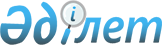 О бюджетах сельских округов на 2024-2026 годыРешение Сауранского районного маслихата Туркестанской области от 25 декабря 2023 года № 110
      Примечание ИЗПИ!
      Настоящее решение вводится в действие с 01.01.2024.
      В соответствии с пунктом 2 статьи 9-1 Бюджетного Кодекса Республики Казахстан, подпунктом 1) пункта 1 статьи 6 Закона Республики Казахстан "О местном государственном управлении и самоуправлении в Республике Казахстан", маслихат района Сауран РЕШИЛ:
      1. Утвердить бюджет сельского округа Бабайкорганна 2024-2026 годы согласно приложениям 1, 2 и 3 соответственно, в том числе на 2024 года следующих объемах:
      1) доходы – 128 787 тысяч тенге:
      налоговые поступления – 12 172 тысяч тенге;
      неналоговые поступления – 0;
      поступления от продажи основного капитала – 2 000 тысяч тенге;
      поступления трансфертов – 114 615 тысяч тенге;
      2) затраты – 128 787 тысяч тенге;
      3) чистое бюджетное кредитование – 0:
      кредиты – 0;
      погашение бюджетных кредитов – 0;
      4) сальдо по операциям с финансовыми активами – 0:
      приобретение финансовых активов – 0;
      поступления от продажи финансовых активов государства – 0;
      5) дефицит (профицит) бюджета – 0;
      6) финансирование дефицита (использование профицита) бюджета –0:
      поступление займов – 0;
      погашение займов – 0;
      используемые остатки бюджетных средств – 0.
      2. Утвердить бюджет сельского округа Ески Икан на 2024-2026 годы согласно приложениям 4, 5 и 6 соответственно, в том числе на 2024 года следующих объемах:
      1) доходы – 162 810 тысяч тенге:
      налоговые поступления – 41 850 тысяч тенге;
      неналоговые поступления – 0;
      поступления от продажи основного капитала – 3 500 тысяч тенге;
      поступления трансфертов – 117 460 тысяч тенге;
      2) затраты – 162 810 тысяч тенге;
      3) чистое бюджетное кредитование – 0:
      кредиты – 0;
      погашение бюджетных кредитов – 0;
      4) сальдо по операциям с финансовыми активами – 0:
      приобретение финансовых активов – 0;
      поступления от продажи финансовых активов государства – 0;
      5) дефицит (профицит) бюджета – 0;
      6) финансирование дефицита (использование профицита) бюджета –0:
      поступление займов – 0;
      погашение займов – 0;
      используемые остатки бюджетных средств – 0.
      3. Утвердить бюджет сельского округа Жана Икан на 2024-2026 годы согласно приложениям 7, 8 и 9 соответственно, в том числе на 2024 года следующих объемах:
      1) доходы – 114 809 тысяч тенге:
      налоговые поступления – 18 380 тысяч тенге;
      неналоговые поступления – 0;
      поступления от продажи основного капитала – 1 800 тысяч тенге;
      поступления трансфертов – 94 619 тысяч тенге;
      2) затраты – 114 809 тысяч тенге;
      3) чистое бюджетное кредитование – 0:
      кредиты – 0;
      погашение бюджетных кредитов – 0;
      4) сальдо по операциям с финансовыми активами – 0:
      приобретение финансовых активов – 0;
      поступления от продажи финансовых активов государства – 0;
      5) дефицит (профицит) бюджета – 0;
      6) финансирование дефицита (использование профицита) бюджета –0:
      поступление займов – 0;
      погашение займов – 0;
      используемые остатки бюджетных средств – 0.
      4. Утвердить бюджет сельского округа Жибек Жолы на 2024-2026 годы согласно приложениям 10, 11 и 12 соответственно, в том числе на 2024 года следующих объемах:
      1) доходы – 58 056 тысяч тенге:
      налоговые поступления – 8 210 тысяч тенге;
      неналоговые поступления – 0;
      поступления от продажи основного капитала – 1 000 тысяч тенге;
      поступления трансфертов – 48 846 тысяч тенге;
      2) затраты – 58 056 тысяч тенге;
      3) чистое бюджетное кредитование – 0:
      кредиты – 0;
      погашение бюджетных кредитов – 0;
      4) сальдо по операциям с финансовыми активами – 0:
      приобретение финансовых активов – 0;
      поступления от продажи финансовых активов государства – 0;
      5) дефицит (профицит) бюджета – -0;
      6) финансирование дефицита (использование профицита) бюджета –0:
      поступление займов – 0;
      погашение займов – 0;
      используемые остатки бюджетных средств – 0.
      5. Утвердить бюджет сельского округа Жуйнек на 2024-2026 годы согласно приложениям 13, 14 и 15 соответственно, в том числе на 2024 года следующих объемах:
      1) доходы – 129 329 тысяч тенге:
      налоговые поступления – 30 310 тысяч тенге;
      неналоговые поступления – 0;
      поступления от продажи основного капитала – 15 800 тысяч тенге;
      поступления трансфертов – 83 219 тысяч тенге;
      2) затраты – 129 329 тысяч тенге;
      3) чистое бюджетное кредитование – 0:
      кредиты – 0;
      погашение бюджетных кредитов – 0;
      4) сальдо по операциям с финансовыми активами – 0:
      приобретение финансовых активов – 0;
      поступления от продажи финансовых активов государства – 0;
      5) дефицит (профицит) бюджета – 0;
      6) финансирование дефицита (использование профицита) бюджета –0:
      поступление займов – 0;
      погашение займов – 0;
      используемые остатки бюджетных средств – 0.
      6. Утвердить бюджет сельского округа Иассы на 2024-2026 годы согласно приложениям 16, 17 и 18 соответственно, в том числе на 2024 года следующих объемах:
      1) доходы – 83 437 тысяч тенге:
      налоговые поступления – 9 971 тысяч тенге;
      неналоговые поступления – 0;
      поступления от продажи основного капитала – 7 000 тысяч тенге;
      поступления трансфертов – 66 466 тысяч тенге;
      2) затраты – 83 437 тысяч тенге;
      3) чистое бюджетное кредитование – 0:
      кредиты – 0;
      погашение бюджетных кредитов – 0;
      4) сальдо по операциям с финансовыми активами – 0:
      приобретение финансовых активов – 0;
      поступления от продажи финансовых активов государства – 0;
      5) дефицит (профицит) бюджета – 0;
      6) финансирование дефицита (использование профицита) бюджета –0:
      поступление займов – 0;
      погашение займов – 0;
      используемые остатки бюджетных средств – 0.
      7. Утвердить бюджет сельского округа Карашык на 2024-2026 годы согласно приложениям 19, 20 и 21 соответственно, в том числе на 2024 года следующих объемах:
      1) доходы – 84 974 тысяч тенге:
      налоговые поступления – 31 120 тысяч тенге;
      неналоговые поступления – 0;
      поступления от продажи основного капитала – 7 800 тысяч тенге;
      поступления трансфертов – 46 054 тысяч тенге;
      2) затраты – 84 974 тысяч тенге;
      3) чистое бюджетное кредитование – 0:
      кредиты – 0;
      погашение бюджетных кредитов – 0;
      4) сальдо по операциям с финансовыми активами – 0:
      приобретение финансовых активов – 0;
      поступления от продажи финансовых активов государства – 0;
      5) дефицит (профицит) бюджета – 0;
      6) финансирование дефицита (использование профицита) бюджета –0:
      поступление займов – 0;
      погашение займов – 0;
      используемые остатки бюджетных средств – 0.
      8. Утвердить бюджет сельского округа Майдантал на 2024-2026 годы согласно приложениям 22, 23 и 24 соответственно, в том числе на 2024 года следующих объемах:
      1) доходы – 90 853 тысяч тенге:
      налоговые поступления – 7 083 тысяч тенге;
      неналоговые поступления – 0;
      поступления от продажи основного капитала – 1 200 тысяч тенге;
      поступления трансфертов – 82 570 тысяч тенге;
      2) затраты – 90 853 тысяч тенге;
      3) чистое бюджетное кредитование – 0:
      кредиты – 0;
      погашение бюджетных кредитов – 0;
      4) сальдо по операциям с финансовыми активами – 0:
      приобретение финансовых активов – 0;
      поступления от продажи финансовых активов государства – 0;
      5) дефицит (профицит) бюджета – 0;
      6) финансирование дефицита (использование профицита) бюджета –0:
      поступление займов – 0;
      погашение займов – 0;
      используемые остатки бюджетных средств – 0.
      9. Утвердить бюджет сельского округа Орангай на 2024-2026 годы согласно приложениям 25, 26 и 27 соответственно, в том числе на 2024 года следующих объемах:
      1) доходы – 141 288 тысяч тенге:
      налоговые поступления – 20 860 тысяч тенге;
      неналоговые поступления – 0;
      поступления от продажи основного капитала – 19 000 тысяч тенге;
      поступления трансфертов – 101 428 тысяч тенге;
      2) затраты – 141 288 тысяч тенге;
      3) чистое бюджетное кредитование – 0:
      кредиты – 0;
      погашение бюджетных кредитов – 0;
      4) сальдо по операциям с финансовыми активами – 0:
      приобретение финансовых активов – 0;
      поступления от продажи финансовых активов государства – 0;
      5) дефицит (профицит) бюджета – 0;
      6) финансирование дефицита (использование профицита) бюджета –0:
      поступление займов – 0;
      погашение займов – 0;
      используемые остатки бюджетных средств – 0.
      10. Утвердить бюджет сельского округа Ушкайык на 2024-2026 годы согласно приложениям 28, 29 и 30 соответственно, в том числе на 2024 года следующих объемах:
      1) доходы – 87 987 тысяч тенге:
      налоговые поступления – 12 003 тысяч тенге;
      неналоговые поступления – 0;
      поступления от продажи основного капитала – 2 000 тысяч тенге;
      поступления трансфертов – 73 984 тысяч тенге;
      2) затраты – 87 987 тысяч тенге;
      3) чистое бюджетное кредитование – 0:
      кредиты – 0;
      погашение бюджетных кредитов – 0;
      4) сальдо по операциям с финансовыми активами – 0:
      приобретение финансовых активов – 0;
      поступления от продажи финансовых активов государства – 0;
      5) дефицит (профицит) бюджета – 0;
      6) финансирование дефицита (использование профицита) бюджета –0:
      поступление займов – 0;
      погашение займов – 0;
      используемые остатки бюджетных средств – 0.
      11. Утвердить бюджет сельского округа Шага на 2024-2026 годы согласно приложениям 31, 32 и 33 соответственно, в том числе на 2024 года следующих объемах:
      1) доходы – 180 407 тысяч тенге:
      налоговые поступления – 21 660 тысяч тенге;
      неналоговые поступления – 0;
      поступления от продажи основного капитала – 6 100 тысяч тенге;
      поступления трансфертов – 152 647 тысяч тенге;
      2) затраты – 180 407 тысяч тенге;
      3) чистое бюджетное кредитование – 0:
      кредиты – 0;
      погашение бюджетных кредитов – 0;
      4) сальдо по операциям с финансовыми активами – 0:
      приобретение финансовых активов – 0;
      поступления от продажи финансовых активов государства – 0;
      5) дефицит (профицит) бюджета – 0;
      6) финансирование дефицита (использование профицита) бюджета –0:
      поступление займов – 0;
      погашение займов – 0;
      используемые остатки бюджетных средств – 0.
      12. Утвердить бюджет сельского округа Шорнак на 2024-2026 годы согласно приложениям 34, 35 и 36 соответственно, в том числе на 2024 года следующих объемах:
      1) доходы – 139 566 тысяч тенге:
      налоговые поступления – 35 836 тысяч тенге;
      неналоговые поступления – 0;
      поступления от продажи основного капитала – 7 100 тысяч тенге;
      поступления трансфертов – 96 630 тысяч тенге;
      2) затраты – 139 566 тысяч тенге;
      3) чистое бюджетное кредитование – 0:
      кредиты – 0;
      погашение бюджетных кредитов – 0;
      4) сальдо по операциям с финансовыми активами – 0:
      приобретение финансовых активов – 0;
      поступления от продажи финансовых активов государства – 0;
      5) дефицит (профицит) бюджета – 0;
      6) финансирование дефицита (использование профицита) бюджета –0:
      поступление займов – 0;
      погашение займов – 0;
      используемые остатки бюджетных средств – 0.
      13. Настоящее решение вводится в действие с 1 января 2024 года. Бюджет сельского округа Бабайкорган на 2024 год Бюджет сельского округа Бабайкорган на 2025 год Бюджет сельского округа Бабайкорган на 2026 год Бюджет сельского округа Ески Икан на 2024 год Бюджет сельского округа Ески Икан на 2025 год Бюджет сельского округа Ески Икан на 2026 год Бюджет сельского округа Жана Икан на 2024 год Бюджет сельского округа Жана Икан на 2025 год Бюджет сельского округа Жана Икан на 2026 год Бюджет сельского округа Жибек Жолы на 2024 год Бюджет сельского округа Жибек Жолы на 2025 год Бюджет сельского округа Жибек Жолы на 2026 год Бюджет сельского округа Жуйнек на 2024 год Бюджет сельского округа Жуйнек на 2025 год Бюджет сельского округа Жуйнек на 2026 год Бюджет сельского округа Иассы на 2024 год Бюджет сельского округа Иассы на 2025 год Бюджет сельского округа Иассы на 2026 год Бюджет сельского округа Карашык на 2024 год Бюджет сельского округа Карашык на 2025 год Бюджет сельского округа Карашык на 2026 год Бюджет сельского округа Майдантал на 2024 год Бюджет сельского округа Майдантал на 2025 год Бюджет сельского округа Майдантал на 2026 год Бюджет сельского округа Орангай на 2024 год Бюджет сельского округа Орангай на 2025 год Бюджет сельского округа Орангай на 2026 год Бюджет сельского округа Ушкайык на 2024 год Бюджет сельского округа Ушкайык на 2025 год Бюджет сельского округа Ушкайык на 2026 год Бюджет сельского округа Шага на 2024 год Бюджет сельского округа Шага на 2025 год Бюджет сельского округа Шага на 2026 год Бюджет сельского округа Шорнак на 2024 год Бюджет сельского округа Шорнак на 2025 год Бюджет сельского округа Шорнак на 2026 год
					© 2012. РГП на ПХВ «Институт законодательства и правовой информации Республики Казахстан» Министерства юстиции Республики Казахстан
				
      Председатель маслихата

С.Байсбаев
Приложение 1 к решению
Сауранского районного маслихата
от "25" декабря 2023 года № 110
Категория 
Категория 
Категория 
Категория 
Категория 
Категория 
Сумма, тысяч тенге
Класс
Класс
Класс
Класс
Класс
Сумма, тысяч тенге
Под класс
Под класс
Под класс
Под класс
Сумма, тысяч тенге
1
1
1
2
3
1. Доходы
128 787
Поступления
128 787
1
Налоговые поступления
12 172
01
Подоходный налог
2 000
2
Индивидуальный подоходный налог
2 000
04
Hалоги на собственность
10 172
1
Hалоги на имущество
1 020
3
Земельный налог
250
4
Hалог на транспортные средства
8 512
5
Единый земельный налог
390
2
Неналоговые поступления
0
3
Поступления от продажи основного капитала
2 000
03
Продажа земли и нематериальных активов
2 000
1
Продажа земли
2 000
4
Поступления трансфертов
114 615
02
Трансферты из вышестоящих органов государственного управления
114 615
3
Трансферты из районного (города областного значения) бюджета
114 615
Функциональная группа
Функциональная группа
Функциональная группа
Функциональная группа
Функциональная группа
Функциональная группа
Сумма, тысяч тенге
Функциональная подгруппа
Функциональная подгруппа
Функциональная подгруппа
Функциональная подгруппа
Функциональная подгруппа
Сумма, тысяч тенге
Администратор бюджетных программ
Администратор бюджетных программ
Администратор бюджетных программ
Администратор бюджетных программ
Сумма, тысяч тенге
Программа
Программа
Программа
Сумма, тысяч тенге
Наименование
Сумма, тысяч тенге
2.Затраты
128 787
01
Государственные услуги общего характера
57 738
1
Представительные, исполнительные и другие органы, выполняющие общие функции государственного управления
57 738
124
Аппарат акима города районного значения, села, поселка, сельского округа
57 738
001
Услуги по обеспечению деятельности акима города районного значения, села, поселка, сельского округа
57 738
05
Здравоохранение
30
9
Прочие услуги в области здравоохранения
30
124
Аппарат акима города районного значения, села, поселка, сельского округа
30
002
Организация в экстренных случаях доставки тяжелобольных людей до ближайшей организации здравоохранения, оказывающей врачебную помощь
30
07
Жилищно-коммунальное хозяйство
40 519
3
Благоустройство населенных пунктов
40 519
124
Аппарат акима города районного значения, села, поселка, сельского округа
40 519
008
Освещение улиц в населенных пунктах
25 027
009
Обеспечение санитарии населенных пунктов
1 850
010
Содержание мест захоронений и погребение безродных
25
011
Благоустройство и озеленение населенных пунктов
13 617
08
Культура, спорт, туризм и информационное пространство
500
1
Деятельность в области культуры
200
124
Аппарат акима города районного значения, села, поселка, сельского округа
200
006
Поддержка культурно-досуговой работы на местном уровне
200
2
Спорт
300
124
Аппарат акима города районного значения, села, поселка, сельского округа
300
028
Проведение физкультурно-оздоровительных и спортивных мероприятий на местном уровне
300
12
Транспорт и коммуникации
30 000
1
Автомобильный транспорт
30 000
124
Аппарат акима города районного значения, села, поселка, сельского округа
30 000
013
Обеспечение функционирования автомобильных дорог в городах районного значения, селах, поселках, сельских округах
30 000
3. Чистое бюджетное кредитование
0
Функциональная группа
Функциональная группа
Функциональная группа
Функциональная группа
Функциональная группа
Функциональная группа
Сумма, тысяч тенге
Функциональная подгруппа
Функциональная подгруппа
Функциональная подгруппа
Функциональная подгруппа
Функциональная подгруппа
Сумма, тысяч тенге
Администратор бюджетных программ
Администратор бюджетных программ
Администратор бюджетных программ
Администратор бюджетных программ
Сумма, тысяч тенге
Бюджетные кредиты
0
Категория
Категория
Категория
Категория
Категория
Категория
Сумма, тысяч тенге
Класс
Класс
Класс
Сумма, тысяч тенге
Под класс
Под класс
Под класс
Под класс
Сумма, тысяч тенге
Погашение бюджетных кредитов
4. Сальдо по операциям с финансовыми активами
0
Функциональная группа
Функциональная группа
Функциональная группа
Функциональная группа
Функциональная группа
Функциональная группа
Сумма, тысяч тенге
Функциональная подгруппа
Функциональная подгруппа
Функциональная подгруппа
Функциональная подгруппа
Функциональная подгруппа
Сумма, тысяч тенге
Администратор бюджетных программ
Администратор бюджетных программ
Администратор бюджетных программ
Администратор бюджетных программ
Сумма, тысяч тенге
Приобретение финансовых активов
Категория
Категория
Категория
Сумма, тысяч тенге
Класс
Класс
Класс
Сумма, тысяч тенге
Под класс 
Под класс 
Под класс 
Под класс 
Сумма, тысяч тенге
Поступления от продажи финансовых активов государства
5. Дефицит (профицит) бюджета
0
6. Финансирование дефицита (использование профицита) бюджета
0
Категория
Категория
Категория
Категория
Категория
Категория
Класс 
Класс 
Класс 
Класс 
Класс 
Под класс
Под класс
Под класс
Под класс
Поступления займов
Функциональная группа
Функциональная группа
Функциональная группа
Функциональная группа
Функциональная группа
Функциональная группа
Сумма, тысяч тенге
Функциональная подгруппа
Функциональная подгруппа
Функциональная подгруппа
Функциональная подгруппа
Функциональная подгруппа
Сумма, тысяч тенге
Администратор бюджетных программ
Администратор бюджетных программ
Администратор бюджетных программ
Администратор бюджетных программ
Сумма, тысяч тенге
Погашение займов
Категория
Категория
Категория
Сумма, тысяч тенге
Класс
Класс
Класс
Сумма, тысяч тенге
Под класс 
Под класс 
Под класс 
Под класс 
Сумма, тысяч тенге
Используемые остатки бюджетных средств
0
8
Используемые остатки бюджетных средств
0
01
Остатки бюджетных средств
0
1
Свободные остатки бюджетных средств
0Приложение 2 к решению
Сауранского районного маслихата
от "25" декабря 2023 года № 110
Категория 
Категория 
Категория 
Категория 
Категория 
Категория 
Сумма, тысяч тенге
Класс
Класс
Класс
Класс
Класс
Сумма, тысяч тенге
Под класс
Под класс
Под класс
Под класс
Сумма, тысяч тенге
1
1
1
2
3
1. Доходы
59 060
Поступления
59 060
1
Налоговые поступления
10 150
01
Подоходный налог
1 300
2
Индивидуальный подоходный налог
1 300
04
Hалоги на собственность
8 490
1
Hалоги на имущество
1 165
3
Земельный налог
110
4
Hалог на транспортные средства
7 050
5
Единый земельный налог
165
05
Внутренние налоги на товары, работы и услуги
360
3
Поступления за использование природных и других ресурсов
360
2
Неналоговые поступления
0
3
Поступления от продажи основного капитала
0
4
Поступления трансфертов
48 910
02
Трансферты из вышестоящих органов государственного управления
48 910
3
Трансферты из районного (города областного значения) бюджета
48 910
Функциональная группа
Функциональная группа
Функциональная группа
Функциональная группа
Функциональная группа
Функциональная группа
Сумма, тысяч тенге
Функциональная подгруппа
Функциональная подгруппа
Функциональная подгруппа
Функциональная подгруппа
Функциональная подгруппа
Сумма, тысяч тенге
Администратор бюджетных программ
Администратор бюджетных программ
Администратор бюджетных программ
Администратор бюджетных программ
Сумма, тысяч тенге
Программа
Программа
Программа
Сумма, тысяч тенге
Наименование
Сумма, тысяч тенге
2.Затраты
59 060
01
Государственные услуги общего характера
52 045
1
Представительные, исполнительные и другие органы, выполняющие общие функции государственного управления
52 045
124
Аппарат акима города районного значения, села, поселка, сельского округа
52 045
001
Услуги по обеспечению деятельности акима города районного значения, села, поселка, сельского округа
51 845
022
Капитальные расходы государственного органа
200
05
Здравоохранение
35
9
Прочие услуги в области здравоохранения
35
124
Аппарат акима города районного значения, села, поселка, сельского округа
35
002
Организация в экстренных случаях доставки тяжелобольных людей до ближайшей организации здравоохранения, оказывающей врачебную помощь
35
07
Жилищно-коммунальное хозяйство
6 380
3
Благоустройство населенных пунктов
6 380
124
Аппарат акима города районного значения, села, поселка, сельского округа
6 380
008
Освещение улиц в населенных пунктах
3 700
009
Обеспечение санитарии населенных пунктов
750
010
Содержание мест захоронений и погребение безродных
30
011
Благоустройство и озеленение населенных пунктов
1 900
08
Культура, спорт, туризм и информационное пространство
600
1
Деятельность в области культуры
250
124
Аппарат акима города районного значения, села, поселка, сельского округа
250
006
Поддержка культурно-досуговой работы на местном уровне
250
2
Спорт
350
124
Аппарат акима города районного значения, села, поселка, сельского округа
350
028
Проведение физкультурно-оздоровительных и спортивных мероприятий на местном уровне
350
3. Чистое бюджетное кредитование
0
Функциональная группа
Функциональная группа
Функциональная группа
Функциональная группа
Функциональная группа
Функциональная группа
Сумма, тысяч тенге
Функциональная подгруппа
Функциональная подгруппа
Функциональная подгруппа
Функциональная подгруппа
Функциональная подгруппа
Сумма, тысяч тенге
Администратор бюджетных программ
Администратор бюджетных программ
Администратор бюджетных программ
Администратор бюджетных программ
Сумма, тысяч тенге
Бюджетные кредиты
0
Категория
Категория
Категория
Категория
Категория
Категория
Сумма, тысяч тенге
Класс
Класс
Класс
Сумма, тысяч тенге
Под класс
Под класс
Под класс
Под класс
Сумма, тысяч тенге
Погашение бюджетных кредитов
4. Сальдо по операциям с финансовыми активами
0
Функциональная группа
Функциональная группа
Функциональная группа
Функциональная группа
Функциональная группа
Функциональная группа
Сумма, тысяч тенге
Функциональная подгруппа
Функциональная подгруппа
Функциональная подгруппа
Функциональная подгруппа
Функциональная подгруппа
Сумма, тысяч тенге
Администратор бюджетных программ
Администратор бюджетных программ
Администратор бюджетных программ
Администратор бюджетных программ
Сумма, тысяч тенге
Приобретение финансовых активов
Категория
Категория
Категория
Сумма, тысяч тенге
Класс
Класс
Класс
Сумма, тысяч тенге
Под класс 
Под класс 
Под класс 
Под класс 
Сумма, тысяч тенге
Поступления от продажи финансовых активов государства
5. Дефицит (профицит) бюджета
0
6. Финансирование дефицита (использование профицита) бюджета
0
Категория
Категория
Категория
Категория
Категория
Категория
Класс 
Класс 
Класс 
Класс 
Класс 
Под класс
Под класс
Под класс
Под класс
Поступления займов
Функциональная группа
Функциональная группа
Функциональная группа
Функциональная группа
Функциональная группа
Функциональная группа
Сумма, тысяч тенге
Функциональная подгруппа
Функциональная подгруппа
Функциональная подгруппа
Функциональная подгруппа
Функциональная подгруппа
Сумма, тысяч тенге
Администратор бюджетных программ
Администратор бюджетных программ
Администратор бюджетных программ
Администратор бюджетных программ
Сумма, тысяч тенге
Погашение займов
Категория
Категория
Категория
Сумма, тысяч тенге
Класс
Класс
Класс
Сумма, тысяч тенге
Под класс 
Под класс 
Под класс 
Под класс 
Сумма, тысяч тенге
Используемые остатки бюджетных средств
0
8
Используемые остатки бюджетных средств
0
01
Остатки бюджетных средств
0
1
Свободные остатки бюджетных средств
0Приложение 3 к решению
Сауранского районного маслихата
от "25" декабря 2023 года № 110
Категория 
Категория 
Категория 
Категория 
Категория 
Категория 
Сумма, тысяч тенге
Класс
Класс
Класс
Класс
Класс
Сумма, тысяч тенге
Под класс
Под класс
Под класс
Под класс
Сумма, тысяч тенге
1
1
1
2
3
1. Доходы
59 745
Поступления
59 745
1
Налоговые поступления
10 645
01
Подоходный налог
1 350
2
Индивидуальный подоходный налог
1 350
04
Hалоги на собственность
8 925
1
Hалоги на имущество
1 175
3
Земельный налог
120
4
Hалог на транспортные средства
7 350
5
Единый земельный налог
280
05
Внутренние налоги на товары, работы и услуги
370
3
Поступления за использование природных и других ресурсов
370
2
Неналоговые поступления
0
3
Поступления от продажи основного капитала
0
4
Поступления трансфертов
49 100
02
Трансферты из вышестоящих органов государственного управления
49 100
3
Трансферты из районного (города областного значения) бюджета
49 100
Функциональная группа
Функциональная группа
Функциональная группа
Функциональная группа
Функциональная группа
Функциональная группа
Сумма, тысяч тенге
Функциональная подгруппа
Функциональная подгруппа
Функциональная подгруппа
Функциональная подгруппа
Функциональная подгруппа
Сумма, тысяч тенге
Администратор бюджетных программ
Администратор бюджетных программ
Администратор бюджетных программ
Администратор бюджетных программ
Сумма, тысяч тенге
Программа
Программа
Программа
Сумма, тысяч тенге
Наименование
Сумма, тысяч тенге
2.Затраты
59 745
01
Государственные услуги общего характера
52 270
1
Представительные, исполнительные и другие органы, выполняющие общие функции государственного управления
52 270
124
Аппарат акима города районного значения, села, поселка, сельского округа
52 270
001
Услуги по обеспечению деятельности акима города районного значения, села, поселка, сельского округа
52 020
022
Капитальные расходы государственного органа
250
05
Здравоохранение
40
9
Прочие услуги в области здравоохранения
40
124
Аппарат акима города районного значения, села, поселка, сельского округа
40
002
Организация в экстренных случаях доставки тяжелобольных людей до ближайшей организации здравоохранения, оказывающей врачебную помощь
40
07
Жилищно-коммунальное хозяйство
6 735
3
Благоустройство населенных пунктов
6 735
124
Аппарат акима города районного значения, села, поселка, сельского округа
6 735
008
Освещение улиц в населенных пунктах
3 900
009
Обеспечение санитарии населенных пунктов
800
010
Содержание мест захоронений и погребение безродных
35
011
Благоустройство и озеленение населенных пунктов
2 000
08
Культура, спорт, туризм и информационное пространство
700
1
Деятельность в области культуры
300
124
Аппарат акима города районного значения, села, поселка, сельского округа
300
006
Поддержка культурно-досуговой работы на местном уровне
300
2
Спорт
400
124
Аппарат акима города районного значения, села, поселка, сельского округа
400
028
Проведение физкультурно-оздоровительных и спортивных мероприятий на местном уровне
400
3. Чистое бюджетное кредитование
0
Функциональная группа
Функциональная группа
Функциональная группа
Функциональная группа
Функциональная группа
Функциональная группа
Сумма, тысяч тенге
Функциональная подгруппа
Функциональная подгруппа
Функциональная подгруппа
Функциональная подгруппа
Функциональная подгруппа
Сумма, тысяч тенге
Администратор бюджетных программ
Администратор бюджетных программ
Администратор бюджетных программ
Администратор бюджетных программ
Сумма, тысяч тенге
Бюджетные кредиты
0
Категория
Категория
Категория
Категория
Категория
Категория
Сумма, тысяч тенге
Класс
Класс
Класс
Сумма, тысяч тенге
Под класс
Под класс
Под класс
Под класс
Сумма, тысяч тенге
Погашение бюджетных кредитов
4. Сальдо по операциям с финансовыми активами
0
Функциональная группа
Функциональная группа
Функциональная группа
Функциональная группа
Функциональная группа
Функциональная группа
Сумма, тысяч тенге
Функциональная подгруппа
Функциональная подгруппа
Функциональная подгруппа
Функциональная подгруппа
Функциональная подгруппа
Сумма, тысяч тенге
Администратор бюджетных программ
Администратор бюджетных программ
Администратор бюджетных программ
Администратор бюджетных программ
Сумма, тысяч тенге
Приобретение финансовых активов
Категория
Категория
Категория
Сумма, тысяч тенге
Класс
Класс
Класс
Сумма, тысяч тенге
Под класс 
Под класс 
Под класс 
Под класс 
Сумма, тысяч тенге
Поступления от продажи финансовых активов государства
5. Дефицит (профицит) бюджета
0
6. Финансирование дефицита (использование профицита) бюджета
0
Категория
Категория
Категория
Категория
Категория
Категория
Класс 
Класс 
Класс 
Класс 
Класс 
Под класс
Под класс
Под класс
Под класс
Поступления займов
Функциональная группа
Функциональная группа
Функциональная группа
Функциональная группа
Функциональная группа
Функциональная группа
Сумма, тысяч тенге
Функциональная подгруппа
Функциональная подгруппа
Функциональная подгруппа
Функциональная подгруппа
Функциональная подгруппа
Сумма, тысяч тенге
Администратор бюджетных программ
Администратор бюджетных программ
Администратор бюджетных программ
Администратор бюджетных программ
Сумма, тысяч тенге
Погашение займов
Категория
Категория
Категория
Сумма, тысяч тенге
Класс
Класс
Класс
Сумма, тысяч тенге
Под класс 
Под класс 
Под класс 
Под класс 
Сумма, тысяч тенге
Используемые остатки бюджетных средств
0
8
Используемые остатки бюджетных средств
0
01
Остатки бюджетных средств
0
1
Свободные остатки бюджетных средств
0Приложение 4 к решению
Сауранского районного маслихата
от "25" декабря 2023 года № 110
Категория 
Категория 
Категория 
Категория 
Категория 
Категория 
Сумма, тысяч тенге
Класс
Класс
Класс
Класс
Класс
Сумма, тысяч тенге
Под класс
Под класс
Под класс
Под класс
Сумма, тысяч тенге
1
1
1
2
3
1. Доходы
162 810
Поступления
162 810
1
Налоговые поступления
41 850
01
Подоходный налог
10 000
2
Индивидуальный подоходный налог
10 000
04
Hалоги на собственность
31 550
1
Hалоги на имущество
2 150
3
Земельный налог
500
4
Hалог на транспортные средства
28 500
5
Единый земельный налог
400
05
Внутренние налоги на товары, работы и услуги
300
3
Поступления за использование природных и других ресурсов
300
2
Неналоговые поступления
0
3
Поступления от продажи основного капитала
3 500
03
Продажа земли и нематериальных активов
3 500
1
Продажа земли
3 500
4
Поступления трансфертов
117 460
02
Трансферты из вышестоящих органов государственного управления
117 460
3
Трансферты из районного (города областного значения) бюджета
117 460
Функциональная группа
Функциональная группа
Функциональная группа
Функциональная группа
Функциональная группа
Функциональная группа
Сумма, тысяч тенге
Функциональная подгруппа
Функциональная подгруппа
Функциональная подгруппа
Функциональная подгруппа
Функциональная подгруппа
Сумма, тысяч тенге
Администратор бюджетных программ
Администратор бюджетных программ
Администратор бюджетных программ
Администратор бюджетных программ
Сумма, тысяч тенге
Наименование
Сумма, тысяч тенге
2.Затраты
162 810
01
Государственные услуги общего характера
78 182
1
Представительные, исполнительные и другие органы, выполняющие общие функции государственного управления
78 182
124
Аппарат акима города районного значения, села, поселка, сельского округа
78 182
001
Услуги по обеспечению деятельности акима города районного значения, села, поселка, сельского округа
78 182
05
Здравоохранение
30
9
Прочие услуги в области здравоохранения
30
124
Аппарат акима города районного значения, села, поселка, сельского округа
30
002
Организация в экстренных случаях доставки тяжелобольных людей до ближайшей организации здравоохранения, оказывающей врачебную помощь
30
07
Жилищно-коммунальное хозяйство
84 098
3
Благоустройство населенных пунктов
84 098
124
Аппарат акима города районного значения, села, поселка, сельского округа
84 098
008
Освещение улиц в населенных пунктах
46 423
009
Обеспечение санитарии населенных пунктов
3 850
010
Содержание мест захоронений и погребение безродных
25
011
Благоустройство и озеленение населенных пунктов
33 800
08
Культура, спорт, туризм и информационное пространство
500
1
Деятельность в области культуры
200
124
Аппарат акима города районного значения, села, поселка, сельского округа
200
006
Поддержка культурно-досуговой работы на местном уровне
200
2
Спорт
300
124
Аппарат акима города районного значения, села, поселка, сельского округа
300
028
Проведение физкультурно-оздоровительных и спортивных мероприятий на местном уровне
300
3. Чистое бюджетное кредитование
0
Функциональная группа
Функциональная группа
Функциональная группа
Функциональная группа
Функциональная группа
Функциональная группа
Сумма, тысяч тенге
Функциональная подгруппа
Функциональная подгруппа
Функциональная подгруппа
Функциональная подгруппа
Функциональная подгруппа
Сумма, тысяч тенге
Администратор бюджетных программ
Администратор бюджетных программ
Администратор бюджетных программ
Администратор бюджетных программ
Сумма, тысяч тенге
Программа
Программа
Программа
Сумма, тысяч тенге
Бюджетные кредиты
0
Категория
Категория
Категория
Категория
Категория
Категория
Сумма, тысяч тенге
Класс
Класс
Класс
Сумма, тысяч тенге
Под класс
Под класс
Под класс
Под класс
Сумма, тысяч тенге
Погашение бюджетных кредитов
4. Сальдо по операциям с финансовыми активами
0
Функциональная группа
Функциональная группа
Функциональная группа
Функциональная группа
Функциональная группа
Функциональная группа
Сумма, тысяч тенге
Функциональная подгруппа
Функциональная подгруппа
Функциональная подгруппа
Функциональная подгруппа
Функциональная подгруппа
Сумма, тысяч тенге
Администратор бюджетных программ
Администратор бюджетных программ
Администратор бюджетных программ
Администратор бюджетных программ
Сумма, тысяч тенге
Программа
Программа
Программа
Сумма, тысяч тенге
Приобретение финансовых активов
Категория
Категория
Категория
Наименование
Сумма, тысяч тенге
Класс
Класс
Класс
Сумма, тысяч тенге
Под класс 
Под класс 
Под класс 
Под класс 
Сумма, тысяч тенге
Поступления от продажи финансовых активов государства
5. Дефицит (профицит) бюджета
0
6. Финансирование дефицита (использование профицита) бюджета
0
Категория
Категория
Категория
Категория
Категория
Категория
Сумма, тысяч тенге
Класс 
Класс 
Класс 
Класс 
Класс 
Сумма, тысяч тенге
Под класс
Под класс
Под класс
Под класс
Сумма, тысяч тенге
Поступления займов
Функциональная группа
Функциональная группа
Функциональная группа
Функциональная группа
Функциональная группа
Функциональная группа
Сумма, тысяч тенге
Функциональная подгруппа
Функциональная подгруппа
Функциональная подгруппа
Функциональная подгруппа
Функциональная подгруппа
Сумма, тысяч тенге
Администратор бюджетных программ
Администратор бюджетных программ
Администратор бюджетных программ
Администратор бюджетных программ
Сумма, тысяч тенге
Программа
Программа
Программа
Сумма, тысяч тенге
Погашение займов
Категория
Категория
Категория
Сумма, тысяч тенге
Класс
Класс
Класс
Сумма, тысяч тенге
Под класс
Под класс
Под класс
Под класс
Сумма, тысяч тенге
Используемые остатки бюджетных средств
0
8
Используемые остатки бюджетных средств
0
01
Остатки бюджетных средств
0
 1
Свободные остатки бюджетных средств
0Приложение 5 к решению
Сауранского районного маслихата
от "25" декабря 2023 года № 110
Категория 
Категория 
Категория 
Категория 
Категория 
Категория 
Сумма, тысяч тенге
Класс
Класс
Класс
Класс
Класс
Сумма, тысяч тенге
Под класс
Под класс
Под класс
Под класс
Сумма, тысяч тенге
1
1
1
2
3
1. Доходы
92 773
Поступления
27 053
1
Налоговые поступления
26 988
01
Подоходный налог
2 200
2
Индивидуальный подоходный налог
2 200
04
Hалоги на собственность
24 038
1
Hалоги на имущество
1 668
3
Земельный налог
210
4
Hалог на транспортные средства
21 860
5
Единый земельный налог
300
05
Внутренние налоги на товары, работы и услуги
750
3
Поступления за использование природных и других ресурсов
750
2
Неналоговые поступления
65
01
Доходы от государственной собственности
65
5
Доходы от аренды имущества, находящегося в государственной собственности
65
3
Поступления от продажи основного капитала
0
4
Поступления трансфертов
65 720
02
Трансферты из вышестоящих органов государственного управления
65 720
3
Трансферты из районного (города областного значения) бюджета
65 720
Функциональная группа
Функциональная группа
Функциональная группа
Функциональная группа
Функциональная группа
Функциональная группа
Сумма, тысяч тенге
Функциональная подгруппа
Функциональная подгруппа
Функциональная подгруппа
Функциональная подгруппа
Функциональная подгруппа
Сумма, тысяч тенге
Администратор бюджетных программ
Администратор бюджетных программ
Администратор бюджетных программ
Администратор бюджетных программ
Сумма, тысяч тенге
Наименование
Сумма, тысяч тенге
2.Затраты
92 773
01
Государственные услуги общего характера
68 950
1
Представительные, исполнительные и другие органы, выполняющие общие функции государственного управления
68 950
124
Аппарат акима города районного значения, села, поселка, сельского округа
68 950
001
Услуги по обеспечению деятельности акима города районного значения, села, поселка, сельского округа
68 700
022
Капитальные расходы государственного органа
250
05
Здравоохранение
35
9
Прочие услуги в области здравоохранения
35
124
Аппарат акима города районного значения, села, поселка, сельского округа
35
002
Организация в экстренных случаях доставки тяжелобольных людей до ближайшей организации здравоохранения, оказывающей врачебную помощь
35
07
Жилищно-коммунальное хозяйство
8 380
3
Благоустройство населенных пунктов
8 380
124
Аппарат акима города районного значения, села, поселка, сельского округа
8 380
008
Освещение улиц в населенных пунктах
3 300
009
Обеспечение санитарии населенных пунктов
1 900
010
Содержание мест захоронений и погребение безродных
30
011
Благоустройство и озеленение населенных пунктов
3 150
08
Культура, спорт, туризм и информационное пространство
600
1
Деятельность в области культуры
250
124
Аппарат акима города районного значения, села, поселка, сельского округа
250
006
Поддержка культурно-досуговой работы на местном уровне
250
2
Спорт
350
124
Аппарат акима города районного значения, села, поселка, сельского округа
350
028
Проведение физкультурно-оздоровительных и спортивных мероприятий на местном уровне
350
12
Транспорт и коммуникации
14 808
1
Автомобильный транспорт
14 808
124
Аппарат акима города районного значения, села, поселка, сельского округа
14 808
013
Обеспечение функционирования автомобильных дорог в городах районного значения, селах, поселках, сельских округах
14 808
3. Чистое бюджетное кредитование
0
Функциональная группа
Функциональная группа
Функциональная группа
Функциональная группа
Функциональная группа
Функциональная группа
Сумма, тысяч тенге
Функциональная подгруппа
Функциональная подгруппа
Функциональная подгруппа
Функциональная подгруппа
Функциональная подгруппа
Сумма, тысяч тенге
Администратор бюджетных программ
Администратор бюджетных программ
Администратор бюджетных программ
Администратор бюджетных программ
Сумма, тысяч тенге
Программа
Программа
Программа
Сумма, тысяч тенге
Бюджетные кредиты
0
Категория
Категория
Категория
Категория
Категория
Категория
Сумма, тысяч тенге
Класс
Класс
Класс
Сумма, тысяч тенге
Под класс
Под класс
Под класс
Под класс
Сумма, тысяч тенге
Погашение бюджетных кредитов
4. Сальдо по операциям с финансовыми активами
0
Функциональная группа
Функциональная группа
Функциональная группа
Функциональная группа
Функциональная группа
Функциональная группа
Сумма, тысяч тенге
Функциональная подгруппа
Функциональная подгруппа
Функциональная подгруппа
Функциональная подгруппа
Функциональная подгруппа
Сумма, тысяч тенге
Администратор бюджетных программ
Администратор бюджетных программ
Администратор бюджетных программ
Администратор бюджетных программ
Сумма, тысяч тенге
Программа
Программа
Программа
Сумма, тысяч тенге
Приобретение финансовых активов
Категория
Категория
Категория
Наименование
Сумма, тысяч тенге
Класс
Класс
Класс
Сумма, тысяч тенге
Под класс 
Под класс 
Под класс 
Под класс 
Сумма, тысяч тенге
Поступления от продажи финансовых активов государства
5. Дефицит (профицит) бюджета
0
6. Финансирование дефицита (использование профицита) бюджета
0
Категория
Категория
Категория
Категория
Категория
Категория
Сумма, тысяч тенге
Класс 
Класс 
Класс 
Класс 
Класс 
Сумма, тысяч тенге
Под класс
Под класс
Под класс
Под класс
Сумма, тысяч тенге
Поступления займов
Функциональная группа
Функциональная группа
Функциональная группа
Функциональная группа
Функциональная группа
Функциональная группа
Сумма, тысяч тенге
Функциональная подгруппа
Функциональная подгруппа
Функциональная подгруппа
Функциональная подгруппа
Функциональная подгруппа
Сумма, тысяч тенге
Администратор бюджетных программ
Администратор бюджетных программ
Администратор бюджетных программ
Администратор бюджетных программ
Сумма, тысяч тенге
Программа
Программа
Программа
Сумма, тысяч тенге
Погашение займов
Категория
Категория
Категория
Сумма, тысяч тенге
Класс
Класс
Класс
Сумма, тысяч тенге
Под класс
Под класс
Под класс
Под класс
Сумма, тысяч тенге
Используемые остатки бюджетных средств
0
8
Используемые остатки бюджетных средств
0
01
Остатки бюджетных средств
0
 1
Свободные остатки бюджетных средств
0Приложение 6 к решению
Сауранского районного маслихата
от "25" декабря 2023 года № 110
Категория 
Категория 
Категория 
Категория 
Категория 
Категория 
Сумма, тысяч тенге
Класс
Класс
Класс
Класс
Класс
Сумма, тысяч тенге
Под класс
Под класс
Под класс
Под класс
Сумма, тысяч тенге
1
1
1
2
3
1. Доходы
93 957
Поступления
28 007
1
Налоговые поступления
27 937
01
Подоходный налог
2 220
2
Индивидуальный подоходный налог
2 220
04
Hалоги на собственность
24 937
1
Hалоги на имущество
1 710
3
Земельный налог
220
4
Hалог на транспортные средства
22 307
5
Единый земельный налог
700
05
Внутренние налоги на товары, работы и услуги
780
3
Поступления за использование природных и других ресурсов
780
2
Неналоговые поступления
70
01
Доходы от государственной собственности
70
5
Доходы от аренды имущества, находящегося в государственной собственности
70
3
Поступления от продажи основного капитала
0
4
Поступления трансфертов
65 950
02
Трансферты из вышестоящих органов государственного управления
65 950
3
Трансферты из районного (города областного значения) бюджета
65 950
Функциональная группа
Функциональная группа
Функциональная группа
Функциональная группа
Функциональная группа
Функциональная группа
Сумма, тысяч тенге
Функциональная подгруппа
Функциональная подгруппа
Функциональная подгруппа
Функциональная подгруппа
Функциональная подгруппа
Сумма, тысяч тенге
Администратор бюджетных программ
Администратор бюджетных программ
Администратор бюджетных программ
Администратор бюджетных программ
Сумма, тысяч тенге
Наименование
Сумма, тысяч тенге
2.Затраты
93 957
01
Государственные услуги общего характера
69 370
1
Представительные, исполнительные и другие органы, выполняющие общие функции государственного управления
69 370
124
Аппарат акима города районного значения, села, поселка, сельского округа
69 370
001
Услуги по обеспечению деятельности акима города районного значения, села, поселка, сельского округа
69 070
022
Капитальные расходы государственного органа
300
05
Здравоохранение
40
9
Прочие услуги в области здравоохранения
40
124
Аппарат акима города районного значения, села, поселка, сельского округа
40
002
Организация в экстренных случаях доставки тяжелобольных людей до ближайшей организации здравоохранения, оказывающей врачебную помощь
40
07
Жилищно-коммунальное хозяйство
8 885
3
Благоустройство населенных пунктов
8 885
124
Аппарат акима города районного значения, села, поселка, сельского округа
8 885
008
Освещение улиц в населенных пунктах
3 450
009
Обеспечение санитарии населенных пунктов
2 100
010
Содержание мест захоронений и погребение безродных
35
011
Благоустройство и озеленение населенных пунктов
3 300
08
Культура, спорт, туризм и информационное пространство
700
1
Деятельность в области культуры
300
124
Аппарат акима города районного значения, села, поселка, сельского округа
300
006
Поддержка культурно-досуговой работы на местном уровне
300
2
Спорт
400
124
Аппарат акима города районного значения, села, поселка, сельского округа
400
028
Проведение физкультурно-оздоровительных и спортивных мероприятий на местном уровне
400
12
Транспорт и коммуникации
14 962
1
Автомобильный транспорт
14 962
124
Аппарат акима города районного значения, села, поселка, сельского округа
14 962
013
Обеспечение функционирования автомобильных дорог в городах районного значения, селах, поселках, сельских округах
14 962
3. Чистое бюджетное кредитование
0
Функциональная группа
Функциональная группа
Функциональная группа
Функциональная группа
Функциональная группа
Функциональная группа
Сумма, тысяч тенге
Функциональная подгруппа
Функциональная подгруппа
Функциональная подгруппа
Функциональная подгруппа
Функциональная подгруппа
Сумма, тысяч тенге
Администратор бюджетных программ
Администратор бюджетных программ
Администратор бюджетных программ
Администратор бюджетных программ
Сумма, тысяч тенге
Программа
Программа
Программа
Сумма, тысяч тенге
Бюджетные кредиты
0
Категория
Категория
Категория
Категория
Категория
Категория
Сумма, тысяч тенге
Класс
Класс
Класс
Сумма, тысяч тенге
Под класс
Под класс
Под класс
Под класс
Сумма, тысяч тенге
Погашение бюджетных кредитов
4. Сальдо по операциям с финансовыми активами
0
Функциональная группа
Функциональная группа
Функциональная группа
Функциональная группа
Функциональная группа
Функциональная группа
Сумма, тысяч тенге
Функциональная подгруппа
Функциональная подгруппа
Функциональная подгруппа
Функциональная подгруппа
Функциональная подгруппа
Сумма, тысяч тенге
Администратор бюджетных программ
Администратор бюджетных программ
Администратор бюджетных программ
Администратор бюджетных программ
Сумма, тысяч тенге
Программа
Программа
Программа
Сумма, тысяч тенге
Приобретение финансовых активов
Категория
Категория
Категория
Наименование
Сумма, тысяч тенге
Класс
Класс
Класс
Сумма, тысяч тенге
Под класс 
Под класс 
Под класс 
Под класс 
Сумма, тысяч тенге
Поступления от продажи финансовых активов государства
5. Дефицит (профицит) бюджета
0
6. Финансирование дефицита (использование профицита) бюджета
0
Категория
Категория
Категория
Категория
Категория
Категория
Сумма, тысяч тенге
Класс 
Класс 
Класс 
Класс 
Класс 
Сумма, тысяч тенге
Под класс
Под класс
Под класс
Под класс
Сумма, тысяч тенге
Поступления займов
Функциональная группа
Функциональная группа
Функциональная группа
Функциональная группа
Функциональная группа
Функциональная группа
Сумма, тысяч тенге
Функциональная подгруппа
Функциональная подгруппа
Функциональная подгруппа
Функциональная подгруппа
Функциональная подгруппа
Сумма, тысяч тенге
Администратор бюджетных программ
Администратор бюджетных программ
Администратор бюджетных программ
Администратор бюджетных программ
Сумма, тысяч тенге
Программа
Программа
Программа
Сумма, тысяч тенге
Погашение займов
Категория
Категория
Категория
Сумма, тысяч тенге
Класс
Класс
Класс
Сумма, тысяч тенге
Под класс
Под класс
Под класс
Под класс
Сумма, тысяч тенге
Используемые остатки бюджетных средств
0
8
Используемые остатки бюджетных средств
0
01
Остатки бюджетных средств
0
 1
Свободные остатки бюджетных средств
0Приложение 7 к решению
Сауранского районного маслихата
от "25" декабря 2023 года № 110
Категория 
Категория 
Категория 
Категория 
Категория 
Категория 
Сумма, тысяч тенге
Класс
Класс
Класс
Класс
Класс
Сумма, тысяч тенге
Под класс
Под класс
Под класс
Под класс
Сумма, тысяч тенге
1
1
1
2
3
1. Доходы
114 809
ПОСТУПЛЕНИЯ
114 809
1
Налоговые поступления
18 390
01
Подоходный налог
2 000
2
Индивидуальный подоходный налог
2 000
04
Hалоги на собственность
16 090
1
Hалоги на имущество
1 120
3
Земельный налог
150
4
Hалог на транспортные средства
14 400
5
Единый земельный налог
420
05
Внутренние налоги на товары, работы и услуги
300
3
Поступления за использование природных и других ресурсов
300
2
Неналоговые поступления
0
3
Поступления от продажи основного капитала
1 800
03
Продажа земли и нематериальных активов
1 800
1
Продажа земли
1 800
4
Поступления трансфертов
94 619
02
Трансферты из вышестоящих органов государственного управления
94 619
3
Трансферты из районного (города областного значения) бюджета
94 619
Функциональная группа
Функциональная группа
Функциональная группа
Функциональная группа
Функциональная группа
Функциональная группа
Сумма, тысяч тенге
Функциональная подгруппа
Функциональная подгруппа
Функциональная подгруппа
Функциональная подгруппа
Функциональная подгруппа
Сумма, тысяч тенге
Администратор бюджетных программ
Администратор бюджетных программ
Администратор бюджетных программ
Администратор бюджетных программ
Сумма, тысяч тенге
Программа
Программа
Программа
Сумма, тысяч тенге
Наименование
Сумма, тысяч тенге
2.Затраты
114 809
01
Государственные услуги общего характера
67 278
1
Представительные, исполнительные и другие органы, выполняющие общие функции государственного управления
67 278
124
Аппарат акима города районного значения, села, поселка, сельского округа
67 278
001
Услуги по обеспечению деятельности акима города районного значения, села, поселка, сельского округа
67 278
05
Здравоохранение
30
9
Прочие услуги в области здравоохранения
30
124
Аппарат акима города районного значения, села, поселка, сельского округа
30
002
Организация в экстренных случаях доставки тяжелобольных людей до ближайшей организации здравоохранения, оказывающей врачебную помощь
30
07
Жилищно-коммунальное хозяйство
27 001
3
Благоустройство населенных пунктов
27 001
124
Аппарат акима города районного значения, села, поселка, сельского округа
27 001
008
Освещение улиц в населенных пунктах
24 726
009
Обеспечение санитарии населенных пунктов
900
010
Содержание мест захоронений и погребение безродных
25
011
Благоустройство и озеленение населенных пунктов
1 350
08
Культура, спорт, туризм и информационное пространство
500
1
Деятельность в области культуры
200
124
Аппарат акима города районного значения, села, поселка, сельского округа
200
006
Поддержка культурно-досуговой работы на местном уровне
200
2
Спорт
300
124
Аппарат акима города районного значения, села, поселка, сельского округа
300
028
Проведение физкультурно-оздоровительных и спортивных мероприятий на местном уровне
300
12
Транспорт и коммуникации
20 000
1
Автомобильный транспорт
20 000
124
Аппарат акима города районного значения, села, поселка, сельского округа
20 000
013
Обеспечение функционирования автомобильных дорог в городах районного значения, селах, поселках, сельских округах
20 000
3. Чистое бюджетное кредитование
0
Функциональная группа
Функциональная группа
Функциональная группа
Функциональная группа
Функциональная группа
Функциональная группа
Сумма, тысяч тенге
Функциональная подгруппа
Функциональная подгруппа
Функциональная подгруппа
Функциональная подгруппа
Функциональная подгруппа
Сумма, тысяч тенге
Администратор бюджетных программ
Администратор бюджетных программ
Администратор бюджетных программ
Администратор бюджетных программ
Сумма, тысяч тенге
Программа
Программа
Программа
Сумма, тысяч тенге
Бюджетные кредиты
0
Категория
Категория
Категория
Категория
Категория
Категория
Сумма, тысяч тенге
Класс
Класс
Класс
Сумма, тысяч тенге
Под класс
Под класс
Под класс
Под класс
Сумма, тысяч тенге
Погашение бюджетных кредитов
4. Сальдо по операциям с финансовыми активами
0
Функциональная группа
Функциональная группа
Функциональная группа
Функциональная группа
Функциональная группа
Функциональная группа
Сумма, тысяч тенге
Функциональная подгруппа
Функциональная подгруппа
Функциональная подгруппа
Функциональная подгруппа
Функциональная подгруппа
Сумма, тысяч тенге
Администратор бюджетных программ
Администратор бюджетных программ
Администратор бюджетных программ
Администратор бюджетных программ
Сумма, тысяч тенге
Программа
Программа
Программа
Сумма, тысяч тенге
Приобретение финансовых активов
Категория
Категория
Категория
Наименование
Сумма, тысяч тенге
Класс
Класс
Класс
Сумма, тысяч тенге
Под класс 
Под класс 
Под класс 
Под класс 
Сумма, тысяч тенге
Поступления от продажи финансовых активов государства
5. Дефицит (профицит) бюджета
0
6. Финансирование дефицита (использование профицита) бюджета
0
Категория
Категория
Категория
Категория
Категория
Категория
Сумма, тысяч тенге
Класс
Класс
Класс
Сумма, тысяч тенге
Под класс
Под класс
Под класс
Под класс
Сумма, тысяч тенге
Поступления займов
Функциональная группа
Функциональная группа
Функциональная группа
Функциональная группа
Функциональная группа
Функциональная группа
Сумма, тысяч тенге
Функциональная подгруппа
Функциональная подгруппа
Функциональная подгруппа
Функциональная подгруппа
Функциональная подгруппа
Сумма, тысяч тенге
Администратор бюджетных программ
Администратор бюджетных программ
Администратор бюджетных программ
Администратор бюджетных программ
Сумма, тысяч тенге
Программа
Программа
Программа
Сумма, тысяч тенге
Погашение займов
Категория
Категория
Категория
Сумма, тысяч тенге
Класс
Класс
Класс
Сумма, тысяч тенге
Под класс 
Под класс 
Под класс 
Под класс 
Сумма, тысяч тенге
Используемые остатки бюджетных средств
0
8
Используемые остатки бюджетных средств
0
01
Остатки бюджетных средств
0
1 
Свободные остатки бюджетных средств
0Приложение 8 к решению
Сауранского районного маслихата
от "25" декабря 2023 года № 110
Категория 
Категория 
Категория 
Категория 
Категория 
Категория 
Сумма, тысяч тенге
Класс
Класс
Класс
Класс
Класс
Сумма, тысяч тенге
Под класс
Под класс
Под класс
Под класс
Сумма, тысяч тенге
1
1
1
2
3
1. Доходы
73 310
ПОСТУПЛЕНИЯ
73 310
1
Налоговые поступления
16 185
01
Подоходный налог
1 300
2
Индивидуальный подоходный налог
1 300
04
Hалоги на собственность
14 525
1
Hалоги на имущество
1 115
3
Земельный налог
150
4
Hалог на транспортные средства
13 050
5
Единый земельный налог
210
05
Внутренние налоги на товары, работы и услуги
360
3
Поступления за использование природных и других ресурсов
360
2
Неналоговые поступления
65
01
Доходы от государственной собственности
65
5
Доходы от аренды имущества, находящегося в государственной собственности
65
3
Поступления от продажи основного капитала
0
4
Поступления трансфертов
57 060
02
Трансферты из вышестоящих органов государственного управления
57 060
3
Трансферты из районного (города областного значения) бюджета
57 060
Функциональная группа
Функциональная группа
Функциональная группа
Функциональная группа
Функциональная группа
Функциональная группа
Сумма, тысяч тенге
Функциональная подгруппа
Функциональная подгруппа
Функциональная подгруппа
Функциональная подгруппа
Функциональная подгруппа
Сумма, тысяч тенге
Администратор бюджетных программ
Администратор бюджетных программ
Администратор бюджетных программ
Администратор бюджетных программ
Сумма, тысяч тенге
Программа
Программа
Программа
Сумма, тысяч тенге
Наименование
Сумма, тысяч тенге
2.Затраты
73 310
01
Государственные услуги общего характера
60 060
1
Представительные, исполнительные и другие органы, выполняющие общие функции государственного управления
60 060
124
Аппарат акима города районного значения, села, поселка, сельского округа
60 060
001
Услуги по обеспечению деятельности акима города районного значения, села, поселка, сельского округа
59 810
022
Капитальные расходы государственного органа
250
05
Здравоохранение
35
9
Прочие услуги в области здравоохранения
35
124
Аппарат акима города районного значения, села, поселка, сельского округа
35
002
Организация в экстренных случаях доставки тяжелобольных людей до ближайшей организации здравоохранения, оказывающей врачебную помощь
35
07
Жилищно-коммунальное хозяйство
6 530
3
Благоустройство населенных пунктов
6 530
124
Аппарат акима города районного значения, села, поселка, сельского округа
6 530
008
Освещение улиц в населенных пунктах
4 050
009
Обеспечение санитарии населенных пунктов
1 000
010
Содержание мест захоронений и погребение безродных
30
011
Благоустройство и озеленение населенных пунктов
1 450
08
Культура, спорт, туризм и информационное пространство
600
1
Деятельность в области культуры
250
124
Аппарат акима города районного значения, села, поселка, сельского округа
250
006
Поддержка культурно-досуговой работы на местном уровне
250
2
Спорт
350
124
Аппарат акима города районного значения, села, поселка, сельского округа
350
028
Проведение физкультурно-оздоровительных и спортивных мероприятий на местном уровне
350
12
Транспорт и коммуникации
6 085
1
Автомобильный транспорт
6 085
124
Аппарат акима города районного значения, села, поселка, сельского округа
6 085
013
Обеспечение функционирования автомобильных дорог в городах районного значения, селах, поселках, сельских округах
6 085
3. Чистое бюджетное кредитование
0
Функциональная группа
Функциональная группа
Функциональная группа
Функциональная группа
Функциональная группа
Функциональная группа
Сумма, тысяч тенге
Функциональная подгруппа
Функциональная подгруппа
Функциональная подгруппа
Функциональная подгруппа
Функциональная подгруппа
Сумма, тысяч тенге
Администратор бюджетных программ
Администратор бюджетных программ
Администратор бюджетных программ
Администратор бюджетных программ
Сумма, тысяч тенге
Программа
Программа
Программа
Сумма, тысяч тенге
Бюджетные кредиты
0
Категория
Категория
Категория
Категория
Категория
Категория
Сумма, тысяч тенге
Класс
Класс
Класс
Сумма, тысяч тенге
Под класс
Под класс
Под класс
Под класс
Сумма, тысяч тенге
Погашение бюджетных кредитов
4. Сальдо по операциям с финансовыми активами
0
Функциональная группа
Функциональная группа
Функциональная группа
Функциональная группа
Функциональная группа
Функциональная группа
Сумма, тысяч тенге
Функциональная подгруппа
Функциональная подгруппа
Функциональная подгруппа
Функциональная подгруппа
Функциональная подгруппа
Сумма, тысяч тенге
Администратор бюджетных программ
Администратор бюджетных программ
Администратор бюджетных программ
Администратор бюджетных программ
Сумма, тысяч тенге
Программа
Программа
Программа
Сумма, тысяч тенге
Приобретение финансовых активов
Категория
Категория
Категория
Наименование
Сумма, тысяч тенге
Класс
Класс
Класс
Сумма, тысяч тенге
Под класс 
Под класс 
Под класс 
Под класс 
Сумма, тысяч тенге
Поступления от продажи финансовых активов государства
5. Дефицит (профицит) бюджета
0
6. Финансирование дефицита (использование профицита) бюджета
0
Категория
Категория
Категория
Категория
Категория
Категория
Сумма, тысяч тенге
Класс
Класс
Класс
Сумма, тысяч тенге
Под класс
Под класс
Под класс
Под класс
Сумма, тысяч тенге
Поступления займов
Функциональная группа
Функциональная группа
Функциональная группа
Функциональная группа
Функциональная группа
Функциональная группа
Сумма, тысяч тенге
Функциональная подгруппа
Функциональная подгруппа
Функциональная подгруппа
Функциональная подгруппа
Функциональная подгруппа
Сумма, тысяч тенге
Администратор бюджетных программ
Администратор бюджетных программ
Администратор бюджетных программ
Администратор бюджетных программ
Сумма, тысяч тенге
Программа
Программа
Программа
Сумма, тысяч тенге
Погашение займов
Категория
Категория
Категория
Сумма, тысяч тенге
Класс
Класс
Класс
Сумма, тысяч тенге
Под класс 
Под класс 
Под класс 
Под класс 
Сумма, тысяч тенге
Используемые остатки бюджетных средств
0
8
Используемые остатки бюджетных средств
0
01
Остатки бюджетных средств
0
1 
Свободные остатки бюджетных средств
0Приложение 9 к решению
Сауранского районного маслихата
от "25" декабря 2023 года № 110
Категория 
Категория 
Категория 
Категория 
Категория 
Категория 
Сумма, тысяч тенге
Класс
Класс
Класс
Класс
Класс
Сумма, тысяч тенге
Под класс
Под класс
Под класс
Под класс
Сумма, тысяч тенге
1
1
1
2
3
1. Доходы
74 195
ПОСТУПЛЕНИЯ
74 195
1
Налоговые поступления
16 845
01
Подоходный налог
1 448
2
Индивидуальный подоходный налог
1 448
04
Hалоги на собственность
15 027
1
Hалоги на имущество
1 165
3
Земельный налог
160
4
Hалог на транспортные средства
13 350
5
Единый земельный налог
352
05
Внутренние налоги на товары, работы и услуги
370
3
Поступления за использование природных и других ресурсов
370
2
Неналоговые поступления
70
01
Доходы от государственной собственности
70
5
Доходы от аренды имущества, находящегося в государственной собственности
70
3
Поступления от продажи основного капитала
0
4
Поступления трансфертов
57 280
02
Трансферты из вышестоящих органов государственного управления
57 280
3
Трансферты из районного (города областного значения) бюджета
57 280
Функциональная группа
Функциональная группа
Функциональная группа
Функциональная группа
Функциональная группа
Функциональная группа
Сумма, тысяч тенге
Функциональная подгруппа
Функциональная подгруппа
Функциональная подгруппа
Функциональная подгруппа
Функциональная подгруппа
Сумма, тысяч тенге
Администратор бюджетных программ
Администратор бюджетных программ
Администратор бюджетных программ
Администратор бюджетных программ
Сумма, тысяч тенге
Программа
Программа
Программа
Сумма, тысяч тенге
Наименование
Сумма, тысяч тенге
2.Затраты
74 195
01
Государственные услуги общего характера
60 520
1
Представительные, исполнительные и другие органы, выполняющие общие функции государственного управления
60 520
124
Аппарат акима города районного значения, села, поселка, сельского округа
60 520
001
Услуги по обеспечению деятельности акима города районного значения, села, поселка, сельского округа
60 220
022
Капитальные расходы государственного органа
300
05
Здравоохранение
40
9
Прочие услуги в области здравоохранения
40
124
Аппарат акима города районного значения, села, поселка, сельского округа
40
002
Организация в экстренных случаях доставки тяжелобольных людей до ближайшей организации здравоохранения, оказывающей врачебную помощь
40
07
Жилищно-коммунальное хозяйство
6 935
3
Благоустройство населенных пунктов
6 935
124
Аппарат акима города районного значения, села, поселка, сельского округа
6 935
008
Освещение улиц в населенных пунктах
4 200
009
Обеспечение санитарии населенных пунктов
1 100
010
Содержание мест захоронений и погребение безродных
35
011
Благоустройство и озеленение населенных пунктов
1 600
08
Культура, спорт, туризм и информационное пространство
700
1
Деятельность в области культуры
300
124
Аппарат акима города районного значения, села, поселка, сельского округа
300
006
Поддержка культурно-досуговой работы на местном уровне
300
2
Спорт
400
124
Аппарат акима города районного значения, села, поселка, сельского округа
400
028
Проведение физкультурно-оздоровительных и спортивных мероприятий на местном уровне
400
12
Транспорт и коммуникации
6 000
1
Автомобильный транспорт
6 000
124
Аппарат акима города районного значения, села, поселка, сельского округа
6 000
013
Обеспечение функционирования автомобильных дорог в городах районного значения, селах, поселках, сельских округах
6 000
3. Чистое бюджетное кредитование
0
Функциональная группа
Функциональная группа
Функциональная группа
Функциональная группа
Функциональная группа
Функциональная группа
Сумма, тысяч тенге
Функциональная подгруппа
Функциональная подгруппа
Функциональная подгруппа
Функциональная подгруппа
Функциональная подгруппа
Сумма, тысяч тенге
Администратор бюджетных программ
Администратор бюджетных программ
Администратор бюджетных программ
Администратор бюджетных программ
Сумма, тысяч тенге
Программа
Программа
Программа
Сумма, тысяч тенге
Бюджетные кредиты
0
Категория
Категория
Категория
Категория
Категория
Категория
Сумма, тысяч тенге
Класс
Класс
Класс
Сумма, тысяч тенге
Под класс
Под класс
Под класс
Под класс
Сумма, тысяч тенге
Погашение бюджетных кредитов
4. Сальдо по операциям с финансовыми активами
0
Функциональная группа
Функциональная группа
Функциональная группа
Функциональная группа
Функциональная группа
Функциональная группа
Сумма, тысяч тенге
Функциональная подгруппа
Функциональная подгруппа
Функциональная подгруппа
Функциональная подгруппа
Функциональная подгруппа
Сумма, тысяч тенге
Администратор бюджетных программ
Администратор бюджетных программ
Администратор бюджетных программ
Администратор бюджетных программ
Сумма, тысяч тенге
Программа
Программа
Программа
Сумма, тысяч тенге
Приобретение финансовых активов
Категория
Категория
Категория
Наименование
Сумма, тысяч тенге
Класс
Класс
Класс
Сумма, тысяч тенге
Под класс 
Под класс 
Под класс 
Под класс 
Сумма, тысяч тенге
Поступления от продажи финансовых активов государства
5. Дефицит (профицит) бюджета
0
6. Финансирование дефицита (использование профицита) бюджета
0
Категория
Категория
Категория
Категория
Категория
Категория
Сумма, тысяч тенге
Класс
Класс
Класс
Сумма, тысяч тенге
Под класс
Под класс
Под класс
Под класс
Сумма, тысяч тенге
Поступления займов
Функциональная группа
Функциональная группа
Функциональная группа
Функциональная группа
Функциональная группа
Функциональная группа
Сумма, тысяч тенге
Функциональная подгруппа
Функциональная подгруппа
Функциональная подгруппа
Функциональная подгруппа
Функциональная подгруппа
Сумма, тысяч тенге
Администратор бюджетных программ
Администратор бюджетных программ
Администратор бюджетных программ
Администратор бюджетных программ
Сумма, тысяч тенге
Программа
Программа
Программа
Сумма, тысяч тенге
Погашение займов
Категория
Категория
Категория
Сумма, тысяч тенге
Класс
Класс
Класс
Сумма, тысяч тенге
Под класс 
Под класс 
Под класс 
Под класс 
Сумма, тысяч тенге
Используемые остатки бюджетных средств
0
8
Используемые остатки бюджетных средств
0
01
Остатки бюджетных средств
0
1 
Свободные остатки бюджетных средств
0Приложение 10 к решению
Сауранского районного маслихата
от "25" декабря 2023 года № 110
Категория 
Категория 
Категория 
Категория 
Категория 
Категория 
Сумма, тысяч тенге
Класс
Класс
Класс
Класс
Класс
Сумма, тысяч тенге
Под класс
Под класс
Под класс
Под класс
Сумма, тысяч тенге
1
1
1
2
3
1. Доходы
58 056
ПОСТУПЛЕНИЯ
58 056
1
Налоговые поступления
8 210
01
Подоходный налог
2 000
2
Индивидуальный подоходный налог
2 000
04
Hалоги на собственность
6 210
1
Hалоги на имущество
420
3
Земельный налог
100
4
Hалог на транспортные средства
5 400
5
Единый земельный налог
290
2
Неналоговые поступления
0
3
Поступления от продажи основного капитала
1 000
03
Продажа земли и нематериальных активов
1 000
1
Продажа земли
1 000
4
Поступления трансфертов
48 846
02
Трансферты из вышестоящих органов государственного управления
48 846
3
Трансферты из районного (города областного значения) бюджета
48 846
Функциональная группа
Функциональная группа
Функциональная группа
Функциональная группа
Функциональная группа
Функциональная группа
Сумма, тысяч тенге
Функциональная подгруппа
Функциональная подгруппа
Функциональная подгруппа
Функциональная подгруппа
Функциональная подгруппа
Сумма, тысяч тенге
Администратор бюджетных программ
Администратор бюджетных программ
Администратор бюджетных программ
Администратор бюджетных программ
Сумма, тысяч тенге
Программа
Программа
Программа
Сумма, тысяч тенге
Наименование
Сумма, тысяч тенге
2.Затраты
58 056
01
Государственные услуги общего характера
42 821
1
Представительные, исполнительные и другие органы, выполняющие общие функции государственного управления
42 821
124
Аппарат акима города районного значения, села, поселка, сельского округа
42 821
001
Услуги по обеспечению деятельности акима города районного значения, села, поселка, сельского округа
42 821
05
Здравоохранение
30
9
Прочие услуги в области здравоохранения
30
124
Аппарат акима города районного значения, села, поселка, сельского округа
30
002
Организация в экстренных случаях доставки тяжелобольных людей до ближайшей организации здравоохранения, оказывающей врачебную помощь
30
07
Жилищно-коммунальное хозяйство
14 705
3
Благоустройство населенных пунктов
14 705
124
Аппарат акима города районного значения, села, поселка, сельского округа
14 705
008
Освещение улиц в населенных пунктах
2 498
009
Обеспечение санитарии населенных пунктов
484
010
Содержание мест захоронений и погребение безродных
25
011
Благоустройство и озеленение населенных пунктов
11 698
08
Культура, спорт, туризм и информационное пространство
500
1
Деятельность в области культуры
200
124
Аппарат акима города районного значения, села, поселка, сельского округа
200
006
Поддержка культурно-досуговой работы на местном уровне
200
2
Спорт
300
124
Аппарат акима города районного значения, села, поселка, сельского округа
300
028
Проведение физкультурно-оздоровительных и спортивных мероприятий на местном уровне
300
3. Чистое бюджетное кредитование
0
Функциональная группа
Функциональная группа
Функциональная группа
Функциональная группа
Функциональная группа
Функциональная группа
Сумма, тысяч тенге
Функциональная подгруппа
Функциональная подгруппа
Функциональная подгруппа
Функциональная подгруппа
Функциональная подгруппа
Сумма, тысяч тенге
Администратор бюджетных программ
Администратор бюджетных программ
Администратор бюджетных программ
Администратор бюджетных программ
Сумма, тысяч тенге
Программа
Программа
Программа
Сумма, тысяч тенге
Бюджетные кредиты
0
Категория
Категория
Категория
Категория
Категория
Категория
Сумма, тысяч тенге
Класс
Класс
Класс
Сумма, тысяч тенге
Под класс
Под класс
Под класс
Под класс
Сумма, тысяч тенге
Погашение бюджетных кредитов
4. Сальдо по операциям с финансовыми активами
0
Функциональная группа
Функциональная группа
Функциональная группа
Функциональная группа
Функциональная группа
Функциональная группа
Сумма, тысяч тенге
Функциональная подгруппа
Функциональная подгруппа
Функциональная подгруппа
Функциональная подгруппа
Функциональная подгруппа
Сумма, тысяч тенге
Администратор бюджетных программ
Администратор бюджетных программ
Администратор бюджетных программ
Администратор бюджетных программ
Сумма, тысяч тенге
Программа
Программа
Программа
Сумма, тысяч тенге
Приобретение финансовых активов
Категория
Категория
Категория
Наименование
Сумма, тысяч тенге
Класс
Класс
Класс
Сумма, тысяч тенге
Под класс 
Под класс 
Под класс 
Под класс 
Сумма, тысяч тенге
Поступления от продажи финансовых активов государства
5. Дефицит (профицит) бюджета
0
6. Финансирование дефицита (использование профицита) бюджета
0
Категория
Категория
Категория
Категория
Категория
Категория
Сумма, тысяч тенге
Класс
Класс
Класс
Сумма, тысяч тенге
Под класс
Под класс
Под класс
Под класс
Сумма, тысяч тенге
Поступления займов
Функциональная группа
Функциональная группа
Функциональная группа
Функциональная группа
Функциональная группа
Функциональная группа
Сумма, тысяч тенге
Функциональная подгруппа
Функциональная подгруппа
Функциональная подгруппа
Функциональная подгруппа
Функциональная подгруппа
Сумма, тысяч тенге
Администратор бюджетных программ
Администратор бюджетных программ
Администратор бюджетных программ
Администратор бюджетных программ
Сумма, тысяч тенге
Программа
Программа
Программа
Сумма, тысяч тенге
Погашение займов
Категория
Категория
Категория
Сумма, тысяч тенге
Класс 
Класс 
Класс 
Класс 
Класс 
Сумма, тысяч тенге
Под класс 
Под класс 
Под класс 
Под класс 
Сумма, тысяч тенге
Используемые остатки бюджетных средств
0
8
Используемые остатки бюджетных средств
0
01
Остатки бюджетных средств
0
1 
Свободные остатки бюджетных средств
0Приложение 11 к решению
Сауранского районного маслихата
от "25" декабря 2023 года № 110
Категория 
Категория 
Категория 
Категория 
Категория 
Категория 
Сумма, тысяч тенге
Класс
Класс
Класс
Класс
Класс
Сумма, тысяч тенге
Под класс
Под класс
Под класс
Под класс
Сумма, тысяч тенге
1
1
1
2
3
1. Доходы
43 950
ПОСТУПЛЕНИЯ
43 950
1
Налоговые поступления
4 740
01
Подоходный налог
1 090
2
Индивидуальный подоходный налог
1 090
04
Hалоги на собственность
3 390
1
Hалоги на имущество
460
3
Земельный налог
55
4
Hалог на транспортные средства
2 800
5
Единый земельный налог
75
05
Внутренние налоги на товары, работы и услуги
260
3
Поступления за использование природных и других ресурсов
260
2
Неналоговые поступления
70
01
Доходы от государственной собственности
70
5
Доходы от аренды имущества, находящегося в государственной собственности
70
3
Поступления от продажи основного капитала
0
4
Поступления трансфертов
39 140
02
Трансферты из вышестоящих органов государственного управления
39 140
3
Трансферты из районного (города областного значения) бюджета
39 140
Функциональная группа
Функциональная группа
Функциональная группа
Функциональная группа
Функциональная группа
Функциональная группа
Сумма, тысяч тенге
Функциональная подгруппа
Функциональная подгруппа
Функциональная подгруппа
Функциональная подгруппа
Функциональная подгруппа
Сумма, тысяч тенге
Администратор бюджетных программ
Администратор бюджетных программ
Администратор бюджетных программ
Администратор бюджетных программ
Сумма, тысяч тенге
Программа
Программа
Программа
Сумма, тысяч тенге
Наименование
Сумма, тысяч тенге
2.Затраты
43 950
01
Государственные услуги общего характера
36 390
1
Представительные, исполнительные и другие органы, выполняющие общие функции государственного управления
36 390
124
Аппарат акима города районного значения, села, поселка, сельского округа
36 390
001
Услуги по обеспечению деятельности акима города районного значения, села, поселка, сельского округа
36 140
022
Капитальные расходы государственного органа
250
05
Здравоохранение
35
9
Прочие услуги в области здравоохранения
35
124
Аппарат акима города районного значения, села, поселка, сельского округа
35
002
Организация в экстренных случаях доставки тяжелобольных людей до ближайшей организации здравоохранения, оказывающей врачебную помощь
35
07
Жилищно-коммунальное хозяйство
6 925
3
Благоустройство населенных пунктов
6 925
124
Аппарат акима города районного значения, села, поселка, сельского округа
6 925
008
Освещение улиц в населенных пунктах
1 850
009
Обеспечение санитарии населенных пунктов
550
010
Содержание мест захоронений и погребение безродных
30
011
Благоустройство и озеленение населенных пунктов
4 495
08
Культура, спорт, туризм и информационное пространство
600
1
Деятельность в области культуры
250
124
Аппарат акима города районного значения, села, поселка, сельского округа
250
006
Поддержка культурно-досуговой работы на местном уровне
250
2
Спорт
350
124
Аппарат акима города районного значения, села, поселка, сельского округа
350
028
Проведение физкультурно-оздоровительных и спортивных мероприятий на местном уровне
350
3. Чистое бюджетное кредитование
0
Функциональная группа
Функциональная группа
Функциональная группа
Функциональная группа
Функциональная группа
Функциональная группа
Сумма, тысяч тенге
Функциональная подгруппа
Функциональная подгруппа
Функциональная подгруппа
Функциональная подгруппа
Функциональная подгруппа
Сумма, тысяч тенге
Администратор бюджетных программ
Администратор бюджетных программ
Администратор бюджетных программ
Администратор бюджетных программ
Сумма, тысяч тенге
Программа
Программа
Программа
Сумма, тысяч тенге
Бюджетные кредиты
0
Категория
Категория
Категория
Категория
Категория
Категория
Сумма, тысяч тенге
Класс
Класс
Класс
Сумма, тысяч тенге
Под класс
Под класс
Под класс
Под класс
Сумма, тысяч тенге
Погашение бюджетных кредитов
4. Сальдо по операциям с финансовыми активами
0
Функциональная группа
Функциональная группа
Функциональная группа
Функциональная группа
Функциональная группа
Функциональная группа
Сумма, тысяч тенге
Функциональная подгруппа
Функциональная подгруппа
Функциональная подгруппа
Функциональная подгруппа
Функциональная подгруппа
Сумма, тысяч тенге
Администратор бюджетных программ
Администратор бюджетных программ
Администратор бюджетных программ
Администратор бюджетных программ
Сумма, тысяч тенге
Программа
Программа
Программа
Сумма, тысяч тенге
Приобретение финансовых активов
Категория
Категория
Категория
Наименование
Сумма, тысяч тенге
Класс
Класс
Класс
Сумма, тысяч тенге
Под класс 
Под класс 
Под класс 
Под класс 
Сумма, тысяч тенге
Поступления от продажи финансовых активов государства
5. Дефицит (профицит) бюджета
0
6. Финансирование дефицита (использование профицита) бюджета
0
Категория
Категория
Категория
Категория
Категория
Категория
Сумма, тысяч тенге
Класс
Класс
Класс
Сумма, тысяч тенге
Под класс
Под класс
Под класс
Под класс
Сумма, тысяч тенге
Поступления займов
Функциональная группа
Функциональная группа
Функциональная группа
Функциональная группа
Функциональная группа
Функциональная группа
Сумма, тысяч тенге
Функциональная подгруппа
Функциональная подгруппа
Функциональная подгруппа
Функциональная подгруппа
Функциональная подгруппа
Сумма, тысяч тенге
Администратор бюджетных программ
Администратор бюджетных программ
Администратор бюджетных программ
Администратор бюджетных программ
Сумма, тысяч тенге
Программа
Программа
Программа
Сумма, тысяч тенге
Погашение займов
Категория
Категория
Категория
Сумма, тысяч тенге
Класс 
Класс 
Класс 
Класс 
Класс 
Сумма, тысяч тенге
Под класс 
Под класс 
Под класс 
Под класс 
Сумма, тысяч тенге
Используемые остатки бюджетных средств
0
8
Используемые остатки бюджетных средств
0
01
Остатки бюджетных средств
0
1 
Свободные остатки бюджетных средств
0Приложение 12 к решению
Сауранского районного маслихата
от "25" декабря 2023 года № 110
Категория 
Категория 
Категория 
Категория 
Категория 
Категория 
Сумма, тысяч тенге
Класс
Класс
Класс
Класс
Класс
Сумма, тысяч тенге
Под класс
Под класс
Под класс
Под класс
Сумма, тысяч тенге
1
1
1
2
3
1. Доходы
44 746
ПОСТУПЛЕНИЯ
44 746
1
Налоговые поступления
5 081
01
Подоходный налог
1 150
2
Индивидуальный подоходный налог
1 150
04
Hалоги на собственность
3 661
1
Hалоги на имущество
515
3
Земельный налог
60
4
Hалог на транспортные средства
2 950
5
Единый земельный налог
136
05
Внутренние налоги на товары, работы и услуги
270
3
Поступления за использование природных и других ресурсов
270
2
Неналоговые поступления
75
01
Доходы от государственной собственности
75
5
Доходы от аренды имущества, находящегося в государственной собственности
75
3
Поступления от продажи основного капитала
0
4
Поступления трансфертов
39 590
02
Трансферты из вышестоящих органов государственного управления
39 590
3
Трансферты из районного (города областного значения) бюджета
39 590
Функциональная группа
Функциональная группа
Функциональная группа
Функциональная группа
Функциональная группа
Функциональная группа
Сумма, тысяч тенге
Функциональная подгруппа
Функциональная подгруппа
Функциональная подгруппа
Функциональная подгруппа
Функциональная подгруппа
Сумма, тысяч тенге
Администратор бюджетных программ
Администратор бюджетных программ
Администратор бюджетных программ
Администратор бюджетных программ
Сумма, тысяч тенге
Программа
Программа
Программа
Сумма, тысяч тенге
Наименование
Сумма, тысяч тенге
2.Затраты
44 746
01
Государственные услуги общего характера
36 640
1
Представительные, исполнительные и другие органы, выполняющие общие функции государственного управления
36 640
124
Аппарат акима города районного значения, села, поселка, сельского округа
36 640
001
Услуги по обеспечению деятельности акима города районного значения, села, поселка, сельского округа
36 340
022
Капитальные расходы государственного органа
300
05
Здравоохранение
40
9
Прочие услуги в области здравоохранения
40
124
Аппарат акима города районного значения, села, поселка, сельского округа
40
002
Организация в экстренных случаях доставки тяжелобольных людей до ближайшей организации здравоохранения, оказывающей врачебную помощь
40
07
Жилищно-коммунальное хозяйство
7 366
3
Благоустройство населенных пунктов
7 366
124
Аппарат акима города районного значения, села, поселка, сельского округа
7 366
008
Освещение улиц в населенных пунктах
2 100
009
Обеспечение санитарии населенных пунктов
650
010
Содержание мест захоронений и погребение безродных
35
011
Благоустройство и озеленение населенных пунктов
4 581
08
Культура, спорт, туризм и информационное пространство
700
1
Деятельность в области культуры
300
124
Аппарат акима города районного значения, села, поселка, сельского округа
300
006
Поддержка культурно-досуговой работы на местном уровне
300
2
Спорт
400
124
Аппарат акима города районного значения, села, поселка, сельского округа
400
028
Проведение физкультурно-оздоровительных и спортивных мероприятий на местном уровне
400
3. Чистое бюджетное кредитование
0
Функциональная группа
Функциональная группа
Функциональная группа
Функциональная группа
Функциональная группа
Функциональная группа
Сумма, тысяч тенге
Функциональная подгруппа
Функциональная подгруппа
Функциональная подгруппа
Функциональная подгруппа
Функциональная подгруппа
Сумма, тысяч тенге
Администратор бюджетных программ
Администратор бюджетных программ
Администратор бюджетных программ
Администратор бюджетных программ
Сумма, тысяч тенге
Программа
Программа
Программа
Сумма, тысяч тенге
Бюджетные кредиты
0
Категория
Категория
Категория
Категория
Категория
Категория
Сумма, тысяч тенге
Класс
Класс
Класс
Сумма, тысяч тенге
Под класс
Под класс
Под класс
Под класс
Сумма, тысяч тенге
Погашение бюджетных кредитов
4. Сальдо по операциям с финансовыми активами
0
Функциональная группа
Функциональная группа
Функциональная группа
Функциональная группа
Функциональная группа
Функциональная группа
Сумма, тысяч тенге
Функциональная подгруппа
Функциональная подгруппа
Функциональная подгруппа
Функциональная подгруппа
Функциональная подгруппа
Сумма, тысяч тенге
Администратор бюджетных программ
Администратор бюджетных программ
Администратор бюджетных программ
Администратор бюджетных программ
Сумма, тысяч тенге
Программа
Программа
Программа
Сумма, тысяч тенге
Приобретение финансовых активов
Категория
Категория
Категория
Наименование
Сумма, тысяч тенге
Класс
Класс
Класс
Сумма, тысяч тенге
Под класс 
Под класс 
Под класс 
Под класс 
Сумма, тысяч тенге
Поступления от продажи финансовых активов государства
5. Дефицит (профицит) бюджета
0
6. Финансирование дефицита (использование профицита) бюджета
0
Категория
Категория
Категория
Категория
Категория
Категория
Сумма, тысяч тенге
Класс
Класс
Класс
Сумма, тысяч тенге
Под класс
Под класс
Под класс
Под класс
Сумма, тысяч тенге
Поступления займов
Функциональная группа
Функциональная группа
Функциональная группа
Функциональная группа
Функциональная группа
Функциональная группа
Сумма, тысяч тенге
Функциональная подгруппа
Функциональная подгруппа
Функциональная подгруппа
Функциональная подгруппа
Функциональная подгруппа
Сумма, тысяч тенге
Администратор бюджетных программ
Администратор бюджетных программ
Администратор бюджетных программ
Администратор бюджетных программ
Сумма, тысяч тенге
Программа
Программа
Программа
Сумма, тысяч тенге
Погашение займов
Категория
Категория
Категория
Сумма, тысяч тенге
Класс 
Класс 
Класс 
Класс 
Класс 
Сумма, тысяч тенге
Под класс 
Под класс 
Под класс 
Под класс 
Сумма, тысяч тенге
Используемые остатки бюджетных средств
0
8
Используемые остатки бюджетных средств
0
01
Остатки бюджетных средств
0
1 
Свободные остатки бюджетных средств
0Приложение 13 к решению
Сауранского районного маслихата
от "25" декабря 2023 года № 110
Категория 
Категория 
Категория 
Категория 
Категория 
Категория 
Сумма, тысяч тенге
Класс
Класс
Класс
Класс
Класс
Сумма, тысяч тенге
Под класс
Под класс
Под класс
Под класс
Сумма, тысяч тенге
1
1
1
2
3
1. Доходы
129 329
ПОСТУПЛЕНИЯ
129 329
1
Налоговые поступления
30 310
01
Подоходный налог
10 000
2
Индивидуальный подоходный налог
10 000
04
Hалоги на собственность
20 110
1
Hалоги на имущество
1 920
3
Земельный налог
450
4
Hалог на транспортные средства
17 350
5
Единый земельный налог
390
05
Внутренние налоги на товары, работы и услуги
200
3
Поступления за использование природных и других ресурсов
200
2
Неналоговые поступления
0
3
Поступления от продажи основного капитала
15 800
03
Продажа земли и нематериальных активов
15 800
1
Продажа земли
15 800
4
Поступления трансфертов
83 219
02
Трансферты из вышестоящих органов государственного управления
83 219
3
Трансферты из районного (города областного значения) бюджета
83 219
Функциональная группа
Функциональная группа
Функциональная группа
Функциональная группа
Функциональная группа
Функциональная группа
Сумма, тысяч тенге
Функциональная подгруппа
Функциональная подгруппа
Функциональная подгруппа
Функциональная подгруппа
Функциональная подгруппа
Сумма, тысяч тенге
Администратор бюджетных программ
Администратор бюджетных программ
Администратор бюджетных программ
Администратор бюджетных программ
Сумма, тысяч тенге
Программа
Программа
Программа
Сумма, тысяч тенге
Наименование
Сумма, тысяч тенге
2.Затраты
129 329
01
Государственные услуги общего характера
65 337
1
Представительные, исполнительные и другие органы, выполняющие общие функции государственного управления
65 337
124
Аппарат акима города районного значения, села, поселка, сельского округа
65 337
001
Услуги по обеспечению деятельности акима города районного значения, села, поселка, сельского округа
65 337
05
Здравоохранение
30
9
Прочие услуги в области здравоохранения
30
124
Аппарат акима города районного значения, села, поселка, сельского округа
30
002
Организация в экстренных случаях доставки тяжелобольных людей до ближайшей организации здравоохранения, оказывающей врачебную помощь
30
07
Жилищно-коммунальное хозяйство
36 962
3
Благоустройство населенных пунктов
36 962
124
Аппарат акима города районного значения, села, поселка, сельского округа
36 962
008
Освещение улиц в населенных пунктах
24 793
009
Обеспечение санитарии населенных пунктов
1 250
010
Содержание мест захоронений и погребение безродных
25
011
Благоустройство и озеленение населенных пунктов
10 894
08
Культура, спорт, туризм и информационное пространство
500
1
Деятельность в области культуры
200
124
Аппарат акима города районного значения, села, поселка, сельского округа
200
006
Поддержка культурно-досуговой работы на местном уровне
200
2
Спорт
300
124
Аппарат акима города районного значения, села, поселка, сельского округа
300
028
Проведение физкультурно-оздоровительных и спортивных мероприятий на местном уровне
300
12
Транспорт и коммуникации
26 500
1
Автомобильный транспорт
26 500
124
Аппарат акима города районного значения, села, поселка, сельского округа
26 500
013
Обеспечение функционирования автомобильных дорог в городах районного значения, селах, поселках, сельских округах
26 500
3. Чистое бюджетное кредитование
0
Функциональная группа
Функциональная группа
Функциональная группа
Функциональная группа
Функциональная группа
Функциональная группа
Сумма, тысяч тенге
Функциональная подгруппа
Функциональная подгруппа
Функциональная подгруппа
Функциональная подгруппа
Функциональная подгруппа
Сумма, тысяч тенге
Администратор бюджетных программ
Администратор бюджетных программ
Администратор бюджетных программ
Администратор бюджетных программ
Сумма, тысяч тенге
Программа
Программа
Программа
Сумма, тысяч тенге
Бюджетные кредиты
0
Категория
Категория
Категория
Категория
Категория
Категория
Сумма, тысяч тенге
Класс
Класс
Класс
Сумма, тысяч тенге
Под класс
Под класс
Под класс
Под класс
Сумма, тысяч тенге
Погашение бюджетных кредитов
4. Сальдо по операциям с финансовыми активами
0
Функциональная группа
Функциональная группа
Функциональная группа
Функциональная группа
Функциональная группа
Функциональная группа
Сумма, тысяч тенге
Функциональная подгруппа
Функциональная подгруппа
Функциональная подгруппа
Функциональная подгруппа
Функциональная подгруппа
Сумма, тысяч тенге
Администратор бюджетных программ
Администратор бюджетных программ
Администратор бюджетных программ
Администратор бюджетных программ
Сумма, тысяч тенге
Программа
Программа
Программа
Сумма, тысяч тенге
Приобретение финансовых активов
Категория
Категория
Категория
Наименование
Сумма, тысяч тенге
Класс
Класс
Класс
Сумма, тысяч тенге
Под класс
Под класс
Под класс
Под класс
Сумма, тысяч тенге
Поступления от продажи финансовых активов государства
5. Дефицит (профицит) бюджета
0
6. Финансирование дефицита (использование профицита) бюджета
0
Категория
Категория
Категория
Категория
Категория
Категория
Сумма, тысяч тенге
Класс
Класс
Класс
Сумма, тысяч тенге
Под класс
Под класс
Под класс
Под класс
Сумма, тысяч тенге
Поступления займов
Функциональная группа
Функциональная группа
Функциональная группа
Функциональная группа
Функциональная группа
Функциональная группа
Сумма, тысяч тенге
Функциональная подгруппа
Функциональная подгруппа
Функциональная подгруппа
Функциональная подгруппа
Функциональная подгруппа
Сумма, тысяч тенге
Администратор бюджетных программ
Администратор бюджетных программ
Администратор бюджетных программ
Администратор бюджетных программ
Сумма, тысяч тенге
Программа
Программа
Программа
Сумма, тысяч тенге
Погашение займов
Категория
Категория
Категория
Сумма, тысяч тенге
Класс
Класс
Класс
Сумма, тысяч тенге
Под класс
Под класс
Под класс
Под класс
Сумма, тысяч тенге
Используемые остатки бюджетных средств
0
8
Используемые остатки бюджетных средств
0
01
Остатки бюджетных средств
0
1 
Свободные остатки бюджетных средств
0Приложение 14 к решению
Сауранского районного маслихата
от "25" декабря 2023 года № 110
Категория 
Категория 
Категория 
Категория 
Категория 
Категория 
Сумма, тысяч тенге
Класс
Класс
Класс
Класс
Класс
Сумма, тысяч тенге
Под класс
Под класс
Под класс
Под класс
Сумма, тысяч тенге
1
1
1
2
3
1. Доходы
71 575
ПОСТУПЛЕНИЯ
71 575
1
Налоговые поступления
16 975
01
Подоходный налог
1 400
2
Индивидуальный подоходный налог
1 400
04
Hалоги на собственность
15 215
1
Hалоги на имущество
1 905
3
Земельный налог
310
4
Hалог на транспортные средства
12 550
5
Единый земельный налог
450
05
Внутренние налоги на товары, работы и услуги
360
3
Поступления за использование природных и других ресурсов
360
2
Неналоговые поступления
0
3
Поступления от продажи основного капитала
0
4
Поступления трансфертов
54 600
02
Трансферты из вышестоящих органов государственного управления
54 600
3
Трансферты из районного (города областного значения) бюджета
54 600
Функциональная группа
Функциональная группа
Функциональная группа
Функциональная группа
Функциональная группа
Функциональная группа
Сумма, тысяч тенге
Функциональная подгруппа
Функциональная подгруппа
Функциональная подгруппа
Функциональная подгруппа
Функциональная подгруппа
Сумма, тысяч тенге
Администратор бюджетных программ
Администратор бюджетных программ
Администратор бюджетных программ
Администратор бюджетных программ
Сумма, тысяч тенге
Программа
Программа
Программа
Сумма, тысяч тенге
Наименование
Сумма, тысяч тенге
2.Затраты
71 575
01
Государственные услуги общего характера
62 800
1
Представительные, исполнительные и другие органы, выполняющие общие функции государственного управления
62 800
124
Аппарат акима города районного значения, села, поселка, сельского округа
62 800
001
Услуги по обеспечению деятельности акима города районного значения, села, поселка, сельского округа
62 550
022
Капитальные расходы государственного органа
250
05
Здравоохранение
35
9
Прочие услуги в области здравоохранения
35
124
Аппарат акима города районного значения, села, поселка, сельского округа
35
002
Организация в экстренных случаях доставки тяжелобольных людей до ближайшей организации здравоохранения, оказывающей врачебную помощь
35
07
Жилищно-коммунальное хозяйство
8 140
3
Благоустройство населенных пунктов
8 140
124
Аппарат акима города районного значения, села, поселка, сельского округа
8 140
008
Освещение улиц в населенных пунктах
4 860
009
Обеспечение санитарии населенных пунктов
1 350
010
Содержание мест захоронений и погребение безродных
30
011
Благоустройство и озеленение населенных пунктов
1 900
08
Культура, спорт, туризм и информационное пространство
600
1
Деятельность в области культуры
250
124
Аппарат акима города районного значения, села, поселка, сельского округа
250
006
Поддержка культурно-досуговой работы на местном уровне
250
2
Спорт
350
124
Аппарат акима города районного значения, села, поселка, сельского округа
350
028
Проведение физкультурно-оздоровительных и спортивных мероприятий на местном уровне
350
3. Чистое бюджетное кредитование
0
Функциональная группа
Функциональная группа
Функциональная группа
Функциональная группа
Функциональная группа
Функциональная группа
Сумма, тысяч тенге
Функциональная подгруппа
Функциональная подгруппа
Функциональная подгруппа
Функциональная подгруппа
Функциональная подгруппа
Сумма, тысяч тенге
Администратор бюджетных программ
Администратор бюджетных программ
Администратор бюджетных программ
Администратор бюджетных программ
Сумма, тысяч тенге
Программа
Программа
Программа
Сумма, тысяч тенге
Бюджетные кредиты
0
Категория
Категория
Категория
Категория
Категория
Категория
Сумма, тысяч тенге
Класс
Класс
Класс
Сумма, тысяч тенге
Под класс
Под класс
Под класс
Под класс
Сумма, тысяч тенге
Погашение бюджетных кредитов
4. Сальдо по операциям с финансовыми активами
0
Функциональная группа
Функциональная группа
Функциональная группа
Функциональная группа
Функциональная группа
Функциональная группа
Сумма, тысяч тенге
Функциональная подгруппа
Функциональная подгруппа
Функциональная подгруппа
Функциональная подгруппа
Функциональная подгруппа
Сумма, тысяч тенге
Администратор бюджетных программ
Администратор бюджетных программ
Администратор бюджетных программ
Администратор бюджетных программ
Сумма, тысяч тенге
Программа
Программа
Программа
Сумма, тысяч тенге
Приобретение финансовых активов
Категория
Категория
Категория
Наименование
Сумма, тысяч тенге
Класс
Класс
Класс
Сумма, тысяч тенге
Под класс
Под класс
Под класс
Под класс
Сумма, тысяч тенге
Поступления от продажи финансовых активов государства
5. Дефицит (профицит) бюджета
0
6. Финансирование дефицита (использование профицита) бюджета
0
Категория
Категория
Категория
Категория
Категория
Категория
Сумма, тысяч тенге
Класс
Класс
Класс
Сумма, тысяч тенге
Под класс
Под класс
Под класс
Под класс
Сумма, тысяч тенге
Поступления займов
Функциональная группа
Функциональная группа
Функциональная группа
Функциональная группа
Функциональная группа
Функциональная группа
Сумма, тысяч тенге
Функциональная подгруппа
Функциональная подгруппа
Функциональная подгруппа
Функциональная подгруппа
Функциональная подгруппа
Сумма, тысяч тенге
Администратор бюджетных программ
Администратор бюджетных программ
Администратор бюджетных программ
Администратор бюджетных программ
Сумма, тысяч тенге
Программа
Программа
Программа
Сумма, тысяч тенге
Погашение займов
Категория
Категория
Категория
Сумма, тысяч тенге
Класс
Класс
Класс
Сумма, тысяч тенге
Под класс
Под класс
Под класс
Под класс
Сумма, тысяч тенге
Используемые остатки бюджетных средств
0
8
Используемые остатки бюджетных средств
0
01
Остатки бюджетных средств
0
1 
Свободные остатки бюджетных средств
0Приложение 15 к решению
Сауранского районного маслихата
от "25" декабря 2023 года № 110
Категория 
Категория 
Категория 
Категория 
Категория 
Категория 
Сумма, тысяч тенге
Класс
Класс
Класс
Класс
Класс
Сумма, тысяч тенге
Под класс
Под класс
Под класс
Под класс
Сумма, тысяч тенге
1
1
1
2
3
1. Доходы
72 471
ПОСТУПЛЕНИЯ
72 471
1
Налоговые поступления
17 661
01
Подоходный налог
1 430
2
Индивидуальный подоходный налог
1 430
04
Hалоги на собственность
15 861
1
Hалоги на имущество
1 955
3
Земельный налог
320
4
Hалог на транспортные средства
12 850
5
Единый земельный налог
736
05
Внутренние налоги на товары, работы и услуги
370
3
Поступления за использование природных и других ресурсов
370
2
Неналоговые поступления
0
3
Поступления от продажи основного капитала
0
4
Поступления трансфертов
54 810
02
Трансферты из вышестоящих органов государственного управления
54 810
3
Трансферты из районного (города областного значения) бюджета
54 810
Функциональная группа
Функциональная группа
Функциональная группа
Функциональная группа
Функциональная группа
Функциональная группа
Сумма, тысяч тенге
Функциональная подгруппа
Функциональная подгруппа
Функциональная подгруппа
Функциональная подгруппа
Функциональная подгруппа
Сумма, тысяч тенге
Администратор бюджетных программ
Администратор бюджетных программ
Администратор бюджетных программ
Администратор бюджетных программ
Сумма, тысяч тенге
Программа
Программа
Программа
Сумма, тысяч тенге
Наименование
Сумма, тысяч тенге
2.Затраты
72 471
01
Государственные услуги общего характера
63 216
1
Представительные, исполнительные и другие органы, выполняющие общие функции государственного управления
63 216
124
Аппарат акима города районного значения, села, поселка, сельского округа
63 216
001
Услуги по обеспечению деятельности акима города районного значения, села, поселка, сельского округа
62 916
022
Капитальные расходы государственного органа
300
05
Здравоохранение
40
9
Прочие услуги в области здравоохранения
40
124
Аппарат акима города районного значения, села, поселка, сельского округа
40
002
Организация в экстренных случаях доставки тяжелобольных людей до ближайшей организации здравоохранения, оказывающей врачебную помощь
40
07
Жилищно-коммунальное хозяйство
8 515
3
Благоустройство населенных пунктов
8 515
124
Аппарат акима города районного значения, села, поселка, сельского округа
8 515
008
Освещение улиц в населенных пунктах
5 030
009
Обеспечение санитарии населенных пунктов
1 450
010
Содержание мест захоронений и погребение безродных
35
011
Благоустройство и озеленение населенных пунктов
2 000
08
Культура, спорт, туризм и информационное пространство
700
1
Деятельность в области культуры
300
124
Аппарат акима города районного значения, села, поселка, сельского округа
300
006
Поддержка культурно-досуговой работы на местном уровне
300
2
Спорт
400
124
Аппарат акима города районного значения, села, поселка, сельского округа
400
028
Проведение физкультурно-оздоровительных и спортивных мероприятий на местном уровне
400
3. Чистое бюджетное кредитование
0
Функциональная группа
Функциональная группа
Функциональная группа
Функциональная группа
Функциональная группа
Функциональная группа
Сумма, тысяч тенге
Функциональная подгруппа
Функциональная подгруппа
Функциональная подгруппа
Функциональная подгруппа
Функциональная подгруппа
Сумма, тысяч тенге
Администратор бюджетных программ
Администратор бюджетных программ
Администратор бюджетных программ
Администратор бюджетных программ
Сумма, тысяч тенге
Программа
Программа
Программа
Сумма, тысяч тенге
Бюджетные кредиты
0
Категория
Категория
Категория
Категория
Категория
Категория
Сумма, тысяч тенге
Класс
Класс
Класс
Сумма, тысяч тенге
Под класс
Под класс
Под класс
Под класс
Сумма, тысяч тенге
Погашение бюджетных кредитов
4. Сальдо по операциям с финансовыми активами
0
Функциональная группа
Функциональная группа
Функциональная группа
Функциональная группа
Функциональная группа
Функциональная группа
Сумма, тысяч тенге
Функциональная подгруппа
Функциональная подгруппа
Функциональная подгруппа
Функциональная подгруппа
Функциональная подгруппа
Сумма, тысяч тенге
Администратор бюджетных программ
Администратор бюджетных программ
Администратор бюджетных программ
Администратор бюджетных программ
Сумма, тысяч тенге
Программа
Программа
Программа
Сумма, тысяч тенге
Приобретение финансовых активов
Категория
Категория
Категория
Наименование
Сумма, тысяч тенге
Класс
Класс
Класс
Сумма, тысяч тенге
Под класс
Под класс
Под класс
Под класс
Сумма, тысяч тенге
Поступления от продажи финансовых активов государства
5. Дефицит (профицит) бюджета
0
6. Финансирование дефицита (использование профицита) бюджета
0
Категория
Категория
Категория
Категория
Категория
Категория
Сумма, тысяч тенге
Класс
Класс
Класс
Сумма, тысяч тенге
Под класс
Под класс
Под класс
Под класс
Сумма, тысяч тенге
Поступления займов
Функциональная группа
Функциональная группа
Функциональная группа
Функциональная группа
Функциональная группа
Функциональная группа
Сумма, тысяч тенге
Функциональная подгруппа
Функциональная подгруппа
Функциональная подгруппа
Функциональная подгруппа
Функциональная подгруппа
Сумма, тысяч тенге
Администратор бюджетных программ
Администратор бюджетных программ
Администратор бюджетных программ
Администратор бюджетных программ
Сумма, тысяч тенге
Программа
Программа
Программа
Сумма, тысяч тенге
Погашение займов
Категория
Категория
Категория
Сумма, тысяч тенге
Класс
Класс
Класс
Сумма, тысяч тенге
Под класс
Под класс
Под класс
Под класс
Сумма, тысяч тенге
Используемые остатки бюджетных средств
0
8
Используемые остатки бюджетных средств
0
01
Остатки бюджетных средств
0
1 
Свободные остатки бюджетных средств
0Приложение 16 к решению
Сауранского районного маслихата
от "25" декабря 2023 года № 110
Категория 
Категория 
Категория 
Категория 
Категория 
Категория 
Сумма, тысяч тенге
Класс
Класс
Класс
Класс
Класс
Сумма, тысяч тенге
Под класс
Под класс
Под класс
Под класс
Сумма, тысяч тенге
1
1
1
2
3
1. Доходы
83 437
ПОСТУПЛЕНИЯ
83 437
1
Налоговые поступления
9 971
01
Подоходный налог
4 000
2
Индивидуальный подоходный налог
4 000
04
Hалоги на собственность
5 871
1
Hалоги на имущество
900
3
Земельный налог
250
4
Hалог на транспортные средства
4 371
5
Единый земельный налог
350
05
Внутренние налоги на товары, работы и услуги
100
3
Поступления за использование природных и других ресурсов
100
2
Неналоговые поступления
0
3
Поступления от продажи основного капитала
7 000
03
Продажа земли и нематериальных активов
7 000
1
Продажа земли 
7 000
4
Поступления трансфертов
66 466
02
Трансферты из вышестоящих органов государственного управления
66 466
3
Трансферты из районного (города областного значения) бюджета
66 466
Функциональная группа
Функциональная группа
Функциональная группа
Функциональная группа
Функциональная группа
Функциональная группа
Сумма, тысяч тенге
Функциональная подгруппа
Функциональная подгруппа
Функциональная подгруппа
Функциональная подгруппа
Функциональная подгруппа
Сумма, тысяч тенге
Администратор бюджетных программ
Администратор бюджетных программ
Администратор бюджетных программ
Администратор бюджетных программ
Сумма, тысяч тенге
Программа
Программа
Программа
Сумма, тысяч тенге
Наименование
Сумма, тысяч тенге
2.Затраты
83 437
01
Государственные услуги общего характера
51 701
1
Представительные, исполнительные и другие органы, выполняющие общие функции государственного управления
51 701
124
Аппарат акима города районного значения, села, поселка, сельского округа
51 701
001
Услуги по обеспечению деятельности акима города районного значения, села, поселка, сельского округа
51 701
05
Здравоохранение
30
9
Прочие услуги в области здравоохранения
30
124
Аппарат акима города районного значения, села, поселка, сельского округа
30
002
Организация в экстренных случаях доставки тяжелобольных людей до ближайшей организации здравоохранения, оказывающей врачебную помощь
30
07
Жилищно-коммунальное хозяйство
12 653
3
Благоустройство населенных пунктов
12 653
124
Аппарат акима города районного значения, села, поселка, сельского округа
12 653
008
Освещение улиц в населенных пунктах
9 578
009
Обеспечение санитарии населенных пунктов
1 050
010
Содержание мест захоронений и погребение безродных
25
011
Благоустройство и озеленение населенных пунктов
2 000
08
Культура, спорт, туризм и информационное пространство
500
1
Деятельность в области культуры
200
124
Аппарат акима города районного значения, села, поселка, сельского округа
200
006
Поддержка культурно-досуговой работы на местном уровне
200
2
Спорт
300
124
Аппарат акима города районного значения, села, поселка, сельского округа
300
028
Проведение физкультурно-оздоровительных и спортивных мероприятий на местном уровне
300
12
Транспорт и коммуникации
18 553
1
Автомобильный транспорт
18 553
124
Аппарат акима города районного значения, села, поселка, сельского округа
18 553
013
Обеспечение функционирования автомобильных дорог в городах районного значения, селах, поселках, сельских округах
18 553
3. Чистое бюджетное кредитование
0
Функциональная группа
Функциональная группа
Функциональная группа
Функциональная группа
Функциональная группа
Функциональная группа
Сумма, тысяч тенге
Функциональная подгруппа
Функциональная подгруппа
Функциональная подгруппа
Функциональная подгруппа
Функциональная подгруппа
Сумма, тысяч тенге
Администратор бюджетных программ
Администратор бюджетных программ
Администратор бюджетных программ
Администратор бюджетных программ
Сумма, тысяч тенге
Программа
Программа
Программа
Сумма, тысяч тенге
Бюджетные кредиты
0
Категория
Категория
Категория
Категория
Категория
Категория
Сумма, тысяч тенге
Класс
Класс
Класс
Сумма, тысяч тенге
Под класс
Под класс
Под класс
Под класс
Сумма, тысяч тенге
Погашение бюджетных кредитов
4. Сальдо по операциям с финансовыми активами
0
Функциональная группа
Функциональная группа
Функциональная группа
Функциональная группа
Функциональная группа
Функциональная группа
Сумма, тысяч тенге
Функциональная подгруппа
Функциональная подгруппа
Функциональная подгруппа
Функциональная подгруппа
Функциональная подгруппа
Сумма, тысяч тенге
Администратор бюджетных программ
Администратор бюджетных программ
Администратор бюджетных программ
Администратор бюджетных программ
Сумма, тысяч тенге
Программа
Программа
Программа
Сумма, тысяч тенге
Приобретение финансовых активов
Категория
Категория
Категория
Наименование
Сумма, тысяч тенге
Класс
Класс
Класс
Сумма, тысяч тенге
Под класс
Под класс
Под класс
Под класс
Сумма, тысяч тенге
Поступления от продажи финансовых активов государства
5. Дефицит (профицит) бюджета
0
6. Финансирование дефицита (использование профицита) бюджета
0
Категория
Категория
Категория
Категория
Категория
Категория
Сумма, тысяч тенге
Класс
Класс
Класс
Сумма, тысяч тенге
Под класс
Под класс
Под класс
Под класс
Сумма, тысяч тенге
Поступления займов
Функциональная группа
Функциональная группа
Функциональная группа
Функциональная группа
Функциональная группа
Функциональная группа
Сумма, тысяч тенге
Функциональная подгруппа
Функциональная подгруппа
Функциональная подгруппа
Функциональная подгруппа
Функциональная подгруппа
Сумма, тысяч тенге
Администратор бюджетных программ
Администратор бюджетных программ
Администратор бюджетных программ
Администратор бюджетных программ
Сумма, тысяч тенге
Программа
Программа
Программа
Сумма, тысяч тенге
Погашение займов
Категория
Категория
Категория
Сумма, тысяч тенге
Класс
Класс
Класс
Сумма, тысяч тенге
Под класс
Под класс
Под класс
Под класс
Сумма, тысяч тенге
Используемые остатки бюджетных средств
0
8
Используемые остатки бюджетных средств
0
01
Остатки бюджетных средств
0
1 
Свободные остатки бюджетных средств
0Приложение 17 к решению
Сауранского районного маслихата
от "25" декабря 2023 года № 110
Категория 
Категория 
Категория 
Категория 
Категория 
Категория 
Сумма, тысяч тенге
Класс
Класс
Класс
Класс
Класс
Сумма, тысяч тенге
Под класс
Под класс
Под класс
Под класс
Сумма, тысяч тенге
1
1
1
2
3
1. Доходы
49 570
ПОСТУПЛЕНИЯ
49 570
1
Налоговые поступления
6 760
01
Подоходный налог
1 090
2
Индивидуальный подоходный налог
1 090
04
Hалоги на собственность
5 360
1
Hалоги на имущество
835
3
Земельный налог
110
4
Hалог на транспортные средства
4 250
5
Единый земельный налог
165
05
Внутренние налоги на товары, работы и услуги
310
3
Поступления за использование природных и других ресурсов
310
2
Неналоговые поступления
0
3
Поступления от продажи основного капитала
0
4
Поступления трансфертов
42 810
02
Трансферты из вышестоящих органов государственного управления
42 810
3
Трансферты из районного (города областного значения) бюджета
42 810
Функциональная группа
Функциональная группа
Функциональная группа
Функциональная группа
Функциональная группа
Функциональная группа
Сумма, тысяч тенге
Функциональная подгруппа
Функциональная подгруппа
Функциональная подгруппа
Функциональная подгруппа
Функциональная подгруппа
Сумма, тысяч тенге
Администратор бюджетных программ
Администратор бюджетных программ
Администратор бюджетных программ
Администратор бюджетных программ
Сумма, тысяч тенге
Программа
Программа
Программа
Сумма, тысяч тенге
Наименование
Сумма, тысяч тенге
2.Затраты
49 570
01
Государственные услуги общего характера
43 060
1
Представительные, исполнительные и другие органы, выполняющие общие функции государственного управления
43 060
124
Аппарат акима города районного значения, села, поселка, сельского округа
43 060
001
Услуги по обеспечению деятельности акима города районного значения, села, поселка, сельского округа
42 810
022
Капитальные расходы государственного органа
250
05
Здравоохранение
35
9
Прочие услуги в области здравоохранения
35
124
Аппарат акима города районного значения, села, поселка, сельского округа
35
002
Организация в экстренных случаях доставки тяжелобольных людей до ближайшей организации здравоохранения, оказывающей врачебную помощь
35
07
Жилищно-коммунальное хозяйство
5 999
3
Благоустройство населенных пунктов
5 999
124
Аппарат акима города районного значения, села, поселка, сельского округа
5 999
008
Освещение улиц в населенных пунктах
2 769
009
Обеспечение санитарии населенных пунктов
1 100
010
Содержание мест захоронений и погребение безродных
30
011
Благоустройство и озеленение населенных пунктов
2 100
08
Культура, спорт, туризм и информационное пространство
476
1
Деятельность в области культуры
226
124
Аппарат акима города районного значения, села, поселка, сельского округа
226
006
Поддержка культурно-досуговой работы на местном уровне
226
2
Спорт
250
124
Аппарат акима города районного значения, села, поселка, сельского округа
250
028
Проведение физкультурно-оздоровительных и спортивных мероприятий на местном уровне
250
3. Чистое бюджетное кредитование
0
Функциональная группа
Функциональная группа
Функциональная группа
Функциональная группа
Функциональная группа
Функциональная группа
Сумма, тысяч тенге
Функциональная подгруппа
Функциональная подгруппа
Функциональная подгруппа
Функциональная подгруппа
Функциональная подгруппа
Сумма, тысяч тенге
Администратор бюджетных программ
Администратор бюджетных программ
Администратор бюджетных программ
Администратор бюджетных программ
Сумма, тысяч тенге
Программа
Программа
Программа
Сумма, тысяч тенге
Бюджетные кредиты
0
Категория
Категория
Категория
Категория
Категория
Категория
Сумма, тысяч тенге
Класс
Класс
Класс
Сумма, тысяч тенге
Под класс
Под класс
Под класс
Под класс
Сумма, тысяч тенге
Погашение бюджетных кредитов
4. Сальдо по операциям с финансовыми активами
0
Функциональная группа
Функциональная группа
Функциональная группа
Функциональная группа
Функциональная группа
Функциональная группа
Сумма, тысяч тенге
Функциональная подгруппа
Функциональная подгруппа
Функциональная подгруппа
Функциональная подгруппа
Функциональная подгруппа
Сумма, тысяч тенге
Администратор бюджетных программ
Администратор бюджетных программ
Администратор бюджетных программ
Администратор бюджетных программ
Сумма, тысяч тенге
Программа
Программа
Программа
Сумма, тысяч тенге
Приобретение финансовых активов
Категория
Категория
Категория
Наименование
Сумма, тысяч тенге
Класс
Класс
Класс
Сумма, тысяч тенге
Под класс
Под класс
Под класс
Под класс
Сумма, тысяч тенге
Поступления от продажи финансовых активов государства
5. Дефицит (профицит) бюджета
0
6. Финансирование дефицита (использование профицита) бюджета
0
Категория
Категория
Категория
Категория
Категория
Категория
Сумма, тысяч тенге
Класс
Класс
Класс
Сумма, тысяч тенге
Под класс
Под класс
Под класс
Под класс
Сумма, тысяч тенге
Поступления займов
Функциональная группа
Функциональная группа
Функциональная группа
Функциональная группа
Функциональная группа
Функциональная группа
Сумма, тысяч тенге
Функциональная подгруппа
Функциональная подгруппа
Функциональная подгруппа
Функциональная подгруппа
Функциональная подгруппа
Сумма, тысяч тенге
Администратор бюджетных программ
Администратор бюджетных программ
Администратор бюджетных программ
Администратор бюджетных программ
Сумма, тысяч тенге
Программа
Программа
Программа
Сумма, тысяч тенге
Погашение займов
Категория
Категория
Категория
Сумма, тысяч тенге
Класс
Класс
Класс
Сумма, тысяч тенге
Под класс
Под класс
Под класс
Под класс
Сумма, тысяч тенге
Используемые остатки бюджетных средств
0
8
Используемые остатки бюджетных средств
0
01
Остатки бюджетных средств
0
1 
Свободные остатки бюджетных средств
0Приложение 18 к решению
Сауранского районного маслихата
от "25" декабря 2023 года № 110
Категория 
Категория 
Категория 
Категория 
Категория 
Категория 
Сумма, тысяч тенге
Класс
Класс
Класс
Класс
Класс
Сумма, тысяч тенге
Под класс
Под класс
Под класс
Под класс
Сумма, тысяч тенге
1
1
1
2
3
1. Доходы
49 570
ПОСТУПЛЕНИЯ
49 570
1
Налоговые поступления
6 760
01
Подоходный налог
1 090
2
Индивидуальный подоходный налог
1 090
04
Hалоги на собственность
5 360
1
Hалоги на имущество
835
3
Земельный налог
110
4
Hалог на транспортные средства
4 250
5
Единый земельный налог
165
05
Внутренние налоги на товары, работы и услуги
310
3
Поступления за использование природных и других ресурсов
310
2
Неналоговые поступления
0
3
Поступления от продажи основного капитала
0
4
Поступления трансфертов
42 810
02
Трансферты из вышестоящих органов государственного управления
42 810
3
Трансферты из районного (города областного значения) бюджета
42 810
Функциональная группа
Функциональная группа
Функциональная группа
Функциональная группа
Функциональная группа
Функциональная группа
Сумма, тысяч тенге
Функциональная подгруппа
Функциональная подгруппа
Функциональная подгруппа
Функциональная подгруппа
Функциональная подгруппа
Сумма, тысяч тенге
Администратор бюджетных программ
Администратор бюджетных программ
Администратор бюджетных программ
Администратор бюджетных программ
Сумма, тысяч тенге
Программа
Программа
Программа
Сумма, тысяч тенге
Наименование
Сумма, тысяч тенге
2.Затраты
49 570
01
Государственные услуги общего характера
43 060
1
Представительные, исполнительные и другие органы, выполняющие общие функции государственного управления
43 060
124
Аппарат акима города районного значения, села, поселка, сельского округа
43 060
001
Услуги по обеспечению деятельности акима города районного значения, села, поселка, сельского округа
42 810
022
Капитальные расходы государственного органа
250
05
Здравоохранение
35
9
Прочие услуги в области здравоохранения
35
124
Аппарат акима города районного значения, села, поселка, сельского округа
35
002
Организация в экстренных случаях доставки тяжелобольных людей до ближайшей организации здравоохранения, оказывающей врачебную помощь
35
07
Жилищно-коммунальное хозяйство
5 999
3
Благоустройство населенных пунктов
5 999
124
Аппарат акима города районного значения, села, поселка, сельского округа
5 999
008
Освещение улиц в населенных пунктах
2 769
009
Обеспечение санитарии населенных пунктов
1 100
010
Содержание мест захоронений и погребение безродных
30
011
Благоустройство и озеленение населенных пунктов
2 100
08
Культура, спорт, туризм и информационное пространство
476
1
Деятельность в области культуры
226
124
Аппарат акима города районного значения, села, поселка, сельского округа
226
006
Поддержка культурно-досуговой работы на местном уровне
226
2
Спорт
250
124
Аппарат акима города районного значения, села, поселка, сельского округа
250
028
Проведение физкультурно-оздоровительных и спортивных мероприятий на местном уровне
250
3. Чистое бюджетное кредитование
0
Функциональная группа
Функциональная группа
Функциональная группа
Функциональная группа
Функциональная группа
Функциональная группа
Сумма, тысяч тенге
Функциональная подгруппа
Функциональная подгруппа
Функциональная подгруппа
Функциональная подгруппа
Функциональная подгруппа
Сумма, тысяч тенге
Администратор бюджетных программ
Администратор бюджетных программ
Администратор бюджетных программ
Администратор бюджетных программ
Сумма, тысяч тенге
Программа
Программа
Программа
Сумма, тысяч тенге
Бюджетные кредиты
0
Категория
Категория
Категория
Категория
Категория
Категория
Сумма, тысяч тенге
Класс
Класс
Класс
Сумма, тысяч тенге
Под класс
Под класс
Под класс
Под класс
Сумма, тысяч тенге
Погашение бюджетных кредитов
4. Сальдо по операциям с финансовыми активами
0
Функциональная группа
Функциональная группа
Функциональная группа
Функциональная группа
Функциональная группа
Функциональная группа
Сумма, тысяч тенге
Функциональная подгруппа
Функциональная подгруппа
Функциональная подгруппа
Функциональная подгруппа
Функциональная подгруппа
Сумма, тысяч тенге
Администратор бюджетных программ
Администратор бюджетных программ
Администратор бюджетных программ
Администратор бюджетных программ
Сумма, тысяч тенге
Программа
Программа
Программа
Сумма, тысяч тенге
Приобретение финансовых активов
Категория
Категория
Категория
Наименование
Сумма, тысяч тенге
Класс
Класс
Класс
Сумма, тысяч тенге
Под класс
Под класс
Под класс
Под класс
Сумма, тысяч тенге
Поступления от продажи финансовых активов государства
5. Дефицит (профицит) бюджета
0
6. Финансирование дефицита (использование профицита) бюджета
0
Категория
Категория
Категория
Категория
Категория
Категория
Сумма, тысяч тенге
Класс
Класс
Класс
Сумма, тысяч тенге
Под класс
Под класс
Под класс
Под класс
Сумма, тысяч тенге
Поступления займов
Функциональная группа
Функциональная группа
Функциональная группа
Функциональная группа
Функциональная группа
Функциональная группа
Сумма, тысяч тенге
Функциональная подгруппа
Функциональная подгруппа
Функциональная подгруппа
Функциональная подгруппа
Функциональная подгруппа
Сумма, тысяч тенге
Администратор бюджетных программ
Администратор бюджетных программ
Администратор бюджетных программ
Администратор бюджетных программ
Сумма, тысяч тенге
Программа
Программа
Программа
Сумма, тысяч тенге
Погашение займов
Категория
Категория
Категория
Сумма, тысяч тенге
Класс
Класс
Класс
Сумма, тысяч тенге
Под класс
Под класс
Под класс
Под класс
Сумма, тысяч тенге
Используемые остатки бюджетных средств
0
8
Используемые остатки бюджетных средств
0
01
Остатки бюджетных средств
0
1 
Свободные остатки бюджетных средств
0Приложение 19 к решению
Сауранского районного маслихата
от "25" декабря 2023 года № 110
Категория 
Категория 
Категория 
Категория 
Категория 
Категория 
Сумма, тысяч тенге
Класс
Класс
Класс
Класс
Класс
Сумма, тысяч тенге
Под класс
Под класс
Под класс
Под класс
Сумма, тысяч тенге
1
1
1
2
3
1. Доходы
84 974
ПОСТУПЛЕНИЯ
84 974
1
Налоговые поступления
31 120
01
Подоходный налог
7 000
2
Индивидуальный подоходный налог
7 000
04
Hалоги на собственность
23 920
1
Hалоги на имущество
2 220
3
Земельный налог
250
4
Hалог на транспортные средства
21 100
5
Единый земельный налог
350
05
Внутренние налоги на товары, работы и услуги
200
3
Поступления за использование природных и других ресурсов
200
2
Неналоговые поступления
0
3
Поступления от продажи основного капитала
7 800
03
Продажа земли и нематериальных активов
7 800
1
Продажа земли
7 800
4
Поступления трансфертов
46 054
02
Трансферты из вышестоящих органов государственного управления
46 054
3
Трансферты из районного (города областного значения) бюджета
46 054
Функциональная группа
Функциональная группа
Функциональная группа
Функциональная группа
Функциональная группа
Функциональная группа
Сумма, тысяч тенге
Функциональная подгруппа
Функциональная подгруппа
Функциональная подгруппа
Функциональная подгруппа
Функциональная подгруппа
Сумма, тысяч тенге
Администратор бюджетных программ
Администратор бюджетных программ
Администратор бюджетных программ
Администратор бюджетных программ
Сумма, тысяч тенге
Программа
Программа
Программа
Сумма, тысяч тенге
Наименование
Сумма, тысяч тенге
2.Затраты
84 974
01
Государственные услуги общего характера
64 081
1
Представительные, исполнительные и другие органы, выполняющие общие функции государственного управления
64 081
124
Аппарат акима города районного значения, села, поселка, сельского округа
64 081
001
Услуги по обеспечению деятельности акима города районного значения, села, поселка, сельского округа
64 081
05
Здравоохранение
30
9
Прочие услуги в области здравоохранения
30
124
Аппарат акима города районного значения, села, поселка, сельского округа
30
002
Организация в экстренных случаях доставки тяжелобольных людей до ближайшей организации здравоохранения, оказывающей врачебную помощь
30
07
Жилищно-коммунальное хозяйство
20 363
3
Благоустройство населенных пунктов
20 363
124
Аппарат акима города районного значения, села, поселка, сельского округа
20 363
008
Освещение улиц в населенных пунктах
16 088
009
Обеспечение санитарии населенных пунктов
1 500
010
Содержание мест захоронений и погребение безродных
25
011
Благоустройство и озеленение населенных пунктов
2 750
08
Культура, спорт, туризм и информационное пространство
500
1
Деятельность в области культуры
200
124
Аппарат акима города районного значения, села, поселка, сельского округа
200
006
Поддержка культурно-досуговой работы на местном уровне
200
2
Спорт
300
124
Аппарат акима города районного значения, села, поселка, сельского округа
300
028
Проведение физкультурно-оздоровительных и спортивных мероприятий на местном уровне
300
3. Чистое бюджетное кредитование
0
Функциональная группа
Функциональная группа
Функциональная группа
Функциональная группа
Функциональная группа
Функциональная группа
Сумма, тысяч тенге
Функциональная подгруппа
Функциональная подгруппа
Функциональная подгруппа
Функциональная подгруппа
Функциональная подгруппа
Сумма, тысяч тенге
Администратор бюджетных программ
Администратор бюджетных программ
Администратор бюджетных программ
Администратор бюджетных программ
Сумма, тысяч тенге
Программа
Программа
Программа
Сумма, тысяч тенге
Бюджетные кредиты
0
Категория
Категория
Категория
Категория
Категория
Категория
Сумма, тысяч тенге
Класс
Класс
Класс
Сумма, тысяч тенге
Под класс
Под класс
Под класс
Под класс
Сумма, тысяч тенге
Погашение бюджетных кредитов
4. Сальдо по операциям с финансовыми активами
0
Функциональная группа
Функциональная группа
Функциональная группа
Функциональная группа
Функциональная группа
Функциональная группа
Сумма, тысяч тенге
Функциональная подгруппа
Функциональная подгруппа
Функциональная подгруппа
Функциональная подгруппа
Функциональная подгруппа
Сумма, тысяч тенге
Администратор бюджетных программ
Администратор бюджетных программ
Администратор бюджетных программ
Администратор бюджетных программ
Сумма, тысяч тенге
Программа
Программа
Программа
Сумма, тысяч тенге
Приобретение финансовых активов
Категория
Категория
Категория
Наименование
Сумма, тысяч тенге
Класс
Класс
Класс
Сумма, тысяч тенге
Под класс
Под класс
Под класс
Под класс
Сумма, тысяч тенге
Поступления от продажи финансовых активов государства
5. Дефицит (профицит) бюджета
0
6. Финансирование дефицита (использование профицита) бюджета
0
Категория
Категория
Категория
Категория
Категория
Категория
Сумма, тысяч тенге
Класс
Класс
Класс
Сумма, тысяч тенге
Под класс
Под класс
Под класс
Под класс
Сумма, тысяч тенге
Поступления займов
Функциональная группа
Функциональная группа
Функциональная группа
Функциональная группа
Функциональная группа
Функциональная группа
Сумма, тысяч тенге
Функциональная подгруппа
Функциональная подгруппа
Функциональная подгруппа
Функциональная подгруппа
Функциональная подгруппа
Сумма, тысяч тенге
Администратор бюджетных программ
Администратор бюджетных программ
Администратор бюджетных программ
Администратор бюджетных программ
Сумма, тысяч тенге
Программа
Программа
Программа
Сумма, тысяч тенге
Погашение займов
Категория
Категория
Категория
Сумма, тысяч тенге
Класс
Класс
Класс
Сумма, тысяч тенге
Под класс
Под класс
Под класс
Под класс
Сумма, тысяч тенге
Используемые остатки бюджетных средств
0
8
Используемые остатки бюджетных средств
0
01
Остатки бюджетных средств
0
1 
Свободные остатки бюджетных средств
0Приложение 20 к решению
Сауранского районного маслихата
от "25" декабря 2023 года № 110
Категория 
Категория 
Категория 
Категория 
Категория 
Категория 
Сумма, тысяч тенге
Класс
Класс
Класс
Класс
Класс
Сумма, тысяч тенге
Под класс
Под класс
Под класс
Под класс
Сумма, тысяч тенге
1
1
1
2
3
1. Доходы
76 574
ПОСТУПЛЕНИЯ
22 644
1
Налоговые поступления
22 644
01
Подоходный налог
2 400
2
Индивидуальный подоходный налог
2 400
04
Hалоги на собственность
19 567
1
Hалоги на имущество
1 800
3
Земельный налог
310
4
Hалог на транспортные средства
17 007
5
Единый земельный налог
450
05
Внутренние налоги на товары, работы и услуги
677
3
Поступления за использование природных и других ресурсов
677
2
Неналоговые поступления
0
3
Поступления от продажи основного капитала
0
4
Поступления трансфертов
53 930
02
Трансферты из вышестоящих органов государственного управления
53 930
3
Трансферты из районного (города областного значения) бюджета
53 930
Функциональная группа
Функциональная группа
Функциональная группа
Функциональная группа
Функциональная группа
Функциональная группа
Сумма, тысяч тенге
Функциональная подгруппа
Функциональная подгруппа
Функциональная подгруппа
Функциональная подгруппа
Функциональная подгруппа
Сумма, тысяч тенге
Администратор бюджетных программ
Администратор бюджетных программ
Администратор бюджетных программ
Администратор бюджетных программ
Сумма, тысяч тенге
Программа
Программа
Программа
Сумма, тысяч тенге
Наименование
Сумма, тысяч тенге
2.Затраты
76 574
01
Государственные услуги общего характера
56 380
1
Представительные, исполнительные и другие органы, выполняющие общие функции государственного управления
56 380
124
Аппарат акима города районного значения, села, поселка, сельского округа
56 380
001
Услуги по обеспечению деятельности акима города районного значения, села, поселка, сельского округа
56 130
022
Капитальные расходы государственного органа
250
05
Здравоохранение
35
9
Прочие услуги в области здравоохранения
35
124
Аппарат акима города районного значения, села, поселка, сельского округа
35
002
Организация в экстренных случаях доставки тяжелобольных людей до ближайшей организации здравоохранения, оказывающей врачебную помощь
35
07
Жилищно-коммунальное хозяйство
9 230
3
Благоустройство населенных пунктов
9 230
124
Аппарат акима города районного значения, села, поселка, сельского округа
9 230
008
Освещение улиц в населенных пунктах
6 150
009
Обеспечение санитарии населенных пунктов
1 300
010
Содержание мест захоронений и погребение безродных
30
011
Благоустройство и озеленение населенных пунктов
1 750
08
Культура, спорт, туризм и информационное пространство
600
1
Деятельность в области культуры
250
124
Аппарат акима города районного значения, села, поселка, сельского округа
250
006
Поддержка культурно-досуговой работы на местном уровне
250
2
Спорт
350
124
Аппарат акима города районного значения, села, поселка, сельского округа
350
028
Проведение физкультурно-оздоровительных и спортивных мероприятий на местном уровне
350
12
Транспорт и коммуникации
10 329
1
Автомобильный транспорт
10 329
124
Аппарат акима города районного значения, села, поселка, сельского округа
10 329
013
Обеспечение функционирования автомобильных дорог в городах районного значения, селах, поселках, сельских округах
10 329
3. Чистое бюджетное кредитование
0
Функциональная группа
Функциональная группа
Функциональная группа
Функциональная группа
Функциональная группа
Функциональная группа
Сумма, тысяч тенге
Функциональная подгруппа
Функциональная подгруппа
Функциональная подгруппа
Функциональная подгруппа
Функциональная подгруппа
Сумма, тысяч тенге
Администратор бюджетных программ
Администратор бюджетных программ
Администратор бюджетных программ
Администратор бюджетных программ
Сумма, тысяч тенге
Программа
Программа
Программа
Сумма, тысяч тенге
Бюджетные кредиты
0
Категория
Категория
Категория
Категория
Категория
Категория
Сумма, тысяч тенге
Класс
Класс
Класс
Сумма, тысяч тенге
Под класс
Под класс
Под класс
Под класс
Сумма, тысяч тенге
Погашение бюджетных кредитов
4. Сальдо по операциям с финансовыми активами
0
Функциональная группа
Функциональная группа
Функциональная группа
Функциональная группа
Функциональная группа
Функциональная группа
Сумма, тысяч тенге
Функциональная подгруппа
Функциональная подгруппа
Функциональная подгруппа
Функциональная подгруппа
Функциональная подгруппа
Сумма, тысяч тенге
Администратор бюджетных программ
Администратор бюджетных программ
Администратор бюджетных программ
Администратор бюджетных программ
Сумма, тысяч тенге
Программа
Программа
Программа
Сумма, тысяч тенге
Приобретение финансовых активов
Категория
Категория
Категория
Наименование
Сумма, тысяч тенге
Класс
Класс
Класс
Сумма, тысяч тенге
Под класс
Под класс
Под класс
Под класс
Сумма, тысяч тенге
Поступления от продажи финансовых активов государства
5. Дефицит (профицит) бюджета
0
6. Финансирование дефицита (использование профицита) бюджета
0
Категория
Категория
Категория
Категория
Категория
Категория
Сумма, тысяч тенге
Класс
Класс
Класс
Сумма, тысяч тенге
Под класс
Под класс
Под класс
Под класс
Сумма, тысяч тенге
Поступления займов
Функциональная группа
Функциональная группа
Функциональная группа
Функциональная группа
Функциональная группа
Функциональная группа
Сумма, тысяч тенге
Функциональная подгруппа
Функциональная подгруппа
Функциональная подгруппа
Функциональная подгруппа
Функциональная подгруппа
Сумма, тысяч тенге
Администратор бюджетных программ
Администратор бюджетных программ
Администратор бюджетных программ
Администратор бюджетных программ
Сумма, тысяч тенге
Программа
Программа
Программа
Сумма, тысяч тенге
Погашение займов
Категория
Категория
Категория
Сумма, тысяч тенге
Класс
Класс
Класс
Сумма, тысяч тенге
Под класс
Под класс
Под класс
Под класс
Сумма, тысяч тенге
Используемые остатки бюджетных средств
0
8
Используемые остатки бюджетных средств
0
01
Остатки бюджетных средств
0
1 
Свободные остатки бюджетных средств
0Приложение 21 к решению
Сауранского районного маслихата
от "25" декабря 2023 года № 110
Категория 
Категория 
Категория 
Категория 
Категория 
Категория 
Сумма, тысяч тенге
Класс
Класс
Класс
Класс
Класс
Сумма, тысяч тенге
Под класс
Под класс
Под класс
Под класс
Сумма, тысяч тенге
1
1
1
2
3
1. Доходы
77 858
ПОСТУПЛЕНИЯ
23 488
1
Налоговые поступления
23 488
01
Подоходный налог
2 430
2
Индивидуальный подоходный налог
2 430
04
Hалоги на собственность
20 368
1
Hалоги на имущество
1 880
3
Земельный налог
320
4
Hалог на транспортные средства
17 468
5
Единый земельный налог
700
05
Внутренние налоги на товары, работы и услуги
690
3
Поступления за использование природных и других ресурсов
690
2
Неналоговые поступления
0
3
Поступления от продажи основного капитала
0
4
Поступления трансфертов
54 370
02
Трансферты из вышестоящих органов государственного управления
54 370
3
Трансферты из районного (города областного значения) бюджета
54 370
Функциональная группа
Функциональная группа
Функциональная группа
Функциональная группа
Функциональная группа
Функциональная группа
Сумма, тысяч тенге
Функциональная подгруппа
Функциональная подгруппа
Функциональная подгруппа
Функциональная подгруппа
Функциональная подгруппа
Сумма, тысяч тенге
Администратор бюджетных программ
Администратор бюджетных программ
Администратор бюджетных программ
Администратор бюджетных программ
Сумма, тысяч тенге
Программа
Программа
Программа
Сумма, тысяч тенге
Наименование
Сумма, тысяч тенге
2.Затраты
77 858
01
Государственные услуги общего характера
57 020
1
Представительные, исполнительные и другие органы, выполняющие общие функции государственного управления
57 020
124
Аппарат акима города районного значения, села, поселка, сельского округа
57 020
001
Услуги по обеспечению деятельности акима города районного значения, села, поселка, сельского округа
56 720
022
Капитальные расходы государственного органа
300
05
Здравоохранение
40
9
Прочие услуги в области здравоохранения
40
124
Аппарат акима города районного значения, села, поселка, сельского округа
40
002
Организация в экстренных случаях доставки тяжелобольных людей до ближайшей организации здравоохранения, оказывающей врачебную помощь
40
07
Жилищно-коммунальное хозяйство
9 735
3
Благоустройство населенных пунктов
9 735
124
Аппарат акима города районного значения, села, поселка, сельского округа
9 735
008
Освещение улиц в населенных пунктах
6 450
009
Обеспечение санитарии населенных пунктов
1 400
010
Содержание мест захоронений и погребение безродных
35
011
Благоустройство и озеленение населенных пунктов
1 850
08
Культура, спорт, туризм и информационное пространство
700
1
Деятельность в области культуры
300
124
Аппарат акима города районного значения, села, поселка, сельского округа
300
006
Поддержка культурно-досуговой работы на местном уровне
300
2
Спорт
400
124
Аппарат акима города районного значения, села, поселка, сельского округа
400
028
Проведение физкультурно-оздоровительных и спортивных мероприятий на местном уровне
400
12
Транспорт и коммуникации
10 363
1
Автомобильный транспорт
10 363
124
Аппарат акима города районного значения, села, поселка, сельского округа
10 363
013
Обеспечение функционирования автомобильных дорог в городах районного значения, селах, поселках, сельских округах
10 363
3. Чистое бюджетное кредитование
0
Функциональная группа
Функциональная группа
Функциональная группа
Функциональная группа
Функциональная группа
Функциональная группа
Сумма, тысяч тенге
Функциональная подгруппа
Функциональная подгруппа
Функциональная подгруппа
Функциональная подгруппа
Функциональная подгруппа
Сумма, тысяч тенге
Администратор бюджетных программ
Администратор бюджетных программ
Администратор бюджетных программ
Администратор бюджетных программ
Сумма, тысяч тенге
Программа
Программа
Программа
Сумма, тысяч тенге
Бюджетные кредиты
0
Категория
Категория
Категория
Категория
Категория
Категория
Сумма, тысяч тенге
Класс
Класс
Класс
Сумма, тысяч тенге
Под класс
Под класс
Под класс
Под класс
Сумма, тысяч тенге
Погашение бюджетных кредитов
4. Сальдо по операциям с финансовыми активами
0
Функциональная группа
Функциональная группа
Функциональная группа
Функциональная группа
Функциональная группа
Функциональная группа
Сумма, тысяч тенге
Функциональная подгруппа
Функциональная подгруппа
Функциональная подгруппа
Функциональная подгруппа
Функциональная подгруппа
Сумма, тысяч тенге
Администратор бюджетных программ
Администратор бюджетных программ
Администратор бюджетных программ
Администратор бюджетных программ
Сумма, тысяч тенге
Программа
Программа
Программа
Сумма, тысяч тенге
Приобретение финансовых активов
Категория
Категория
Категория
Наименование
Сумма, тысяч тенге
Класс
Класс
Класс
Сумма, тысяч тенге
Под класс
Под класс
Под класс
Под класс
Сумма, тысяч тенге
Поступления от продажи финансовых активов государства
5. Дефицит (профицит) бюджета
0
6. Финансирование дефицита (использование профицита) бюджета
0
Категория
Категория
Категория
Категория
Категория
Категория
Сумма, тысяч тенге
Класс
Класс
Класс
Сумма, тысяч тенге
Под класс
Под класс
Под класс
Под класс
Сумма, тысяч тенге
Поступления займов
Функциональная группа
Функциональная группа
Функциональная группа
Функциональная группа
Функциональная группа
Функциональная группа
Сумма, тысяч тенге
Функциональная подгруппа
Функциональная подгруппа
Функциональная подгруппа
Функциональная подгруппа
Функциональная подгруппа
Сумма, тысяч тенге
Администратор бюджетных программ
Администратор бюджетных программ
Администратор бюджетных программ
Администратор бюджетных программ
Сумма, тысяч тенге
Программа
Программа
Программа
Сумма, тысяч тенге
Погашение займов
Категория
Категория
Категория
Сумма, тысяч тенге
Класс
Класс
Класс
Сумма, тысяч тенге
Под класс
Под класс
Под класс
Под класс
Сумма, тысяч тенге
Используемые остатки бюджетных средств
0
8
Используемые остатки бюджетных средств
0
01
Остатки бюджетных средств
0
1 
Свободные остатки бюджетных средств
0Приложение 22 к решению
Сауранского районного маслихата
от "25" декабря 2023 года № 110
Категория 
Категория 
Категория 
Категория 
Категория 
Категория 
Сумма, тысяч тенге
Класс
Класс
Класс
Класс
Класс
Сумма, тысяч тенге
Под класс
Под класс
Под класс
Под класс
Сумма, тысяч тенге
1
1
1
2
3
1. Доходы
90 853
ПОСТУПЛЕНИЯ
90 853
1
Налоговые поступления
7 083
01
Подоходный налог
1 800
2
Индивидуальный подоходный налог
1 800
04
Hалоги на собственность
5 233
1
Hалоги на имущество
270
3
Земельный налог
300
4
Hалог на транспортные средства
4 323
5
Единый земельный налог
340
05
Внутренние налоги на товары, работы и услуги
50
3
Поступления за использование природных и других ресурсов
50
2
Неналоговые поступления
0
3
Поступления от продажи основного капитала
1 200
03
Продажа земли и нематериальных активов
1 200
1
Продажа земли 
1 200
4
Поступления трансфертов
82 570
02
Трансферты из вышестоящих органов государственного управления
82 570
3
Трансферты из районного (города областного значения) бюджета
90 853
Функциональная группа
Функциональная группа
Функциональная группа
Функциональная группа
Функциональная группа
Функциональная группа
Сумма, тысяч тенге
Функциональная подгруппа
Функциональная подгруппа
Функциональная подгруппа
Функциональная подгруппа
Функциональная подгруппа
Сумма, тысяч тенге
Администратор бюджетных программ
Администратор бюджетных программ
Администратор бюджетных программ
Администратор бюджетных программ
Сумма, тысяч тенге
Программа
Программа
Программа
Сумма, тысяч тенге
Наименование
Сумма, тысяч тенге
2.Затраты
90 853
01
Государственные услуги общего характера
49 702
1
Представительные, исполнительные и другие органы, выполняющие общие функции государственного управления
49 702
124
Аппарат акима города районного значения, села, поселка, сельского округа
49 702
001
Услуги по обеспечению деятельности акима города районного значения, села, поселка, сельского округа
49 702
05
Здравоохранение
30
9
Прочие услуги в области здравоохранения
30
124
Аппарат акима города районного значения, села, поселка, сельского округа
30
002
Организация в экстренных случаях доставки тяжелобольных людей до ближайшей организации здравоохранения, оказывающей врачебную помощь
30
07
Жилищно-коммунальное хозяйство
25 621
3
Благоустройство населенных пунктов
25 621
124
Аппарат акима города районного значения, села, поселка, сельского округа
25 621
008
Освещение улиц в населенных пунктах
19 096
009
Обеспечение санитарии населенных пунктов
500
010
Содержание мест захоронений и погребение безродных
25
011
Благоустройство и озеленение населенных пунктов
6 000
08
Культура, спорт, туризм и информационное пространство
500
1
Деятельность в области культуры
200
124
Аппарат акима города районного значения, села, поселка, сельского округа
200
006
Поддержка культурно-досуговой работы на местном уровне
200
2
Спорт
300
124
Аппарат акима города районного значения, села, поселка, сельского округа
300
028
Проведение физкультурно-оздоровительных и спортивных мероприятий на местном уровне
300
12
Транспорт и коммуникации
15 000
1
Автомобильный транспорт
15 000
124
Аппарат акима города районного значения, села, поселка, сельского округа
15 000
013
Обеспечение функционирования автомобильных дорог в городах районного значения, селах, поселках, сельских округах
15 000
3. Чистое бюджетное кредитование
0
Функциональная группа
Функциональная группа
Функциональная группа
Функциональная группа
Функциональная группа
Функциональная группа
Сумма, тысяч тенге
Функциональная подгруппа
Функциональная подгруппа
Функциональная подгруппа
Функциональная подгруппа
Функциональная подгруппа
Сумма, тысяч тенге
Администратор бюджетных программ
Администратор бюджетных программ
Администратор бюджетных программ
Администратор бюджетных программ
Сумма, тысяч тенге
Программа
Программа
Программа
Сумма, тысяч тенге
Бюджетные кредиты
0
Категория
Категория
Категория
Категория
Категория
Категория
Сумма, тысяч тенге
Класс
Класс
Класс
Сумма, тысяч тенге
Под класс
Под класс
Под класс
Под класс
Сумма, тысяч тенге
Погашение бюджетных кредитов
4. Сальдо по операциям с финансовыми активами
0
Функциональная группа
Функциональная группа
Функциональная группа
Функциональная группа
Функциональная группа
Функциональная группа
Сумма, тысяч тенге
Функциональная подгруппа
Функциональная подгруппа
Функциональная подгруппа
Функциональная подгруппа
Функциональная подгруппа
Сумма, тысяч тенге
Администратор бюджетных программ
Администратор бюджетных программ
Администратор бюджетных программ
Администратор бюджетных программ
Сумма, тысяч тенге
Программа
Программа
Программа
Сумма, тысяч тенге
Приобретение финансовых активов
Категория
Категория
Категория
Наименование
Сумма, тысяч тенге
Класс
Класс
Класс
Сумма, тысяч тенге
Под класс 
Под класс 
Под класс 
Под класс 
Сумма, тысяч тенге
Поступления от продажи финансовых активов государства
5. Дефицит (профицит) бюджета
0
6. Финансирование дефицита (использование профицита) бюджета
0
Категория
Категория
Категория
Категория
Категория
Категория
Сумма, тысяч тенге
Класс
Класс
Класс
Сумма, тысяч тенге
Под класс
Под класс
Под класс
Под класс
Сумма, тысяч тенге
Поступления займов
Функциональная группа
Функциональная группа
Функциональная группа
Функциональная группа
Функциональная группа
Функциональная группа
Сумма, тысяч тенге
Функциональная подгруппа
Функциональная подгруппа
Функциональная подгруппа
Функциональная подгруппа
Функциональная подгруппа
Сумма, тысяч тенге
Администратор бюджетных программ
Администратор бюджетных программ
Администратор бюджетных программ
Администратор бюджетных программ
Сумма, тысяч тенге
Программа
Программа
Программа
Сумма, тысяч тенге
Погашение займов
Категория
Категория
Категория
Сумма, тысяч тенге
Класс
Класс
Класс
Сумма, тысяч тенге
Под класс 
Под класс 
Под класс 
Под класс 
Сумма, тысяч тенге
Используемые остатки бюджетных средств
0
8
Используемые остатки бюджетных средств
0
01
Остатки бюджетных средств
0
1 
Свободные остатки бюджетных средств
0Приложение 23 к решению
Сауранского районного маслихата
от "25" декабря 2023 года № 110
Категория 
Категория 
Категория 
Категория 
Категория 
Категория 
Сумма, тысяч тенге
Класс
Класс
Класс
Класс
Класс
Сумма, тысяч тенге
Под класс
Под класс
Под класс
Под класс
Сумма, тысяч тенге
1
1
1
2
3
1. Доходы
48 610
ПОСТУПЛЕНИЯ
6 110
1
Налоговые поступления
6 045
01
Подоходный налог
1 090
2
Индивидуальный подоходный налог
1 090
04
Hалоги на собственность
4 645
1
Hалоги на имущество
565
3
Земельный налог
55
4
Hалог на транспортные средства
3 950
5
Единый земельный налог
75
05
Внутренние налоги на товары, работы и услуги
310
3
Поступления за использование природных и других ресурсов
310
2
Неналоговые поступления
65
01
Доходы от государственной собственности
65
5
Доходы от аренды имущества, находящегося в государственной собственности
65
3
Поступления от продажи основного капитала
0
4
Поступления трансфертов
42 500
02
Трансферты из вышестоящих органов государственного управления
42 500
3
Трансферты из районного (города областного значения) бюджета
42 500
Функциональная группа
Функциональная группа
Функциональная группа
Функциональная группа
Функциональная группа
Функциональная группа
Сумма, тысяч тенге
Функциональная подгруппа
Функциональная подгруппа
Функциональная подгруппа
Функциональная подгруппа
Функциональная подгруппа
Сумма, тысяч тенге
Администратор бюджетных программ
Администратор бюджетных программ
Администратор бюджетных программ
Администратор бюджетных программ
Сумма, тысяч тенге
Программа
Программа
Программа
Сумма, тысяч тенге
Наименование
Сумма, тысяч тенге
2.Затраты
48 610
01
Государственные услуги общего характера
39 850
1
Представительные, исполнительные и другие органы, выполняющие общие функции государственного управления
39 850
124
Аппарат акима города районного значения, села, поселка, сельского округа
39 850
001
Услуги по обеспечению деятельности акима города районного значения, села, поселка, сельского округа
39 600
022
Капитальные расходы государственного органа
250
05
Здравоохранение
35
9
Прочие услуги в области здравоохранения
35
124
Аппарат акима города районного значения, села, поселка, сельского округа
35
002
Организация в экстренных случаях доставки тяжелобольных людей до ближайшей организации здравоохранения, оказывающей врачебную помощь
35
07
Жилищно-коммунальное хозяйство
8 125
3
Благоустройство населенных пунктов
8 125
124
Аппарат акима города районного значения, села, поселка, сельского округа
8 125
008
Освещение улиц в населенных пунктах
6 745
009
Обеспечение санитарии населенных пунктов
550
010
Содержание мест захоронений и погребение безродных
30
011
Благоустройство и озеленение населенных пунктов
800
08
Культура, спорт, туризм и информационное пространство
600
1
Деятельность в области культуры
250
124
Аппарат акима города районного значения, села, поселка, сельского округа
250
006
Поддержка культурно-досуговой работы на местном уровне
250
2
Спорт
350
124
Аппарат акима города районного значения, села, поселка, сельского округа
350
028
Проведение физкультурно-оздоровительных и спортивных мероприятий на местном уровне
350
3. Чистое бюджетное кредитование
0
Функциональная группа
Функциональная группа
Функциональная группа
Функциональная группа
Функциональная группа
Функциональная группа
Сумма, тысяч тенге
Функциональная подгруппа
Функциональная подгруппа
Функциональная подгруппа
Функциональная подгруппа
Функциональная подгруппа
Сумма, тысяч тенге
Администратор бюджетных программ
Администратор бюджетных программ
Администратор бюджетных программ
Администратор бюджетных программ
Сумма, тысяч тенге
Программа
Программа
Программа
Сумма, тысяч тенге
Бюджетные кредиты
0
Категория
Категория
Категория
Категория
Категория
Категория
Сумма, тысяч тенге
Класс
Класс
Класс
Сумма, тысяч тенге
Под класс
Под класс
Под класс
Под класс
Сумма, тысяч тенге
Погашение бюджетных кредитов
4. Сальдо по операциям с финансовыми активами
0
Функциональная группа
Функциональная группа
Функциональная группа
Функциональная группа
Функциональная группа
Функциональная группа
Сумма, тысяч тенге
Функциональная подгруппа
Функциональная подгруппа
Функциональная подгруппа
Функциональная подгруппа
Функциональная подгруппа
Сумма, тысяч тенге
Администратор бюджетных программ
Администратор бюджетных программ
Администратор бюджетных программ
Администратор бюджетных программ
Сумма, тысяч тенге
Программа
Программа
Программа
Сумма, тысяч тенге
Приобретение финансовых активов
Категория
Категория
Категория
Наименование
Сумма, тысяч тенге
Класс
Класс
Класс
Сумма, тысяч тенге
Под класс 
Под класс 
Под класс 
Под класс 
Сумма, тысяч тенге
Поступления от продажи финансовых активов государства
5. Дефицит (профицит) бюджета
0
6. Финансирование дефицита (использование профицита) бюджета
0
Категория
Категория
Категория
Категория
Категория
Категория
Сумма, тысяч тенге
Класс
Класс
Класс
Сумма, тысяч тенге
Под класс
Под класс
Под класс
Под класс
Сумма, тысяч тенге
Поступления займов
Функциональная группа
Функциональная группа
Функциональная группа
Функциональная группа
Функциональная группа
Функциональная группа
Сумма, тысяч тенге
Функциональная подгруппа
Функциональная подгруппа
Функциональная подгруппа
Функциональная подгруппа
Функциональная подгруппа
Сумма, тысяч тенге
Администратор бюджетных программ
Администратор бюджетных программ
Администратор бюджетных программ
Администратор бюджетных программ
Сумма, тысяч тенге
Программа
Программа
Программа
Сумма, тысяч тенге
Погашение займов
Категория
Категория
Категория
Сумма, тысяч тенге
Класс
Класс
Класс
Сумма, тысяч тенге
Под класс 
Под класс 
Под класс 
Под класс 
Сумма, тысяч тенге
Используемые остатки бюджетных средств
0
8
Используемые остатки бюджетных средств
0
01
Остатки бюджетных средств
0
1 
Свободные остатки бюджетных средств
0Приложение 24 к решению
Сауранского районного маслихата
от "25" декабря 2023 года № 110
Категория 
Категория 
Категория 
Категория 
Категория 
Категория 
Сумма, тысяч тенге
Класс
Класс
Класс
Класс
Класс
Сумма, тысяч тенге
Под класс
Под класс
Под класс
Под класс
Сумма, тысяч тенге
1
1
1
2
3
1. Доходы
49 303
ПОСТУПЛЕНИЯ
6 343
1
Налоговые поступления
6 273
01
Подоходный налог
1 150
2
Индивидуальный подоходный налог
1 150
04
Hалоги на собственность
4 803
1
Hалоги на имущество
620
3
Земельный налог
60
4
Hалог на транспортные средства
4 000
5
Единый земельный налог
123
05
Внутренние налоги на товары, работы и услуги
320
3
Поступления за использование природных и других ресурсов
320
2
Неналоговые поступления
70
01
Доходы от государственной собственности
70
5
Доходы от аренды имущества, находящегося в государственной собственности
70
3
Поступления от продажи основного капитала
0
4
Поступления трансфертов
42 960
02
Трансферты из вышестоящих органов государственного управления
42 960
3
Трансферты из районного (города областного значения) бюджета
42 960
Функциональная группа
Функциональная группа
Функциональная группа
Функциональная группа
Функциональная группа
Функциональная группа
Сумма, тысяч тенге
Функциональная подгруппа
Функциональная подгруппа
Функциональная подгруппа
Функциональная подгруппа
Функциональная подгруппа
Сумма, тысяч тенге
Администратор бюджетных программ
Администратор бюджетных программ
Администратор бюджетных программ
Администратор бюджетных программ
Сумма, тысяч тенге
Программа
Программа
Программа
Сумма, тысяч тенге
Наименование
Сумма, тысяч тенге
2.Затраты
49 303
01
Государственные услуги общего характера
40 110
1
Представительные, исполнительные и другие органы, выполняющие общие функции государственного управления
40 110
124
Аппарат акима города районного значения, села, поселка, сельского округа
40 110
001
Услуги по обеспечению деятельности акима города районного значения, села, поселка, сельского округа
39 810
022
Капитальные расходы государственного органа
300
05
Здравоохранение
40
9
Прочие услуги в области здравоохранения
40
124
Аппарат акима города районного значения, села, поселка, сельского округа
40
002
Организация в экстренных случаях доставки тяжелобольных людей до ближайшей организации здравоохранения, оказывающей врачебную помощь
40
07
Жилищно-коммунальное хозяйство
8 453
3
Благоустройство населенных пунктов
8 453
124
Аппарат акима города районного значения, села, поселка, сельского округа
8 453
008
Освещение улиц в населенных пунктах
6 968
009
Обеспечение санитарии населенных пунктов
600
010
Содержание мест захоронений и погребение безродных
35
011
Благоустройство и озеленение населенных пунктов
850
08
Культура, спорт, туризм и информационное пространство
700
1
Деятельность в области культуры
300
124
Аппарат акима города районного значения, села, поселка, сельского округа
300
006
Поддержка культурно-досуговой работы на местном уровне
300
2
Спорт
400
124
Аппарат акима города районного значения, села, поселка, сельского округа
400
028
Проведение физкультурно-оздоровительных и спортивных мероприятий на местном уровне
400
3. Чистое бюджетное кредитование
0
Функциональная группа
Функциональная группа
Функциональная группа
Функциональная группа
Функциональная группа
Функциональная группа
Сумма, тысяч тенге
Функциональная подгруппа
Функциональная подгруппа
Функциональная подгруппа
Функциональная подгруппа
Функциональная подгруппа
Сумма, тысяч тенге
Администратор бюджетных программ
Администратор бюджетных программ
Администратор бюджетных программ
Администратор бюджетных программ
Сумма, тысяч тенге
Программа
Программа
Программа
Сумма, тысяч тенге
Бюджетные кредиты
0
Категория
Категория
Категория
Категория
Категория
Категория
Сумма, тысяч тенге
Класс
Класс
Класс
Сумма, тысяч тенге
Под класс
Под класс
Под класс
Под класс
Сумма, тысяч тенге
Погашение бюджетных кредитов
4. Сальдо по операциям с финансовыми активами
0
Функциональная группа
Функциональная группа
Функциональная группа
Функциональная группа
Функциональная группа
Функциональная группа
Сумма, тысяч тенге
Функциональная подгруппа
Функциональная подгруппа
Функциональная подгруппа
Функциональная подгруппа
Функциональная подгруппа
Сумма, тысяч тенге
Администратор бюджетных программ
Администратор бюджетных программ
Администратор бюджетных программ
Администратор бюджетных программ
Сумма, тысяч тенге
Программа
Программа
Программа
Сумма, тысяч тенге
Приобретение финансовых активов
Категория
Категория
Категория
Наименование
Сумма, тысяч тенге
Класс
Класс
Класс
Сумма, тысяч тенге
Под класс 
Под класс 
Под класс 
Под класс 
Сумма, тысяч тенге
Поступления от продажи финансовых активов государства
5. Дефицит (профицит) бюджета
0
6. Финансирование дефицита (использование профицита) бюджета
0
Категория
Категория
Категория
Категория
Категория
Категория
Сумма, тысяч тенге
Класс
Класс
Класс
Сумма, тысяч тенге
Под класс
Под класс
Под класс
Под класс
Сумма, тысяч тенге
Поступления займов
Функциональная группа
Функциональная группа
Функциональная группа
Функциональная группа
Функциональная группа
Функциональная группа
Сумма, тысяч тенге
Функциональная подгруппа
Функциональная подгруппа
Функциональная подгруппа
Функциональная подгруппа
Функциональная подгруппа
Сумма, тысяч тенге
Администратор бюджетных программ
Администратор бюджетных программ
Администратор бюджетных программ
Администратор бюджетных программ
Сумма, тысяч тенге
Программа
Программа
Программа
Сумма, тысяч тенге
Погашение займов
Категория
Категория
Категория
Сумма, тысяч тенге
Класс
Класс
Класс
Сумма, тысяч тенге
Под класс 
Под класс 
Под класс 
Под класс 
Сумма, тысяч тенге
Используемые остатки бюджетных средств
0
8
Используемые остатки бюджетных средств
0
01
Остатки бюджетных средств
0
1 
Свободные остатки бюджетных средств
0Приложение 25 к решению
Сауранского районного маслихата
от "25" декабря 2023 года № 110
Категория 
Категория 
Категория 
Категория 
Категория 
Категория 
Сумма, тысяч тенге
Класс
Класс
Класс
Класс
Класс
Сумма, тысяч тенге
Под класс
Под класс
Под класс
Под класс
Сумма, тысяч тенге
1
1
1
2
3
1. Доходы
141 288
ПОСТУПЛЕНИЯ
141 288
1
Налоговые поступления
20 860
01
Подоходный налог
5 000
2
Индивидуальный подоходный налог
5 000
04
Hалоги на собственность
15 260
1
Hалоги на имущество
2 320
3
Земельный налог
200
4
Hалог на транспортные средства
12 300
5
Единый земельный налог
440
05
Внутренние налоги на товары, работы и услуги
600
3
Поступления за использование природных и других ресурсов
600
2
Неналоговые поступления
0
3
Поступления от продажи основного капитала
19 000
03
Продажа земли и нематериальных активов
19 000
1
Продажа земли 
19 000
4
Поступления трансфертов
101 428
02
Трансферты из вышестоящих органов государственного управления
101 428
3
Трансферты из районного (города областного значения) бюджета
101 428
Функциональная группа
Функциональная группа
Функциональная группа
Функциональная группа
Функциональная группа
Функциональная группа
Сумма, тысяч тенге
Функциональная подгруппа
Функциональная подгруппа
Функциональная подгруппа
Функциональная подгруппа
Функциональная подгруппа
Сумма, тысяч тенге
Администратор бюджетных программ
Администратор бюджетных программ
Администратор бюджетных программ
Администратор бюджетных программ
Сумма, тысяч тенге
Программа
Программа
Программа
Сумма, тысяч тенге
Наименование
Сумма, тысяч тенге
2.Затраты
141 288
01
Государственные услуги общего характера
67 707
1
Представительные, исполнительные и другие органы, выполняющие общие функции государственного управления
67 707
124
Аппарат акима города районного значения, села, поселка, сельского округа
67 707
001
Услуги по обеспечению деятельности акима города районного значения, села, поселка, сельского округа
60 117
022
Капитальные расходы государственного органа
7 590
05
Здравоохранение
30
9
Прочие услуги в области здравоохранения
30
124
Аппарат акима города районного значения, села, поселка, сельского округа
30
002
Организация в экстренных случаях доставки тяжелобольных людей до ближайшей организации здравоохранения, оказывающей врачебную помощь
30
07
Жилищно-коммунальное хозяйство
48 051
3
Благоустройство населенных пунктов
48 051
124
Аппарат акима города районного значения, села, поселка, сельского округа
48 051
008
Освещение улиц в населенных пунктах
31 876
009
Обеспечение санитарии населенных пунктов
1 200
010
Содержание мест захоронений и погребение безродных
25
011
Благоустройство и озеленение населенных пунктов
14 950
08
Культура, спорт, туризм и информационное пространство
500
1
Деятельность в области культуры
200
124
Аппарат акима города районного значения, села, поселка, сельского округа
200
006
Поддержка культурно-досуговой работы на местном уровне
200
2
Спорт
300
124
Аппарат акима города районного значения, села, поселка, сельского округа
300
028
Проведение физкультурно-оздоровительных и спортивных мероприятий на местном уровне
300
12
Транспорт и коммуникации
25 000
1
Автомобильный транспорт
25 000
124
Аппарат акима города районного значения, села, поселка, сельского округа
25 000
013
Капитальный и средний ремонт автомобильных дорог в городах районного значения, селах, поселках, сельских округах
25 000
3. Чистое бюджетное кредитование
0
Функциональная группа
Функциональная группа
Функциональная группа
Функциональная группа
Функциональная группа
Функциональная группа
Сумма, тысяч тенге
Функциональная подгруппа
Функциональная подгруппа
Функциональная подгруппа
Функциональная подгруппа
Функциональная подгруппа
Сумма, тысяч тенге
Администратор бюджетных программ
Администратор бюджетных программ
Администратор бюджетных программ
Администратор бюджетных программ
Сумма, тысяч тенге
Программа
Программа
Программа
Сумма, тысяч тенге
Бюджетные кредиты
0
Категория
Категория
Категория
Категория
Категория
Категория
Сумма, тысяч тенге
Класс
Класс
Класс
Сумма, тысяч тенге
Под класс
Под класс
Под класс
Под класс
Сумма, тысяч тенге
Погашение бюджетных кредитов
4. Сальдо по операциям с финансовыми активами
0
Функциональная группа
Функциональная группа
Функциональная группа
Функциональная группа
Функциональная группа
Функциональная группа
Сумма, тысяч тенге
Функциональная подгруппа
Функциональная подгруппа
Функциональная подгруппа
Функциональная подгруппа
Функциональная подгруппа
Сумма, тысяч тенге
Администратор бюджетных программ
Администратор бюджетных программ
Администратор бюджетных программ
Администратор бюджетных программ
Сумма, тысяч тенге
Программа
Программа
Программа
Сумма, тысяч тенге
Приобретение финансовых активов
Категория
Категория
Категория
Наименование
Сумма, тысяч тенге
Класс
Класс
Класс
Сумма, тысяч тенге
Под класс 
Под класс 
Под класс 
Под класс 
Сумма, тысяч тенге
Поступления от продажи финансовых активов государства
5. Дефицит (профицит) бюджета
0
6. Финансирование дефицита (использование профицита) бюджета
0
Категория
Категория
Категория
Категория
Категория
Категория
Сумма, тысяч тенге
Класс
Класс
Класс
Сумма, тысяч тенге
Под класс
Под класс
Под класс
Под класс
Сумма, тысяч тенге
Поступления займов
Функциональная группа
Функциональная группа
Функциональная группа
Функциональная группа
Функциональная группа
Функциональная группа
Сумма, тысяч тенге
Функциональная подгруппа
Функциональная подгруппа
Функциональная подгруппа
Функциональная подгруппа
Функциональная подгруппа
Сумма, тысяч тенге
Администратор бюджетных программ
Администратор бюджетных программ
Администратор бюджетных программ
Администратор бюджетных программ
Сумма, тысяч тенге
Программа
Программа
Программа
Сумма, тысяч тенге
Погашение займов
Категория
Категория
Категория
Сумма, тысяч тенге
Класс
Класс
Класс
Сумма, тысяч тенге
Под класс
Под класс
Под класс
Под класс
Сумма, тысяч тенге
Используемые остатки бюджетных средств
0
8
Используемые остатки бюджетных средств
0
01
Остатки бюджетных средств
0
1 
Свободные остатки бюджетных средств
0Приложение 26 к решению
Сауранского районного маслихата
от "25" декабря 2023 года № 110
Категория 
Категория 
Категория 
Категория 
Категория 
Категория 
Сумма, тысяч тенге
Класс
Класс
Класс
Класс
Класс
Сумма, тысяч тенге
Под класс
Под класс
Под класс
Под класс
Сумма, тысяч тенге
1
1
1
2
3
1. Доходы
69 666
ПОСТУПЛЕНИЯ
69 666
1
Налоговые поступления
15 016
01
Подоходный налог
1 500
2
Индивидуальный подоходный налог
1 500
04
Hалоги на собственность
13 156
1
Hалоги на имущество
2 255
3
Земельный налог
210
4
Hалог на транспортные средства
10 376
5
Единый земельный налог
315
05
Внутренние налоги на товары, работы и услуги
360
3
Поступления за использование природных и других ресурсов
360
2
Неналоговые поступления
0
3
Поступления от продажи основного капитала
0
4
Поступления трансфертов
54 650
02
Трансферты из вышестоящих органов государственного управления
54 650
3
Трансферты из районного (города областного значения) бюджета
54 650
Функциональная группа
Функциональная группа
Функциональная группа
Функциональная группа
Функциональная группа
Функциональная группа
Сумма, тысяч тенге
Функциональная подгруппа
Функциональная подгруппа
Функциональная подгруппа
Функциональная подгруппа
Функциональная подгруппа
Сумма, тысяч тенге
Администратор бюджетных программ
Администратор бюджетных программ
Администратор бюджетных программ
Администратор бюджетных программ
Сумма, тысяч тенге
Программа
Программа
Программа
Сумма, тысяч тенге
Наименование
Сумма, тысяч тенге
2.Затраты
69 666
01
Государственные услуги общего характера
54 700
1
Представительные, исполнительные и другие органы, выполняющие общие функции государственного управления
54 700
124
Аппарат акима города районного значения, села, поселка, сельского округа
54 700
001
Услуги по обеспечению деятельности акима города районного значения, села, поселка, сельского округа
54 500
022
Капитальные расходы государственного органа
200
05
Здравоохранение
35
9
Прочие услуги в области здравоохранения
35
124
Аппарат акима города районного значения, села, поселка, сельского округа
35
002
Организация в экстренных случаях доставки тяжелобольных людей до ближайшей организации здравоохранения, оказывающей врачебную помощь
35
07
Жилищно-коммунальное хозяйство
14 331
3
Благоустройство населенных пунктов
14 331
124
Аппарат акима города районного значения, села, поселка, сельского округа
14 331
008
Освещение улиц в населенных пунктах
11 436
009
Обеспечение санитарии населенных пунктов
1 300
010
Содержание мест захоронений и погребение безродных
35
011
Благоустройство и озеленение населенных пунктов
1 560
08
Культура, спорт, туризм и информационное пространство
600
1
Деятельность в области культуры
250
124
Аппарат акима города районного значения, села, поселка, сельского округа
250
006
Поддержка культурно-досуговой работы на местном уровне
250
2
Спорт
350
124
Аппарат акима города районного значения, села, поселка, сельского округа
350
028
Проведение физкультурно-оздоровительных и спортивных мероприятий на местном уровне
350
3. Чистое бюджетное кредитование
0
Функциональная группа
Функциональная группа
Функциональная группа
Функциональная группа
Функциональная группа
Функциональная группа
Сумма, тысяч тенге
Функциональная подгруппа
Функциональная подгруппа
Функциональная подгруппа
Функциональная подгруппа
Функциональная подгруппа
Сумма, тысяч тенге
Администратор бюджетных программ
Администратор бюджетных программ
Администратор бюджетных программ
Администратор бюджетных программ
Сумма, тысяч тенге
Программа
Программа
Программа
Сумма, тысяч тенге
Бюджетные кредиты
0
Категория
Категория
Категория
Категория
Категория
Категория
Сумма, тысяч тенге
Класс
Класс
Класс
Сумма, тысяч тенге
Под класс
Под класс
Под класс
Под класс
Сумма, тысяч тенге
Погашение бюджетных кредитов
4. Сальдо по операциям с финансовыми активами
0
Функциональная группа
Функциональная группа
Функциональная группа
Функциональная группа
Функциональная группа
Функциональная группа
Сумма, тысяч тенге
Функциональная подгруппа
Функциональная подгруппа
Функциональная подгруппа
Функциональная подгруппа
Функциональная подгруппа
Сумма, тысяч тенге
Администратор бюджетных программ
Администратор бюджетных программ
Администратор бюджетных программ
Администратор бюджетных программ
Сумма, тысяч тенге
Программа
Программа
Программа
Сумма, тысяч тенге
Приобретение финансовых активов
Категория
Категория
Категория
Наименование
Сумма, тысяч тенге
Класс
Класс
Класс
Сумма, тысяч тенге
Под класс 
Под класс 
Под класс 
Под класс 
Сумма, тысяч тенге
Поступления от продажи финансовых активов государства
5. Дефицит (профицит) бюджета
0
6. Финансирование дефицита (использование профицита) бюджета
0
Категория
Категория
Категория
Категория
Категория
Категория
Сумма, тысяч тенге
Класс
Класс
Класс
Сумма, тысяч тенге
Под класс
Под класс
Под класс
Под класс
Сумма, тысяч тенге
Поступления займов
Функциональная группа
Функциональная группа
Функциональная группа
Функциональная группа
Функциональная группа
Функциональная группа
Сумма, тысяч тенге
Функциональная подгруппа
Функциональная подгруппа
Функциональная подгруппа
Функциональная подгруппа
Функциональная подгруппа
Сумма, тысяч тенге
Администратор бюджетных программ
Администратор бюджетных программ
Администратор бюджетных программ
Администратор бюджетных программ
Сумма, тысяч тенге
Программа
Программа
Программа
Сумма, тысяч тенге
Погашение займов
Категория
Категория
Категория
Сумма, тысяч тенге
Класс
Класс
Класс
Сумма, тысяч тенге
Под класс
Под класс
Под класс
Под класс
Сумма, тысяч тенге
Используемые остатки бюджетных средств
0
8
Используемые остатки бюджетных средств
0
01
Остатки бюджетных средств
0
1 
Свободные остатки бюджетных средств
0Приложение 27 к решению
Сауранского районного маслихата
от "25" декабря 2023 года № 110
Категория 
Категория 
Категория 
Категория 
Категория 
Категория 
Сумма, тысяч тенге
Класс
Класс
Класс
Класс
Класс
Сумма, тысяч тенге
Под класс
Под класс
Под класс
Под класс
Сумма, тысяч тенге
1
1
1
2
3
1. Доходы
70 572
ПОСТУПЛЕНИЯ
70 572
1
Налоговые поступления
15 632
01
Подоходный налог
1 550
2
Индивидуальный подоходный налог
1 550
04
Hалоги на собственность
13 712
1
Hалоги на имущество
2 295
3
Земельный налог
220
4
Hалог на транспортные средства
10 677
5
Единый земельный налог
520
05
Внутренние налоги на товары, работы и услуги
370
3
Поступления за использование природных и других ресурсов
370
2
Неналоговые поступления
0
3
Поступления от продажи основного капитала
0
4
Поступления трансфертов
54 940
02
Трансферты из вышестоящих органов государственного управления
54 940
3
Трансферты из районного (города областного значения) бюджета
54 940
Функциональная группа
Функциональная группа
Функциональная группа
Функциональная группа
Функциональная группа
Функциональная группа
Сумма, тысяч тенге
Функциональная подгруппа
Функциональная подгруппа
Функциональная подгруппа
Функциональная подгруппа
Функциональная подгруппа
Сумма, тысяч тенге
Администратор бюджетных программ
Администратор бюджетных программ
Администратор бюджетных программ
Администратор бюджетных программ
Сумма, тысяч тенге
Программа
Программа
Программа
Сумма, тысяч тенге
Наименование
Сумма, тысяч тенге
2.Затраты
70 572
01
Государственные услуги общего характера
55 160
1
Представительные, исполнительные и другие органы, выполняющие общие функции государственного управления
55 160
124
Аппарат акима города районного значения, села, поселка, сельского округа
55 160
001
Услуги по обеспечению деятельности акима города районного значения, села, поселка, сельского округа
54 910
022
Капитальные расходы государственного органа
250
05
Здравоохранение
40
9
Прочие услуги в области здравоохранения
40
124
Аппарат акима города районного значения, села, поселка, сельского округа
40
002
Организация в экстренных случаях доставки тяжелобольных людей до ближайшей организации здравоохранения, оказывающей врачебную помощь
40
07
Жилищно-коммунальное хозяйство
14 672
3
Благоустройство населенных пунктов
14 672
124
Аппарат акима города районного значения, села, поселка, сельского округа
14 672
008
Освещение улиц в населенных пунктах
11 532
009
Обеспечение санитарии населенных пунктов
1 400
010
Содержание мест захоронений и погребение безродных
40
011
Благоустройство и озеленение населенных пунктов
1 700
08
Культура, спорт, туризм и информационное пространство
700
1
Деятельность в области культуры
300
124
Аппарат акима города районного значения, села, поселка, сельского округа
300
006
Поддержка культурно-досуговой работы на местном уровне
300
2
Спорт
400
124
Аппарат акима города районного значения, села, поселка, сельского округа
400
028
Проведение физкультурно-оздоровительных и спортивных мероприятий на местном уровне
400
3. Чистое бюджетное кредитование
0
Функциональная группа
Функциональная группа
Функциональная группа
Функциональная группа
Функциональная группа
Функциональная группа
Сумма, тысяч тенге
Функциональная подгруппа
Функциональная подгруппа
Функциональная подгруппа
Функциональная подгруппа
Функциональная подгруппа
Сумма, тысяч тенге
Администратор бюджетных программ
Администратор бюджетных программ
Администратор бюджетных программ
Администратор бюджетных программ
Сумма, тысяч тенге
Программа
Программа
Программа
Сумма, тысяч тенге
Бюджетные кредиты
0
Категория
Категория
Категория
Категория
Категория
Категория
Сумма, тысяч тенге
Класс
Класс
Класс
Сумма, тысяч тенге
Под класс
Под класс
Под класс
Под класс
Сумма, тысяч тенге
Погашение бюджетных кредитов
4. Сальдо по операциям с финансовыми активами
0
Функциональная группа
Функциональная группа
Функциональная группа
Функциональная группа
Функциональная группа
Функциональная группа
Сумма, тысяч тенге
Функциональная подгруппа
Функциональная подгруппа
Функциональная подгруппа
Функциональная подгруппа
Функциональная подгруппа
Сумма, тысяч тенге
Администратор бюджетных программ
Администратор бюджетных программ
Администратор бюджетных программ
Администратор бюджетных программ
Сумма, тысяч тенге
Программа
Программа
Программа
Сумма, тысяч тенге
Приобретение финансовых активов
Категория
Категория
Категория
Наименование
Сумма, тысяч тенге
Класс
Класс
Класс
Сумма, тысяч тенге
Под класс 
Под класс 
Под класс 
Под класс 
Сумма, тысяч тенге
Поступления от продажи финансовых активов государства
5. Дефицит (профицит) бюджета
0
6. Финансирование дефицита (использование профицита) бюджета
0
Категория
Категория
Категория
Категория
Категория
Категория
Сумма, тысяч тенге
Класс
Класс
Класс
Сумма, тысяч тенге
Под класс
Под класс
Под класс
Под класс
Сумма, тысяч тенге
Поступления займов
Функциональная группа
Функциональная группа
Функциональная группа
Функциональная группа
Функциональная группа
Функциональная группа
Сумма, тысяч тенге
Функциональная подгруппа
Функциональная подгруппа
Функциональная подгруппа
Функциональная подгруппа
Функциональная подгруппа
Сумма, тысяч тенге
Администратор бюджетных программ
Администратор бюджетных программ
Администратор бюджетных программ
Администратор бюджетных программ
Сумма, тысяч тенге
Программа
Программа
Программа
Сумма, тысяч тенге
Погашение займов
Категория
Категория
Категория
Сумма, тысяч тенге
Класс
Класс
Класс
Сумма, тысяч тенге
Под класс
Под класс
Под класс
Под класс
Сумма, тысяч тенге
Используемые остатки бюджетных средств
0
8
Используемые остатки бюджетных средств
0
01
Остатки бюджетных средств
0
1 
Свободные остатки бюджетных средств
0Приложение 28 к решению
Сауранского районного маслихата
от "25" декабря 2023 года № 110
Категория 
Категория 
Категория 
Категория 
Категория 
Категория 
Сумма, тысяч тенге
Класс
Класс
Класс
Класс
Класс
Сумма, тысяч тенге
Под класс
Под класс
Под класс
Под класс
Сумма, тысяч тенге
1
1
1
2
3
1. Доходы
87 987
ПОСТУПЛЕНИЯ
87 987
1
Налоговые поступления
12 003
01
Подоходный налог
3 600
2
Индивидуальный подоходный налог
3 600
04
Hалоги на собственность
8 353
1
Hалоги на имущество
320
3
Земельный налог
150
4
Hалог на транспортные средства
7 543
5
Единый земельный налог
340
05
Внутренние налоги на товары, работы и услуги
50
3
Поступления за использование природных и других ресурсов
50
2
Неналоговые поступления
0
3
Поступления от продажи основного капитала
2 000
03
Продажа земли и нематериальных активов
2 000
1
Продажа земли
2 000
4
Поступления трансфертов
73 984
02
Трансферты из вышестоящих органов государственного управления
73 984
3
Трансферты из районного (города областного значения) бюджета
73 984
Функциональная группа
Функциональная группа
Функциональная группа
Функциональная группа
Функциональная группа
Функциональная группа
Сумма, тысяч тенге
Функциональная подгруппа
Функциональная подгруппа
Функциональная подгруппа
Функциональная подгруппа
Функциональная подгруппа
Сумма, тысяч тенге
Администратор бюджетных программ
Администратор бюджетных программ
Администратор бюджетных программ
Администратор бюджетных программ
Сумма, тысяч тенге
Программа
Программа
Программа
Сумма, тысяч тенге
Наименование
Сумма, тысяч тенге
2.Затраты
87 987
01
Государственные услуги общего характера
55 299
1
Представительные, исполнительные и другие органы, выполняющие общие функции государственного управления
55 299
124
Аппарат акима города районного значения, села, поселка, сельского округа
55 299
001
Услуги по обеспечению деятельности акима города районного значения, села, поселка, сельского округа
55 299
05
Здравоохранение
30
9
Прочие услуги в области здравоохранения
30
124
Аппарат акима города районного значения, села, поселка, сельского округа
30
002
Организация в экстренных случаях доставки тяжелобольных людей до ближайшей организации здравоохранения, оказывающей врачебную помощь
30
07
Жилищно-коммунальное хозяйство
22 158
3
Благоустройство населенных пунктов
22 158
124
Аппарат акима города районного значения, села, поселка, сельского округа
22 158
008
Освещение улиц в населенных пунктах
5 468
009
Обеспечение санитарии населенных пунктов
1 365
010
Содержание мест захоронений и погребение безродных
25
011
Благоустройство и озеленение населенных пунктов
15 300
08
Культура, спорт, туризм и информационное пространство
500
1
Деятельность в области культуры
200
124
Аппарат акима города районного значения, села, поселка, сельского округа
200
006
Поддержка культурно-досуговой работы на местном уровне
200
2
Спорт
300
124
Аппарат акима города районного значения, села, поселка, сельского округа
300
028
Проведение физкультурно-оздоровительных и спортивных мероприятий на местном уровне
300
12
Транспорт и коммуникации
10 000
1
Автомобильный транспорт
10 000
124
Аппарат акима города районного значения, села, поселка, сельского округа
10 000
013
Обеспечение функционирования автомобильных дорог в городах районного значения, селах, поселках, сельских округах
10 000
3. Чистое бюджетное кредитование
0
Функциональная группа
Функциональная группа
Функциональная группа
Функциональная группа
Функциональная группа
Функциональная группа
Сумма, тысяч тенге
Функциональная подгруппа
Функциональная подгруппа
Функциональная подгруппа
Функциональная подгруппа
Функциональная подгруппа
Сумма, тысяч тенге
Администратор бюджетных программ
Администратор бюджетных программ
Администратор бюджетных программ
Администратор бюджетных программ
Сумма, тысяч тенге
Программа
Программа
Программа
Сумма, тысяч тенге
Бюджетные кредиты
0
Категория
Категория
Категория
Категория
Категория
Категория
Сумма, тысяч тенге
Класс
Класс
Класс
Сумма, тысяч тенге
Под класс
Под класс
Под класс
Под класс
Сумма, тысяч тенге
Погашение бюджетных кредитов
4. Сальдо по операциям с финансовыми активами
0
Функциональная группа
Функциональная группа
Функциональная группа
Функциональная группа
Функциональная группа
Функциональная группа
Сумма, тысяч тенге
Функциональная подгруппа
Функциональная подгруппа
Функциональная подгруппа
Функциональная подгруппа
Функциональная подгруппа
Сумма, тысяч тенге
Администратор бюджетных программ
Администратор бюджетных программ
Администратор бюджетных программ
Администратор бюджетных программ
Сумма, тысяч тенге
Программа
Программа
Программа
Сумма, тысяч тенге
Приобретение финансовых активов
Категория
Категория
Категория
Наименование
Сумма, тысяч тенге
Класс
Класс
Класс
Сумма, тысяч тенге
Под класс
Под класс
Под класс
Под класс
Сумма, тысяч тенге
Поступления от продажи финансовых активов государства
5. Дефицит (профицит) бюджета
0
6. Финансирование дефицита (использование профицита) бюджета
0
Категория
Категория
Категория
Категория
Категория
Категория
Сумма, тысяч тенге
Класс
Класс
Класс
Сумма, тысяч тенге
Под класс
Под класс
Под класс
Под класс
Сумма, тысяч тенге
Поступления займов
Функциональная группа
Функциональная группа
Функциональная группа
Функциональная группа
Функциональная группа
Функциональная группа
Сумма, тысяч тенге
Функциональная подгруппа
Функциональная подгруппа
Функциональная подгруппа
Функциональная подгруппа
Функциональная подгруппа
Сумма, тысяч тенге
Администратор бюджетных программ
Администратор бюджетных программ
Администратор бюджетных программ
Администратор бюджетных программ
Сумма, тысяч тенге
Программа
Программа
Программа
Сумма, тысяч тенге
Погашение займов
Категория
Категория
Категория
Сумма, тысяч тенге
Класс
Класс
Класс
Сумма, тысяч тенге
Под класс
Под класс
Под класс
Под класс
Сумма, тысяч тенге
Используемые остатки бюджетных средств
0
8
Используемые остатки бюджетных средств
0
01
Остатки бюджетных средств
0
1 
Свободные остатки бюджетных средств
0Приложение 29 к решению
Сауранского районного маслихата
от "25" декабря 2023 года № 110
Категория 
Категория 
Категория 
Категория 
Категория 
Категория 
Сумма, тысяч тенге
Класс
Класс
Класс
Класс
Класс
Сумма, тысяч тенге
Под класс
Под класс
Под класс
Под класс
Сумма, тысяч тенге
1
1
1
2
3
1. Доходы
61 550
ПОСТУПЛЕНИЯ
61 550
1
Налоговые поступления
9 285
01
Подоходный налог
1 200
2
Индивидуальный подоходный налог
1 200
04
Hалоги на собственность
7 725
1
Hалоги на имущество
600
3
Земельный налог
110
4
Hалог на транспортные средства
6 850
5
Единый земельный налог
165
05
Внутренние налоги на товары, работы и услуги
360
3
Поступления за использование природных и других ресурсов
360
2
Неналоговые поступления
65
01
Доходы от государственной собственности
65
5
Доходы от аренды имущества, находящегося в государственной собственности
65
3
Поступления от продажи основного капитала
0
4
Поступления трансфертов
52 200
02
Трансферты из вышестоящих органов государственного управления
52 200
3
Трансферты из районного (города областного значения) бюджета
52 200
Функциональная группа
Функциональная группа
Функциональная группа
Функциональная группа
Функциональная группа
Функциональная группа
Сумма, тысяч тенге
Функциональная подгруппа
Функциональная подгруппа
Функциональная подгруппа
Функциональная подгруппа
Функциональная подгруппа
Сумма, тысяч тенге
Администратор бюджетных программ
Администратор бюджетных программ
Администратор бюджетных программ
Администратор бюджетных программ
Сумма, тысяч тенге
Программа
Программа
Программа
Сумма, тысяч тенге
Наименование
Сумма, тысяч тенге
2.Затраты
61 550
01
Государственные услуги общего характера
50 700
1
Представительные, исполнительные и другие органы, выполняющие общие функции государственного управления
50 700
124
Аппарат акима города районного значения, села, поселка, сельского округа
50 700
001
Услуги по обеспечению деятельности акима города районного значения, села, поселка, сельского округа
50 700
05
Здравоохранение
35
9
Прочие услуги в области здравоохранения
35
124
Аппарат акима города районного значения, села, поселка, сельского округа
35
002
Организация в экстренных случаях доставки тяжелобольных людей до ближайшей организации здравоохранения, оказывающей врачебную помощь
35
07
Жилищно-коммунальное хозяйство
9 530
3
Благоустройство населенных пунктов
9 530
124
Аппарат акима города районного значения, села, поселка, сельского округа
9 530
008
Освещение улиц в населенных пунктах
5 600
009
Обеспечение санитарии населенных пунктов
800
010
Содержание мест захоронений и погребение безродных
30
011
Благоустройство и озеленение населенных пунктов
3 100
08
Культура, спорт, туризм и информационное пространство
600
1
Деятельность в области культуры
250
124
Аппарат акима города районного значения, села, поселка, сельского округа
250
006
Поддержка культурно-досуговой работы на местном уровне
250
2
Спорт
350
124
Аппарат акима города районного значения, села, поселка, сельского округа
350
028
Проведение физкультурно-оздоровительных и спортивных мероприятий на местном уровне
350
12
Транспорт и коммуникации
685
1
Автомобильный транспорт
685
124
Аппарат акима города районного значения, села, поселка, сельского округа
685
013
Обеспечение функционирования автомобильных дорог в городах районного значения, селах, поселках, сельских округах
685
3. Чистое бюджетное кредитование
0
Функциональная группа
Функциональная группа
Функциональная группа
Функциональная группа
Функциональная группа
Функциональная группа
Сумма, тысяч тенге
Функциональная подгруппа
Функциональная подгруппа
Функциональная подгруппа
Функциональная подгруппа
Функциональная подгруппа
Сумма, тысяч тенге
Администратор бюджетных программ
Администратор бюджетных программ
Администратор бюджетных программ
Администратор бюджетных программ
Сумма, тысяч тенге
Программа
Программа
Программа
Сумма, тысяч тенге
Бюджетные кредиты
0
Категория
Категория
Категория
Категория
Категория
Категория
Сумма, тысяч тенге
Класс
Класс
Класс
Сумма, тысяч тенге
Под класс
Под класс
Под класс
Под класс
Сумма, тысяч тенге
Погашение бюджетных кредитов
4. Сальдо по операциям с финансовыми активами
0
Функциональная группа
Функциональная группа
Функциональная группа
Функциональная группа
Функциональная группа
Функциональная группа
Сумма, тысяч тенге
Функциональная подгруппа
Функциональная подгруппа
Функциональная подгруппа
Функциональная подгруппа
Функциональная подгруппа
Сумма, тысяч тенге
Администратор бюджетных программ
Администратор бюджетных программ
Администратор бюджетных программ
Администратор бюджетных программ
Сумма, тысяч тенге
Программа
Программа
Программа
Сумма, тысяч тенге
Приобретение финансовых активов
Категория
Категория
Категория
Наименование
Сумма, тысяч тенге
Класс
Класс
Класс
Сумма, тысяч тенге
Под класс
Под класс
Под класс
Под класс
Сумма, тысяч тенге
Поступления от продажи финансовых активов государства
5. Дефицит (профицит) бюджета
0
6. Финансирование дефицита (использование профицита) бюджета
0
Категория
Категория
Категория
Категория
Категория
Категория
Сумма, тысяч тенге
Класс
Класс
Класс
Сумма, тысяч тенге
Под класс
Под класс
Под класс
Под класс
Сумма, тысяч тенге
Поступления займов
Функциональная группа
Функциональная группа
Функциональная группа
Функциональная группа
Функциональная группа
Функциональная группа
Сумма, тысяч тенге
Функциональная подгруппа
Функциональная подгруппа
Функциональная подгруппа
Функциональная подгруппа
Функциональная подгруппа
Сумма, тысяч тенге
Администратор бюджетных программ
Администратор бюджетных программ
Администратор бюджетных программ
Администратор бюджетных программ
Сумма, тысяч тенге
Программа
Программа
Программа
Сумма, тысяч тенге
Погашение займов
Категория
Категория
Категория
Сумма, тысяч тенге
Класс
Класс
Класс
Сумма, тысяч тенге
Под класс
Под класс
Под класс
Под класс
Сумма, тысяч тенге
Используемые остатки бюджетных средств
0
8
Используемые остатки бюджетных средств
0
01
Остатки бюджетных средств
0
1 
Свободные остатки бюджетных средств
0Приложение 30 к решению
Сауранского районного маслихата
от "25" декабря 2023 года № 110
Категория 
Категория 
Категория 
Категория 
Категория 
Категория 
Сумма, тысяч тенге
Класс
Класс
Класс
Класс
Класс
Сумма, тысяч тенге
Под класс
Под класс
Под класс
Под класс
Сумма, тысяч тенге
1
1
1
2
3
1. Доходы
62 355
ПОСТУПЛЕНИЯ
62 355
1
Налоговые поступления
9 785
01
Подоходный налог
1 250
2
Индивидуальный подоходный налог
1 250
04
Hалоги на собственность
8 165
1
Hалоги на имущество
615
3
Земельный налог
120
4
Hалог на транспортные средства
7 150
5
Единый земельный налог
280
05
Внутренние налоги на товары, работы и услуги
370
3
Поступления за использование природных и других ресурсов
370
2
Неналоговые поступления
70
01
Доходы от государственной собственности
70
5
Доходы от аренды имущества, находящегося в государственной собственности
70
3
Поступления от продажи основного капитала
0
4
Поступления трансфертов
52 500
02
Трансферты из вышестоящих органов государственного управления
52 500
3
Трансферты из районного (города областного значения) бюджета
52 500
Функциональная группа
Функциональная группа
Функциональная группа
Функциональная группа
Функциональная группа
Функциональная группа
Сумма, тысяч тенге
Функциональная подгруппа
Функциональная подгруппа
Функциональная подгруппа
Функциональная подгруппа
Функциональная подгруппа
Сумма, тысяч тенге
Администратор бюджетных программ
Администратор бюджетных программ
Администратор бюджетных программ
Администратор бюджетных программ
Сумма, тысяч тенге
Программа
Программа
Программа
Сумма, тысяч тенге
Наименование
Сумма, тысяч тенге
2.Затраты
62 355
01
Государственные услуги общего характера
50 900
1
Представительные, исполнительные и другие органы, выполняющие общие функции государственного управления
50 900
124
Аппарат акима города районного значения, села, поселка, сельского округа
50 900
001
Услуги по обеспечению деятельности акима города районного значения, села, поселка, сельского округа
50 900
05
Здравоохранение
40
9
Прочие услуги в области здравоохранения
40
124
Аппарат акима города районного значения, села, поселка, сельского округа
40
002
Организация в экстренных случаях доставки тяжелобольных людей до ближайшей организации здравоохранения, оказывающей врачебную помощь
40
07
Жилищно-коммунальное хозяйство
10 135
3
Благоустройство населенных пунктов
10 135
124
Аппарат акима города районного значения, села, поселка, сельского округа
10 135
008
Освещение улиц в населенных пунктах
5 900
009
Обеспечение санитарии населенных пунктов
850
010
Содержание мест захоронений и погребение безродных
35
011
Благоустройство и озеленение населенных пунктов
3 350
08
Культура, спорт, туризм и информационное пространство
700
1
Деятельность в области культуры
300
124
Аппарат акима города районного значения, села, поселка, сельского округа
300
006
Поддержка культурно-досуговой работы на местном уровне
300
2
Спорт
400
124
Аппарат акима города районного значения, села, поселка, сельского округа
400
028
Проведение физкультурно-оздоровительных и спортивных мероприятий на местном уровне
400
12
Транспорт и коммуникации
580
1
Автомобильный транспорт
580
124
Аппарат акима города районного значения, села, поселка, сельского округа
580
013
Обеспечение функционирования автомобильных дорог в городах районного значения, селах, поселках, сельских округах
580
3. Чистое бюджетное кредитование
0
Функциональная группа
Функциональная группа
Функциональная группа
Функциональная группа
Функциональная группа
Функциональная группа
Сумма, тысяч тенге
Функциональная подгруппа
Функциональная подгруппа
Функциональная подгруппа
Функциональная подгруппа
Функциональная подгруппа
Сумма, тысяч тенге
Администратор бюджетных программ
Администратор бюджетных программ
Администратор бюджетных программ
Администратор бюджетных программ
Сумма, тысяч тенге
Программа
Программа
Программа
Сумма, тысяч тенге
Бюджетные кредиты
0
Категория
Категория
Категория
Категория
Категория
Категория
Сумма, тысяч тенге
Класс
Класс
Класс
Сумма, тысяч тенге
Под класс
Под класс
Под класс
Под класс
Сумма, тысяч тенге
Погашение бюджетных кредитов
4. Сальдо по операциям с финансовыми активами
0
Функциональная группа
Функциональная группа
Функциональная группа
Функциональная группа
Функциональная группа
Функциональная группа
Сумма, тысяч тенге
Функциональная подгруппа
Функциональная подгруппа
Функциональная подгруппа
Функциональная подгруппа
Функциональная подгруппа
Сумма, тысяч тенге
Администратор бюджетных программ
Администратор бюджетных программ
Администратор бюджетных программ
Администратор бюджетных программ
Сумма, тысяч тенге
Программа
Программа
Программа
Сумма, тысяч тенге
Приобретение финансовых активов
Категория
Категория
Категория
Наименование
Сумма, тысяч тенге
Класс
Класс
Класс
Сумма, тысяч тенге
Под класс
Под класс
Под класс
Под класс
Сумма, тысяч тенге
Поступления от продажи финансовых активов государства
5. Дефицит (профицит) бюджета
0
6. Финансирование дефицита (использование профицита) бюджета
0
Категория
Категория
Категория
Категория
Категория
Категория
Сумма, тысяч тенге
Класс
Класс
Класс
Сумма, тысяч тенге
Под класс
Под класс
Под класс
Под класс
Сумма, тысяч тенге
Поступления займов
Функциональная группа
Функциональная группа
Функциональная группа
Функциональная группа
Функциональная группа
Функциональная группа
Сумма, тысяч тенге
Функциональная подгруппа
Функциональная подгруппа
Функциональная подгруппа
Функциональная подгруппа
Функциональная подгруппа
Сумма, тысяч тенге
Администратор бюджетных программ
Администратор бюджетных программ
Администратор бюджетных программ
Администратор бюджетных программ
Сумма, тысяч тенге
Программа
Программа
Программа
Сумма, тысяч тенге
Погашение займов
Категория
Категория
Категория
Сумма, тысяч тенге
Класс
Класс
Класс
Сумма, тысяч тенге
Под класс
Под класс
Под класс
Под класс
Сумма, тысяч тенге
Используемые остатки бюджетных средств
0
8
Используемые остатки бюджетных средств
0
01
Остатки бюджетных средств
0
1 
Свободные остатки бюджетных средств
0Приложение 31 к решению
Сауранского районного маслихата
от "25" декабря 2023 года № 110
Категория 
Категория 
Категория 
Категория 
Категория 
Категория 
Сумма, тысяч тенге
Класс
Класс
Класс
Класс
Класс
Сумма, тысяч тенге
Под класс
Под класс
Под класс
Под класс
Сумма, тысяч тенге
1
1
1
2
3
1. Доходы
180 407
ПОСТУПЛЕНИЯ
180 407
1
Налоговые поступления
21 660
01
Подоходный налог
4 200
2
Индивидуальный подоходный налог
4 200
04
Hалоги на собственность
17 310
1
Hалоги на имущество
820
3
Земельный налог
500
4
Hалог на транспортные средства
15 600
5
Единый земельный налог
390
05
Внутренние налоги на товары, работы и услуги
150
3
Поступления за использование природных и других ресурсов
150
2
Неналоговые поступления
0
3
Поступления от продажи основного капитала
6 100
03
Продажа земли и нематериальных активов
6 100
1
Продажа земли 
6 100
4
Поступления трансфертов
152 647
02
Трансферты из вышестоящих органов государственного управления
152 647
3
Трансферты из районного (города областного значения) бюджета
152 647
Функциональная группа
Функциональная группа
Функциональная группа
Функциональная группа
Функциональная группа
Функциональная группа
Сумма, тысяч тенге
Функциональная подгруппа
Функциональная подгруппа
Функциональная подгруппа
Функциональная подгруппа
Функциональная подгруппа
Сумма, тысяч тенге
Администратор бюджетных программ
Администратор бюджетных программ
Администратор бюджетных программ
Администратор бюджетных программ
Сумма, тысяч тенге
Программа
Программа
Программа
Сумма, тысяч тенге
Наименование
Сумма, тысяч тенге
2.Затраты
180 407
01
Государственные услуги общего характера
66 629
1
Представительные, исполнительные и другие органы, выполняющие общие функции государственного управления
66 629
124
Аппарат акима города районного значения, села, поселка, сельского округа
66 629
001
Услуги по обеспечению деятельности акима города районного значения, села, поселка, сельского округа
66 629
05
Здравоохранение
30
9
Прочие услуги в области здравоохранения
30
124
Аппарат акима города районного значения, села, поселка, сельского округа
30
002
Организация в экстренных случаях доставки тяжелобольных людей до ближайшей организации здравоохранения, оказывающей врачебную помощь
30
07
Жилищно-коммунальное хозяйство
113 248
2
Коммунальное хозяйство
12 400
124
Аппарат акима города районного значения, села, поселка, сельского округа
12 400
014
Функционирование системы водоснабжения и водоотведения
12 400
3
Благоустройство населенных пунктов
100 848
124
Аппарат акима города районного значения, села, поселка, сельского округа
100 848
008
Освещение улиц в населенных пунктах
57 573
009
Обеспечение санитарии населенных пунктов
1 500
010
Содержание мест захоронений и погребение безродных
25
011
Благоустройство и озеленение населенных пунктов
41 750
08
Культура, спорт, туризм и информационное пространство
500
1
Деятельность в области культуры
200
124
Аппарат акима города районного значения, села, поселка, сельского округа
200
006
Поддержка культурно-досуговой работы на местном уровне
200
2
Спорт
300
124
Аппарат акима города районного значения, села, поселка, сельского округа
300
028
Проведение физкультурно-оздоровительных и спортивных мероприятий на местном уровне
300
3. Чистое бюджетное кредитование
0
Функциональная группа
Функциональная группа
Функциональная группа
Функциональная группа
Функциональная группа
Функциональная группа
Сумма, тысяч тенге
Функциональная подгруппа
Функциональная подгруппа
Функциональная подгруппа
Функциональная подгруппа
Функциональная подгруппа
Сумма, тысяч тенге
Администратор бюджетных программ
Администратор бюджетных программ
Администратор бюджетных программ
Администратор бюджетных программ
Сумма, тысяч тенге
Программа
Программа
Программа
Сумма, тысяч тенге
Бюджетные кредиты
0
Категория
Категория
Категория
Категория
Категория
Категория
Сумма, тысяч тенге
Класс
Класс
Класс
Сумма, тысяч тенге
Под класс
Под класс
Под класс
Под класс
Сумма, тысяч тенге
Погашение бюджетных кредитов
4. Сальдо по операциям с финансовыми активами
0
Функциональная группа
Функциональная группа
Функциональная группа
Функциональная группа
Функциональная группа
Функциональная группа
Сумма, тысяч тенге
Функциональная подгруппа
Функциональная подгруппа
Функциональная подгруппа
Функциональная подгруппа
Функциональная подгруппа
Сумма, тысяч тенге
Администратор бюджетных программ
Администратор бюджетных программ
Администратор бюджетных программ
Администратор бюджетных программ
Сумма, тысяч тенге
Программа
Программа
Программа
Сумма, тысяч тенге
Приобретение финансовых активов
Категория
Категория
Категория
Наименование
Сумма, тысяч тенге
Класс
Класс
Класс
Сумма, тысяч тенге
Под класс 
Под класс 
Под класс 
Под класс 
Сумма, тысяч тенге
Поступления от продажи финансовых активов государства
5. Дефицит (профицит) бюджета
0
6. Финансирование дефицита (использование профицита) бюджета
0
Категория
Категория
Категория
Категория
Категория
Категория
Сумма, тысяч тенге
Класс
Класс
Класс
Сумма, тысяч тенге
Под класс
Под класс
Под класс
Под класс
Сумма, тысяч тенге
Поступления займов
Функциональная группа
Функциональная группа
Функциональная группа
Функциональная группа
Функциональная группа
Функциональная группа
Сумма, тысяч тенге
Функциональная подгруппа
Функциональная подгруппа
Функциональная подгруппа
Функциональная подгруппа
Функциональная подгруппа
Сумма, тысяч тенге
Администратор бюджетных программ
Администратор бюджетных программ
Администратор бюджетных программ
Администратор бюджетных программ
Сумма, тысяч тенге
Программа
Программа
Программа
Сумма, тысяч тенге
Погашение займов
Категория
Категория
Категория
Сумма, тысяч тенге
Класс
Класс
Класс
Сумма, тысяч тенге
Под класс 
Под класс 
Под класс 
Под класс 
Сумма, тысяч тенге
Используемые остатки бюджетных средств
0
8
Используемые остатки бюджетных средств
0
01
Остатки бюджетных средств
0
1 
Свободные остатки бюджетных средств
0Приложение 32 к решению
Сауранского районного маслихата
от "25" декабря 2023 года № 110
Категория 
Категория 
Категория 
Категория 
Категория 
Категория 
Сумма, тысяч тенге
Класс
Класс
Класс
Класс
Класс
Сумма, тысяч тенге
Под класс
Под класс
Под класс
Под класс
Сумма, тысяч тенге
1
1
1
2
3
1. Доходы
71 081
ПОСТУПЛЕНИЯ
71 081
1
Налоговые поступления
14 832
01
Подоходный налог
1 592
2
Индивидуальный подоходный налог
1 592
04
Hалоги на собственность
12 830
1
Hалоги на имущество
1 205
3
Земельный налог
110
4
Hалог на транспортные средства
11 350
5
Единый земельный налог
165
05
Внутренние налоги на товары, работы и услуги
410
3
Поступления за использование природных и других ресурсов
410
2
Неналоговые поступления
339
01
Доходы от государственной собственности
339
5
Доходы от аренды имущества, находящегося в государственной собственности
339
3
Поступления от продажи основного капитала
0
4
Поступления трансфертов
55 910
02
Трансферты из вышестоящих органов государственного управления
55 910
3
Трансферты из районного (города областного значения) бюджета
55 910
Функциональная группа
Функциональная группа
Функциональная группа
Функциональная группа
Функциональная группа
Функциональная группа
Сумма, тысяч тенге
Функциональная подгруппа
Функциональная подгруппа
Функциональная подгруппа
Функциональная подгруппа
Функциональная подгруппа
Сумма, тысяч тенге
Администратор бюджетных программ
Администратор бюджетных программ
Администратор бюджетных программ
Администратор бюджетных программ
Сумма, тысяч тенге
Программа
Программа
Программа
Сумма, тысяч тенге
Наименование
Сумма, тысяч тенге
2.Затраты
71 081
01
Государственные услуги общего характера
58 590
1
Представительные, исполнительные и другие органы, выполняющие общие функции государственного управления
58 590
124
Аппарат акима города районного значения, села, поселка, сельского округа
58 590
001
Услуги по обеспечению деятельности акима города районного значения, села, поселка, сельского округа
58 590
05
Здравоохранение
35
9
Прочие услуги в области здравоохранения
35
124
Аппарат акима города районного значения, села, поселка, сельского округа
35
002
Организация в экстренных случаях доставки тяжелобольных людей до ближайшей организации здравоохранения, оказывающей врачебную помощь
35
07
Жилищно-коммунальное хозяйство
11 856
3
Благоустройство населенных пунктов
11 856
124
Аппарат акима города районного значения, села, поселка, сельского округа
11 856
008
Освещение улиц в населенных пунктах
7 776
009
Обеспечение санитарии населенных пунктов
2 200
010
Содержание мест захоронений и погребение безродных
30
011
Благоустройство и озеленение населенных пунктов
1 850
08
Культура, спорт, туризм и информационное пространство
600
1
Деятельность в области культуры
250
124
Аппарат акима города районного значения, села, поселка, сельского округа
250
006
Поддержка культурно-досуговой работы на местном уровне
250
2
Спорт
350
124
Аппарат акима города районного значения, села, поселка, сельского округа
350
028
Проведение физкультурно-оздоровительных и спортивных мероприятий на местном уровне
350
3. Чистое бюджетное кредитование
0
Функциональная группа
Функциональная группа
Функциональная группа
Функциональная группа
Функциональная группа
Функциональная группа
Сумма, тысяч тенге
Функциональная подгруппа
Функциональная подгруппа
Функциональная подгруппа
Функциональная подгруппа
Функциональная подгруппа
Сумма, тысяч тенге
Администратор бюджетных программ
Администратор бюджетных программ
Администратор бюджетных программ
Администратор бюджетных программ
Сумма, тысяч тенге
Программа
Программа
Программа
Сумма, тысяч тенге
Бюджетные кредиты
0
Категория
Категория
Категория
Категория
Категория
Категория
Сумма, тысяч тенге
Класс
Класс
Класс
Сумма, тысяч тенге
Под класс
Под класс
Под класс
Под класс
Сумма, тысяч тенге
Погашение бюджетных кредитов
4. Сальдо по операциям с финансовыми активами
0
Функциональная группа
Функциональная группа
Функциональная группа
Функциональная группа
Функциональная группа
Функциональная группа
Сумма, тысяч тенге
Функциональная подгруппа
Функциональная подгруппа
Функциональная подгруппа
Функциональная подгруппа
Функциональная подгруппа
Сумма, тысяч тенге
Администратор бюджетных программ
Администратор бюджетных программ
Администратор бюджетных программ
Администратор бюджетных программ
Сумма, тысяч тенге
Программа
Программа
Программа
Сумма, тысяч тенге
Приобретение финансовых активов
Категория
Категория
Категория
Наименование
Сумма, тысяч тенге
Класс
Класс
Класс
Сумма, тысяч тенге
Под класс 
Под класс 
Под класс 
Под класс 
Сумма, тысяч тенге
Поступления от продажи финансовых активов государства
5. Дефицит (профицит) бюджета
0
6. Финансирование дефицита (использование профицита) бюджета
0
Категория
Категория
Категория
Категория
Категория
Категория
Сумма, тысяч тенге
Класс
Класс
Класс
Сумма, тысяч тенге
Под класс
Под класс
Под класс
Под класс
Сумма, тысяч тенге
Поступления займов
Функциональная группа
Функциональная группа
Функциональная группа
Функциональная группа
Функциональная группа
Функциональная группа
Сумма, тысяч тенге
Функциональная подгруппа
Функциональная подгруппа
Функциональная подгруппа
Функциональная подгруппа
Функциональная подгруппа
Сумма, тысяч тенге
Администратор бюджетных программ
Администратор бюджетных программ
Администратор бюджетных программ
Администратор бюджетных программ
Сумма, тысяч тенге
Программа
Программа
Программа
Сумма, тысяч тенге
Погашение займов
Категория
Категория
Категория
Сумма, тысяч тенге
Класс
Класс
Класс
Сумма, тысяч тенге
Под класс 
Под класс 
Под класс 
Под класс 
Сумма, тысяч тенге
Используемые остатки бюджетных средств
0
8
Используемые остатки бюджетных средств
0
01
Остатки бюджетных средств
0
1 
Свободные остатки бюджетных средств
0Приложение 33 к решению
Сауранского районного маслихата
от "25" декабря 2023 года № 110
Категория 
Категория 
Категория 
Категория 
Категория 
Категория 
Сумма, тысяч тенге
Класс
Класс
Класс
Класс
Класс
Сумма, тысяч тенге
Под класс
Под класс
Под класс
Под класс
Сумма, тысяч тенге
1
1
1
2
3
1. Доходы
71 940
ПОСТУПЛЕНИЯ
71 940
1
Налоговые поступления
15 375
01
Подоходный налог
1 650
2
Индивидуальный подоходный налог
1 650
04
Hалоги на собственность
13 305
1
Hалоги на имущество
1 255
3
Земельный налог
120
4
Hалог на транспортные средства
11 650
5
Единый земельный налог
280
05
Внутренние налоги на товары, работы и услуги
420
3
Поступления за использование природных и других ресурсов
420
2
Неналоговые поступления
335
01
Доходы от государственной собственности
335
5
Доходы от аренды имущества, находящегося в государственной собственности
335
3
Поступления от продажи основного капитала
0
4
Поступления трансфертов
56 230
02
Трансферты из вышестоящих органов государственного управления
56 230
3
Трансферты из районного (города областного значения) бюджета
56 230
Функциональная группа
Функциональная группа
Функциональная группа
Функциональная группа
Функциональная группа
Функциональная группа
Сумма, тысяч тенге
Функциональная подгруппа
Функциональная подгруппа
Функциональная подгруппа
Функциональная подгруппа
Функциональная подгруппа
Сумма, тысяч тенге
Администратор бюджетных программ
Администратор бюджетных программ
Администратор бюджетных программ
Администратор бюджетных программ
Сумма, тысяч тенге
Программа
Программа
Программа
Сумма, тысяч тенге
Наименование
Сумма, тысяч тенге
2.Затраты
71 940
01
Государственные услуги общего характера
59 170
1
Представительные, исполнительные и другие органы, выполняющие общие функции государственного управления
59 170
124
Аппарат акима города районного значения, села, поселка, сельского округа
59 170
001
Услуги по обеспечению деятельности акима города районного значения, села, поселка, сельского округа
59 170
05
Здравоохранение
40
9
Прочие услуги в области здравоохранения
40
124
Аппарат акима города районного значения, села, поселка, сельского округа
40
002
Организация в экстренных случаях доставки тяжелобольных людей до ближайшей организации здравоохранения, оказывающей врачебную помощь
40
07
Жилищно-коммунальное хозяйство
12 030
3
Благоустройство населенных пунктов
12 030
124
Аппарат акима города районного значения, села, поселка, сельского округа
12 030
008
Освещение улиц в населенных пунктах
7 645
009
Обеспечение санитарии населенных пунктов
2 400
010
Содержание мест захоронений и погребение безродных
35
011
Благоустройство и озеленение населенных пунктов
1 950
08
Культура, спорт, туризм и информационное пространство
700
1
Деятельность в области культуры
300
124
Аппарат акима города районного значения, села, поселка, сельского округа
300
006
Поддержка культурно-досуговой работы на местном уровне
300
2
Спорт
400
124
Аппарат акима города районного значения, села, поселка, сельского округа
400
028
Проведение физкультурно-оздоровительных и спортивных мероприятий на местном уровне
400
3. Чистое бюджетное кредитование
0
Функциональная группа
Функциональная группа
Функциональная группа
Функциональная группа
Функциональная группа
Функциональная группа
Сумма, тысяч тенге
Функциональная подгруппа
Функциональная подгруппа
Функциональная подгруппа
Функциональная подгруппа
Функциональная подгруппа
Сумма, тысяч тенге
Администратор бюджетных программ
Администратор бюджетных программ
Администратор бюджетных программ
Администратор бюджетных программ
Сумма, тысяч тенге
Программа
Программа
Программа
Сумма, тысяч тенге
Бюджетные кредиты
0
Категория
Категория
Категория
Категория
Категория
Категория
Сумма, тысяч тенге
Класс
Класс
Класс
Сумма, тысяч тенге
Под класс
Под класс
Под класс
Под класс
Сумма, тысяч тенге
Погашение бюджетных кредитов
4. Сальдо по операциям с финансовыми активами
0
Функциональная группа
Функциональная группа
Функциональная группа
Функциональная группа
Функциональная группа
Функциональная группа
Сумма, тысяч тенге
Функциональная подгруппа
Функциональная подгруппа
Функциональная подгруппа
Функциональная подгруппа
Функциональная подгруппа
Сумма, тысяч тенге
Администратор бюджетных программ
Администратор бюджетных программ
Администратор бюджетных программ
Администратор бюджетных программ
Сумма, тысяч тенге
Программа
Программа
Программа
Сумма, тысяч тенге
Приобретение финансовых активов
Категория
Категория
Категория
Наименование
Сумма, тысяч тенге
Класс
Класс
Класс
Сумма, тысяч тенге
Под класс 
Под класс 
Под класс 
Под класс 
Сумма, тысяч тенге
Поступления от продажи финансовых активов государства
5. Дефицит (профицит) бюджета
0
6. Финансирование дефицита (использование профицита) бюджета
0
Категория
Категория
Категория
Категория
Категория
Категория
Сумма, тысяч тенге
Класс
Класс
Класс
Сумма, тысяч тенге
Под класс
Под класс
Под класс
Под класс
Сумма, тысяч тенге
Поступления займов
Функциональная группа
Функциональная группа
Функциональная группа
Функциональная группа
Функциональная группа
Функциональная группа
Сумма, тысяч тенге
Функциональная подгруппа
Функциональная подгруппа
Функциональная подгруппа
Функциональная подгруппа
Функциональная подгруппа
Сумма, тысяч тенге
Администратор бюджетных программ
Администратор бюджетных программ
Администратор бюджетных программ
Администратор бюджетных программ
Сумма, тысяч тенге
Программа
Программа
Программа
Сумма, тысяч тенге
Погашение займов
Категория
Категория
Категория
Сумма, тысяч тенге
Класс
Класс
Класс
Сумма, тысяч тенге
Под класс 
Под класс 
Под класс 
Под класс 
Сумма, тысяч тенге
Используемые остатки бюджетных средств
0
8
Используемые остатки бюджетных средств
0
01
Остатки бюджетных средств
0
1 
Свободные остатки бюджетных средств
0Приложение 34 к решению
Сауранского районного маслихата
от "25" декабря 2023 года № 110
Категория 
Категория 
Категория 
Категория 
Категория 
Категория 
Сумма, тысяч тенге
Класс
Класс
Класс
Класс
Класс
Сумма, тысяч тенге
Под класс
Под класс
Под класс
Под класс
Сумма, тысяч тенге
1
1
1
2
3
1. Доходы
139 566
ПОСТУПЛЕНИЯ
139 566
1
Налоговые поступления
35 836
01
Подоходный налог
14 000
2
Индивидуальный подоходный налог
14 000
04
Hалоги на собственность
21 586
1
Hалоги на имущество
2 439
3
Земельный налог
600
4
Hалог на транспортные средства
18 147
5
Единый земельный налог
400
05
Внутренние налоги на товары, работы и услуги
250
3
Поступления за использование природных и других ресурсов
250
2
Неналоговые поступления
0
3
Поступления от продажи основного капитала
7 100
03
Продажа земли и нематериальных активов
7 100
1
Продажа земли 
7 100
4
Поступления трансфертов
96 630
02
Трансферты из вышестоящих органов государственного управления
96 630
3
Трансферты из районного (города областного значения) бюджета
96 630
Функциональная группа
Функциональная группа
Функциональная группа
Функциональная группа
Функциональная группа
Функциональная группа
Сумма, тысяч тенге
Функциональная подгруппа
Функциональная подгруппа
Функциональная подгруппа
Функциональная подгруппа
Функциональная подгруппа
Сумма, тысяч тенге
Администратор бюджетных программ
Администратор бюджетных программ
Администратор бюджетных программ
Администратор бюджетных программ
Сумма, тысяч тенге
Программа
Программа
Программа
Сумма, тысяч тенге
Наименование
Сумма, тысяч тенге
2.Затраты
139 566
01
Государственные услуги общего характера
67 863
1
Представительные, исполнительные и другие органы, выполняющие общие функции государственного управления
67 863
124
Аппарат акима города районного значения, села, поселка, сельского округа
67 863
001
Услуги по обеспечению деятельности акима города районного значения, села, поселка, сельского округа
67 863
05
Здравоохранение
30
9
Прочие услуги в области здравоохранения
30
124
Аппарат акима города районного значения, села, поселка, сельского округа
30
002
Организация в экстренных случаях доставки тяжелобольных людей до ближайшей организации здравоохранения, оказывающей врачебную помощь
30
07
Жилищно-коммунальное хозяйство
63 173
3
Благоустройство населенных пунктов
63 173
124
Аппарат акима города районного значения, села, поселка, сельского округа
63 173
008
Освещение улиц в населенных пунктах
15 948
009
Обеспечение санитарии населенных пунктов
1 200
010
Содержание мест захоронений и погребение безродных
25
011
Благоустройство и озеленение населенных пунктов
46 000
08
Культура, спорт, туризм и информационное пространство
500
1
Деятельность в области культуры
200
124
Аппарат акима города районного значения, села, поселка, сельского округа
200
006
Поддержка культурно-досуговой работы на местном уровне
200
2
Спорт
300
124
Аппарат акима города районного значения, села, поселка, сельского округа
300
028
Проведение физкультурно-оздоровительных и спортивных мероприятий на местном уровне
300
12
Транспорт и коммуникации
8 000
1
Автомобильный транспорт
8 000
124
Аппарат акима города районного значения, села, поселка, сельского округа
8 000
013
Обеспечение функционирования автомобильных дорог в городах районного значения, селах, поселках, сельских округах
8 000
3. Чистое бюджетное кредитование
0
Функциональная группа
Функциональная группа
Функциональная группа
Функциональная группа
Функциональная группа
Функциональная группа
Сумма, тысяч тенге
Функциональная подгруппа
Функциональная подгруппа
Функциональная подгруппа
Функциональная подгруппа
Функциональная подгруппа
Сумма, тысяч тенге
Администратор бюджетных программ
Администратор бюджетных программ
Администратор бюджетных программ
Администратор бюджетных программ
Сумма, тысяч тенге
Программа
Программа
Программа
Сумма, тысяч тенге
Бюджетные кредиты
0
Категория
Категория
Категория
Категория
Категория
Категория
Сумма, тысяч тенге
Класс
Класс
Класс
Сумма, тысяч тенге
Под класс
Под класс
Под класс
Под класс
Сумма, тысяч тенге
Погашение бюджетных кредитов
4. Сальдо по операциям с финансовыми активами
0
Функциональная группа
Функциональная группа
Функциональная группа
Функциональная группа
Функциональная группа
Функциональная группа
Сумма, тысяч тенге
Функциональная подгруппа
Функциональная подгруппа
Функциональная подгруппа
Функциональная подгруппа
Функциональная подгруппа
Сумма, тысяч тенге
Администратор бюджетных программ
Администратор бюджетных программ
Администратор бюджетных программ
Администратор бюджетных программ
Сумма, тысяч тенге
Программа
Программа
Программа
Сумма, тысяч тенге
Приобретение финансовых активов
Категория
Категория
Категория
Наименование
Сумма, тысяч тенге
Класс
Класс
Класс
Сумма, тысяч тенге
Под класс 
Под класс 
Под класс 
Под класс 
Сумма, тысяч тенге
Поступления от продажи финансовых активов государства
5. Дефицит (профицит) бюджета
0
6. Финансирование дефицита (использование профицита) бюджета
0
Категория
Категория
Категория
Категория
Категория
Категория
Сумма, тысяч тенге
Класс
Класс
Класс
Сумма, тысяч тенге
Под класс
Под класс
Под класс
Под класс
Сумма, тысяч тенге
Поступления займов
Функциональная группа
Функциональная группа
Функциональная группа
Функциональная группа
Функциональная группа
Функциональная группа
Сумма, тысяч тенге
Функциональная подгруппа
Функциональная подгруппа
Функциональная подгруппа
Функциональная подгруппа
Функциональная подгруппа
Сумма, тысяч тенге
Администратор бюджетных программ
Администратор бюджетных программ
Администратор бюджетных программ
Администратор бюджетных программ
Сумма, тысяч тенге
Программа
Программа
Программа
Сумма, тысяч тенге
Погашение займов
Категория
Категория
Категория
Сумма, тысяч тенге
Класс
Класс
Класс
Сумма, тысяч тенге
Под класс
Под класс
Под класс
Под класс
Сумма, тысяч тенге
Используемые остатки бюджетных средств
8
Используемые остатки бюджетных средств
01
Остатки бюджетных средств
1 
Свободные остатки бюджетных средствПриложение 35 к решению
Сауранского районного маслихата
от "25" декабря 2023 года № 110
Категория 
Категория 
Категория 
Категория 
Категория 
Категория 
Сумма, тысяч тенге
Класс
Класс
Класс
Класс
Класс
Сумма, тысяч тенге
Под класс
Под класс
Под класс
Под класс
Сумма, тысяч тенге
1
1
1
2
3
1. Доходы
79 572
ПОСТУПЛЕНИЯ
22 152
1
Налоговые поступления
21 932
01
Подоходный налог
2 000
2
Индивидуальный подоходный налог
2 000
04
Hалоги на собственность
19 232
1
Hалоги на имущество
2 269
3
Земельный налог
310
4
Hалог на транспортные средства
16 211
5
Единый земельный налог
442
05
Внутренние налоги на товары, работы и услуги
700
3
Поступления за использование природных и других ресурсов
700
2
Неналоговые поступления
220
01
Доходы от государственной собственности
220
5
Доходы от аренды имущества, находящегося в государственной собственности
220
3
Поступления от продажи основного капитала
0
4
Поступления трансфертов
57 420
02
Трансферты из вышестоящих органов государственного управления
57 420
3
Трансферты из районного (города областного значения) бюджета
57 420
Функциональная группа
Функциональная группа
Функциональная группа
Функциональная группа
Функциональная группа
Функциональная группа
Сумма, тысяч тенге
Функциональная подгруппа
Функциональная подгруппа
Функциональная подгруппа
Функциональная подгруппа
Функциональная подгруппа
Сумма, тысяч тенге
Администратор бюджетных программ
Администратор бюджетных программ
Администратор бюджетных программ
Администратор бюджетных программ
Сумма, тысяч тенге
Программа
Программа
Программа
Сумма, тысяч тенге
Наименование
Сумма, тысяч тенге
2.Затраты
79 572
01
Государственные услуги общего характера
60 420
1
Представительные, исполнительные и другие органы, выполняющие общие функции государственного управления
60 420
124
Аппарат акима города районного значения, села, поселка, сельского округа
60 420
001
Услуги по обеспечению деятельности акима города районного значения, села, поселка, сельского округа
60 170
022
Капитальные расходы государственного органа
250
05
Здравоохранение
35
9
Прочие услуги в области здравоохранения
35
124
Аппарат акима города районного значения, села, поселка, сельского округа
35
002
Организация в экстренных случаях доставки тяжелобольных людей до ближайшей организации здравоохранения, оказывающей врачебную помощь
35
07
Жилищно-коммунальное хозяйство
18 517
3
Благоустройство населенных пунктов
18 517
124
Аппарат акима города районного значения, села, поселка, сельского округа
18 517
008
Освещение улиц в населенных пунктах
15 187
009
Обеспечение санитарии населенных пунктов
2 200
010
Содержание мест захоронений и погребение безродных
30
011
Благоустройство и озеленение населенных пунктов
1 100
08
Культура, спорт, туризм и информационное пространство
600
1
Деятельность в области культуры
250
124
Аппарат акима города районного значения, села, поселка, сельского округа
250
006
Поддержка культурно-досуговой работы на местном уровне
250
2
Спорт
350
124
Аппарат акима города районного значения, села, поселка, сельского округа
350
028
Проведение физкультурно-оздоровительных и спортивных мероприятий на местном уровне
350
3. Чистое бюджетное кредитование
0
Функциональная группа
Функциональная группа
Функциональная группа
Функциональная группа
Функциональная группа
Функциональная группа
Сумма, тысяч тенге
Функциональная подгруппа
Функциональная подгруппа
Функциональная подгруппа
Функциональная подгруппа
Функциональная подгруппа
Сумма, тысяч тенге
Администратор бюджетных программ
Администратор бюджетных программ
Администратор бюджетных программ
Администратор бюджетных программ
Сумма, тысяч тенге
Программа
Программа
Программа
Сумма, тысяч тенге
Бюджетные кредиты
0
Категория
Категория
Категория
Категория
Категория
Категория
Сумма, тысяч тенге
Класс
Класс
Класс
Сумма, тысяч тенге
Под класс
Под класс
Под класс
Под класс
Сумма, тысяч тенге
Погашение бюджетных кредитов
4. Сальдо по операциям с финансовыми активами
0
Функциональная группа
Функциональная группа
Функциональная группа
Функциональная группа
Функциональная группа
Функциональная группа
Сумма, тысяч тенге
Функциональная подгруппа
Функциональная подгруппа
Функциональная подгруппа
Функциональная подгруппа
Функциональная подгруппа
Сумма, тысяч тенге
Администратор бюджетных программ
Администратор бюджетных программ
Администратор бюджетных программ
Администратор бюджетных программ
Сумма, тысяч тенге
Программа
Программа
Программа
Сумма, тысяч тенге
Приобретение финансовых активов
Категория
Категория
Категория
Наименование
Сумма, тысяч тенге
Класс
Класс
Класс
Сумма, тысяч тенге
Под класс 
Под класс 
Под класс 
Под класс 
Сумма, тысяч тенге
Поступления от продажи финансовых активов государства
5. Дефицит (профицит) бюджета
0
6. Финансирование дефицита (использование профицита) бюджета
0
Категория
Категория
Категория
Категория
Категория
Категория
Сумма, тысяч тенге
Класс
Класс
Класс
Сумма, тысяч тенге
Под класс
Под класс
Под класс
Под класс
Сумма, тысяч тенге
Поступления займов
Функциональная группа
Функциональная группа
Функциональная группа
Функциональная группа
Функциональная группа
Функциональная группа
Сумма, тысяч тенге
Функциональная подгруппа
Функциональная подгруппа
Функциональная подгруппа
Функциональная подгруппа
Функциональная подгруппа
Сумма, тысяч тенге
Администратор бюджетных программ
Администратор бюджетных программ
Администратор бюджетных программ
Администратор бюджетных программ
Сумма, тысяч тенге
Программа
Программа
Программа
Сумма, тысяч тенге
Погашение займов
Категория
Категория
Категория
Сумма, тысяч тенге
Класс
Класс
Класс
Сумма, тысяч тенге
Под класс
Под класс
Под класс
Под класс
Сумма, тысяч тенге
Используемые остатки бюджетных средств
8
Используемые остатки бюджетных средств
01
Остатки бюджетных средств
1 
Свободные остатки бюджетных средствПриложение 36 к решению
Сауранского районного маслихата
от "25" декабря 2023 года № 110
Категория 
Категория 
Категория 
Категория 
Категория 
Категория 
Сумма, тысяч тенге
Класс
Класс
Класс
Класс
Класс
Сумма, тысяч тенге
Под класс
Под класс
Под класс
Под класс
Сумма, тысяч тенге
1
1
1
2
3
1. Доходы
81 413
ПОСТУПЛЕНИЯ
23 773
1
Налоговые поступления
23 543
01
Подоходный налог
2 020
2
Индивидуальный подоходный налог
2 020
04
Hалоги на собственность
20 773
1
Hалоги на имущество
2 298
3
Земельный налог
320
4
Hалог на транспортные средства
17 455
5
Единый земельный налог
700
05
Внутренние налоги на товары, работы и услуги
750
3
Поступления за использование природных и других ресурсов
750
2
Неналоговые поступления
230
01
Доходы от государственной собственности
230
5
Доходы от аренды имущества, находящегося в государственной собственности
230
3
Поступления от продажи основного капитала
0
4
Поступления трансфертов
57 640
02
Трансферты из вышестоящих органов государственного управления
57 640
3
Трансферты из районного (города областного значения) бюджета
57 640
Функциональная группа
Функциональная группа
Функциональная группа
Функциональная группа
Функциональная группа
Функциональная группа
Сумма, тысяч тенге
Функциональная подгруппа
Функциональная подгруппа
Функциональная подгруппа
Функциональная подгруппа
Функциональная подгруппа
Сумма, тысяч тенге
Администратор бюджетных программ
Администратор бюджетных программ
Администратор бюджетных программ
Администратор бюджетных программ
Сумма, тысяч тенге
Программа
Программа
Программа
Сумма, тысяч тенге
Наименование
Сумма, тысяч тенге
2.Затраты
81 413
01
Государственные услуги общего характера
60 850
1
Представительные, исполнительные и другие органы, выполняющие общие функции государственного управления
60 850
124
Аппарат акима города районного значения, села, поселка, сельского округа
60 850
001
Услуги по обеспечению деятельности акима города районного значения, села, поселка, сельского округа
60 550
022
Капитальные расходы государственного органа
300
05
Здравоохранение
40
9
Прочие услуги в области здравоохранения
40
124
Аппарат акима города районного значения, села, поселка, сельского округа
40
002
Организация в экстренных случаях доставки тяжелобольных людей до ближайшей организации здравоохранения, оказывающей врачебную помощь
40
07
Жилищно-коммунальное хозяйство
19 823
3
Благоустройство населенных пунктов
19 823
124
Аппарат акима города районного значения, села, поселка, сельского округа
19 823
008
Освещение улиц в населенных пунктах
16 188
009
Обеспечение санитарии населенных пунктов
2 400
010
Содержание мест захоронений и погребение безродных
35
011
Благоустройство и озеленение населенных пунктов
1 200
08
Культура, спорт, туризм и информационное пространство
700
1
Деятельность в области культуры
300
124
Аппарат акима города районного значения, села, поселка, сельского округа
300
006
Поддержка культурно-досуговой работы на местном уровне
300
2
Спорт
400
124
Аппарат акима города районного значения, села, поселка, сельского округа
400
028
Проведение физкультурно-оздоровительных и спортивных мероприятий на местном уровне
400
3. Чистое бюджетное кредитование
0
Функциональная группа
Функциональная группа
Функциональная группа
Функциональная группа
Функциональная группа
Функциональная группа
Сумма, тысяч тенге
Функциональная подгруппа
Функциональная подгруппа
Функциональная подгруппа
Функциональная подгруппа
Функциональная подгруппа
Сумма, тысяч тенге
Администратор бюджетных программ
Администратор бюджетных программ
Администратор бюджетных программ
Администратор бюджетных программ
Сумма, тысяч тенге
Программа
Программа
Программа
Сумма, тысяч тенге
Бюджетные кредиты
0
Категория
Категория
Категория
Категория
Категория
Категория
Сумма, тысяч тенге
Класс
Класс
Класс
Сумма, тысяч тенге
Под класс
Под класс
Под класс
Под класс
Сумма, тысяч тенге
Погашение бюджетных кредитов
4. Сальдо по операциям с финансовыми активами
0
Функциональная группа
Функциональная группа
Функциональная группа
Функциональная группа
Функциональная группа
Функциональная группа
Сумма, тысяч тенге
Функциональная подгруппа
Функциональная подгруппа
Функциональная подгруппа
Функциональная подгруппа
Функциональная подгруппа
Сумма, тысяч тенге
Администратор бюджетных программ
Администратор бюджетных программ
Администратор бюджетных программ
Администратор бюджетных программ
Сумма, тысяч тенге
Программа
Программа
Программа
Сумма, тысяч тенге
Приобретение финансовых активов
Категория
Категория
Категория
Наименование
Сумма, тысяч тенге
Класс
Класс
Класс
Сумма, тысяч тенге
Под класс 
Под класс 
Под класс 
Под класс 
Сумма, тысяч тенге
Поступления от продажи финансовых активов государства
5. Дефицит (профицит) бюджета
0
6. Финансирование дефицита (использование профицита) бюджета
0
Категория
Категория
Категория
Категория
Категория
Категория
Сумма, тысяч тенге
Класс
Класс
Класс
Сумма, тысяч тенге
Под класс
Под класс
Под класс
Под класс
Сумма, тысяч тенге
Поступления займов
Функциональная группа
Функциональная группа
Функциональная группа
Функциональная группа
Функциональная группа
Функциональная группа
Сумма, тысяч тенге
Функциональная подгруппа
Функциональная подгруппа
Функциональная подгруппа
Функциональная подгруппа
Функциональная подгруппа
Сумма, тысяч тенге
Администратор бюджетных программ
Администратор бюджетных программ
Администратор бюджетных программ
Администратор бюджетных программ
Сумма, тысяч тенге
Программа
Программа
Программа
Сумма, тысяч тенге
Погашение займов
Категория
Категория
Категория
Сумма, тысяч тенге
Класс
Класс
Класс
Сумма, тысяч тенге
Под класс
Под класс
Под класс
Под класс
Сумма, тысяч тенге
Используемые остатки бюджетных средств
8
Используемые остатки бюджетных средств
01
Остатки бюджетных средств
1 
Свободные остатки бюджетных средств